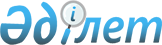 Медициналық қызмет саласындағы мемлекеттік қызмет стандарттарын бекіту туралы
					
			Күшін жойған
			
			
		
					Қазақстан Республикасы Үкіметінің 2012 жылғы 10 қыркүйектегі № 1173 қаулысы. Күші жойылды - Қазақстан Республикасы Үкіметінің 2014 жылғы 24 ақпандағы № 141 қаулысымен

      Ескерту. Күші жойылды - ҚР Үкіметінің 24.02.2014 № 141 қаулысымен (алғашқы ресми жарияланған күнінен кейін күнтізбелік он күн өткен соң қолданысқа енгізіледі).      Қазақстан Республикасының 2008 жылғы 4 желтоқсандағы Бюджет кодексiнiң 34-бабына, «Әкiмшiлiк рәсiмдер туралы» Қазақстан Республикасының 2000 жылғы 27 қарашадағы Заңының 9-1, 15-2-баптарына және «Ақпараттандыру туралы» Қазақстан Республикасының 2007 жылғы 11 қаңтардағы Заңының 6-бабының 2), 3) тармақшаларына, 29-бабына сәйкес Қазақстан Республикасының Үкiметi ҚАУЛЫ ЕТЕДI:



      1. Қоса беріліп отырған:



      1) «Бiлiктiлiк санатын бермей маман сертификатын беру» мемлекеттік қызмет стандарты;



      2) «Бiлiктiлiк санатын бере отырып маман сертификатын беру» мемлекеттік қызмет стандарты;



      3) «Медициналық ұйымдарды аккредиттеу туралы куәлік беру» мемлекеттік қызмет стандарты;



      4) «Денсаулық сақтау субъектiлерiнiң қызметiне тәуелсiз сараптама жүргiзу үшiн жеке тұлғаларды аккредиттеу туралы куәлiк беру» мемлекеттік қызмет стандарты;



      5) «Медициналық қызметке лицензия беру, қайта ресiмдеу, лицензияның телнұсқасын беру» мемлекеттік қызмет стандарты;



      6) «Сот-медициналық, сот-психиатриялық және сот-наркологиялық сарапшыларын аттестаттау» мемлекеттік қызмет стандарты;



      7) «Сот-медициналық, сот-психиатриялық және сот-наркологиялық сараптамасының белгiлi түрiн өндiру құқығына бiлiктiлiк беру» мемлекеттік қызмет стандарты;



      8) «Медициналық технологияларға клиникалық зерттеу жүргiзуге рұқсат беру» мемлекеттік қызмет стандарты бекітілсін.



      2. Осы қаулы алғашқы ресми жарияланғанынан кейiн күнтiзбелiк он күн өткен соң қолданысқа енгiзiледi.      Қазақстан Республикасының

      Премьер-Министрі                           К. Мәсімов

Қазақстан Республикасы 

Үкіметінің      

2012 жылғы 10 қыркүйектегі 

№ 1173 қаулысымен    

бекітілген       

«Бiлiктiлiк санатын бермей, маман сертификатын беру» мемлекеттік қызмет стандарты      Ескерту. Стандарт жаңа редакцияда - ҚР Үкіметінің 20.02.2013 N 158 қаулысымен (алғашқы ресми жарияланғанынан кейін күнтізбелік он күн өткен соң қолданысқа енгізіледі). 

1. Жалпы ережелер

      1. «Біліктілік санатын бермей, маман сертификатын беру» мемлекеттік қызметі (бұдан әрі – мемлекеттік қызмет) мекенжайлары мен жұмыс кестелері осы стандартқа 1-қосымшада көрсетілген Қазақстан Республикасы Денсаулық сақтау министрлігі Медициналық және фармацевтикалық қызметті бақылау комитетінің облыстардың, Астана және Алматы қалаларының аумақтық департаменттері (бұдан әрі – уәкілетті орган) көрсетеді, сондай-ақ «электрондық үкіметтің» веб-порталы www.e.gov.kz немесе «Е-лицензиялау» веб-порталы www.elicense.kz (бұдан әрі – портал) арқылы көрсетіледі.



      2. Көрсетілетін мемлекеттік қызметтің нысаны: ішінара автоматтандырылған.



      3. Мемлекеттік қызмет «Халық денсаулығы және денсаулық сақтау жүйесі туралы» 2009 жылғы 18 қыркүйектегі Қазақстан Республикасы Кодексінің 176-бабына, «Ақпараттандыру туралы» 2007 жылғы 11 қаңтардағы Қазақстан Республикасы Заңының 29-бабына (бұдан әрі – «Ақпараттандыру туралы» Заң), «Денсаулық сақтау саласындағы мамандарға арналған біліктілік емтиханын өткізу ережесін бекіту туралы» Қазақстан Республикасы Денсаулық сақтау министрінің міндетін атқарушының 2009 жылғы 6 қарашадағы № 661 бұйрығына, «Медицина және фармацевтика мамандықтарының номенклатурасын бекіту туралы» Қазақстан Республикасы Денсаулық сақтау министрінің 2009 жылғы 24 қарашадағы № 774 бұйрығына сәйкес көрсетіледі.



      4. Мемлекеттік қызмет көрсету тәртібі туралы толық ақпарат:



      1) Қазақстан Республикасы Денсаулық сақтау министрлігінің (бұдан әрі – Министрлік) www.mz.gov.kz интернет-ресурсында;



      2) осы стандартқа 1-қосымшада көрсетілген мекенжайлар бойынша уәкілетті органның үй-жайларында стенділер мен ақпарат тақталарында;



      3) порталда орналастырылады.



      Мемлекеттік қызмет туралы ақпарат саll-орталықтың (1414) телефоны арқылы да ұсынылуы мүмкін.



      5. Көрсетілетін мемлекеттік қызметтің нәтижесі осы стандартқа 2-қосымшаға сәйкес белгіленген нысан бойынша біліктілік санатын бермей, маман сертификатын (бұдан әрі – сертификат) беру не уәкілетті лауазымды тұлғаның электрондық цифрлық қолтаңбасымен (бұдан әрі – ЭЦҚ) куәландырылған электрондық құжат нысанындағы дәлелді бас тарту болып табылады.



      Тұтынушы уәкілетті органға сертификатты қағаз тасығышта алу үшін жүгінген жағдайда, сертификат электрондық форматта ресімделеді, басып шығарылады, мөрмен расталады және уәкілетті орган басшысының қолы қойылады.



      Сертификат уәкілетті органның басшысы оны беру туралы шешім шығарған күнiнен бастап Қазақстан Республикасының аумағында бес жыл бойы қолданылады.



      6. Мемлекеттік қызмет медициналық білімі бар сертификат алуға үміткер жеке тұлғаларға (бұдан әрі – тұтынушы) көрсетіледі.



      7. Мемлекеттік қызмет көрсету мерзімдері:



      1) уәкілетті органға жүгінген кезде:



      тұтынушы осы стандарттың 11-тармағында көрсетілген қажетті құжаттарды тапсырған сәттен бастап күнтізбелік он бес күнді құрайды;



      құжаттарды тапсырған кезде ең ұзақ кезек күту уақыты – 20 минуттан аспайды;



      құжаттарды алу кезінде ең ұзақ кезек күту уақыты – 20 минуттан аспайды;



      2) порталға жүгінген кезде:



      тұтынушы осы стандарттың 11-тармағында көрсетілген қажетті құжаттарды тапсырған сәттен бастап күнтізбелік он бес күнді құрайды.



      Егер уәкілетті орган осы стандартта белгіленген мерзімде тұтынушыға сертификатты бермеген не сертификатты беруден дәлелді бас тартуды ұсынбаған жағдайда, онда оны беру мерзімі аяқталған күннен бастап сертификат берілді деп саналады.



      8. Мемлекеттік қызмет тегін көрсетіледі.



      9. Жұмыс кестесі:



      1) уәкілетті органның Қазақстан Республикасының еңбек заңнамасына сәйкес демалыс және мереке күндерін қоспағанда, күн сайын сағат 9.00-ден 18.30-ға дейін сағат 13.00-ден 14.30-ға дейін түскі үзіліспен.



      Құжаттарды қабылдау жұмыс күндері сағат 9.00-ден 17.30-ға дейін сағат 13.00-ден 14.30-ға дейін түскі үзіліспен жүзеге асырылады. Құжаттарды қабылдау кезек күту тәртібінде жүзеге асырылады, алдын ала жазылу және жеделдетілген қызмет көрсету көзделмеген;



      2) порталда – тәулік бойы.



      10. Мемлекеттік қызмет ұсынылатын орын:



      1) құжаттарды толтыруға арналған орын уәкілетті орган ғимаратында қажетті құжаттардың тізбесі және өтініштерді толтыру үлгісі бар тағанмен жарақталған;



      2) тестілеу өткізуге арналған орын осы стандартқа 1-қосымшада көрсетілген мекенжайлар бойынша уәкілетті органның ғимаратында орналасқан.



      Үй-жайлар компьютерлермен жарақталған.



      Дене мүмкіндіктері шектеулі адамдар үшін пандустар және лифтілер көзделген;



      3) порталда – тұтынушының «жеке кабинетінде». 

2. Мемлекеттік қызметті көрсету тәртібі

      11. Мемлекеттік қызметті алу үшін тұтынушы мынадай құжаттарды ұсынады:



      уәкілетті органға:



      1) осы стандартқа 3-қосымшаға сәйкес нысан бойынша өтініш;



      2) тұтынушының жеке басын куәландыратын құжат;



      3) осы стандартқа 4-қосымшаға сәйкес нысан бойынша мәліметтер.



      Тұтынушының өкілі жүгінген жағдайда – өкілдің жеке басын куәландыратын құжат және өкілдік ету құқығына уәкілеттілігін куәландыратын құжат ұсынылады.



      Мемлекеттік ақпараттық жүйелерде бар жеке басты куәландыратын құжаттардың мәліметтерін уәкілетті орган уәкілетті лауазымды тұлғаның ЭЦҚ куәландырылған электрондық құжаттар нысанында портал арқылы тиісті мемлекеттік ақпараттық жүйелерден алады.



      Порталда:



      1) тұтынушының ЭЦҚ куәландырылған электрондық құжат нысанындағы өтініш;



      2) осы стандартқа 4-қосымшаға сәйкес нысан бойынша мәліметтер.



      12. Мемлекеттік қызметті алу үшін өтініштің нысаны www.mz.gov.kz мекенжайы бойынша Министрліктің интернет-ресурсында орналастырылады, сондай-ақ уәкілетті органның үй-жайларында көпшілікке қолжетімді орындарда орналасқан стенділерде ілінеді.



      Мемлекеттік қызметті портал арқылы алу үшін электрондық құжат нысанында сұрату толтырылады.



      13. Құжаттарды қабылдау «жалғыз терезе» қағидаты бойынша осы стандартқа 1-қосымшада көрсетілген мекенжайлар бойынша уәкілетті органның кеңсесі арқылы жүзеге асырылады.



      Порталда электрондық сұратуды жіберу тұтынушының «жеке кабинеті» арқылы жүзеге асырылады. Сұрату автоматты түрде мемлекеттік органға – таңдап алынған қызмет түріне сәйкес адресатқа жіберіледі.



      Уәкілетті органның қызметкері ұсынылған құжаттардың толықтығын тексереді, тұтынушының құжаттарын осы стандарттың 11-тармағында көрсетілген тізбеге сәйкестігін зерделейді.



      Ұсынылған құжаттардың толық болмау фактісі анықталған жағдайда уәкілетті органның қызметкері екі жұмыс күні ішінде құжаттарды одан әрі қараудан жазбаша дәлелді бас тартуды береді.



      Құжаттар қабылданған күннен бастап екі жұмыс күні өткеннен кейін уәкілетті орган құжаттардың толық болмауы себебінен мемлекеттік қызметті ұсынудан бас тартуға құқығы жоқ.



      Егер тұтынушы құжаттарды толық көлемде тапсырған жағдайда, ол тестілеуге жіберіледі.



      Уәкілетті орган тестілеуді өткізу орнын, күні мен уақытын көрсете отырып, тестілеуден өтетін тұтынушылардың тізімін қалыптастырады және іледі.



      Тұтынушы портал арқылы жүгінген кезде тестілеуді өткізу орны мен күні туралы ақпарат оның «жеке кабинетіне» жіберіледі.



      Тестілеу денсаулық сақтау саласындағы уәкілетті орган белгілеген тәртіппен жүргізіледі.



      Тестілеу нәтижелері теріс болған жағдайда тұтынушыға сертификат берілмейді.



      Тестілеуден оң нәтижемен өткен кезде уәкілетті орган басшысының қолы және мөрі қойылған сертификат беріледі.



      Сертификат бес жыл мерзімге беріледі.



      14. Құжаттар уәкілетті органның кеңсесі арқылы қабылданған жағдайда:



      1) өтініштің нөмірі және қабылданған күні;



      2) сұрату салынған мемлекеттік қызметтің түрі;



      3) өтінішке қоса берілген құжаттардың саны;



      4) өтінішті қабылдаған кеңсе қызметкерінің тегі, аты, әкесінің аты көрсетілген тиісті құжаттарды қабылдағаны туралы қолхат беріледі. 



      Портал арқылы жүгінген кезде тұтынушының «жеке кабинетіне» мемлекеттік қызметті алуға өтініштің қабылданғаны туралы және мемлекеттік қызмет нәтижесінің күні мен уақыты көрсетілген хабарлама-есеп жіберіледі.



      15. Мемлекеттік қызметті көрсету нәтижесі тұтынушыға:



      1) уәкілетті органға жүгінген кезде – осы стандартқа 1-қосымшада көрсетілген мекенжайлар бойынша қолма-қол (тұтынушының өзі не өкілінің келуі) беріледі;



      2) порталға жүгінген кезде – тұтынушының «жеке кабинетіне» жіберіледі.



      16. Тестілеудің теріс нәтижесін алу, сондай-ақ «Ақпараттандыру туралы» Қазақстан Республикасы Заңының 40-бабында көзделген негіздер мемлекеттік қызметті ұсынудан бас тартуға негіз болып табылады.



      Порталда уәкілетті органның мемлекеттік қызметті ұсынудан бас тартудың себебін көрсете отырып, дәлелді жауабын тұтынушы электрондық құжат нысанында «жеке кабинетінен» алады. 

3. Жұмыс қағидаттары

      17. Уәкілетті орган мемлекеттік қызметті көрсету кезінде мынадай қағидаттарды басшылыққа алады:



      1) адамның конституциялық құқықтары мен бостандықтарын сақтау;



      2) заңдылықты сақтау;



      3) көрсетілетін қызмет жөніндегі толық ақпарат ұсыну;



      4) сыпайылық;



      5) тұтынушы қарауға ұсынған құжаттарының сақталуын қамтамасыз ету;



      6) ақпаратты қорғау және оның құпиялылығы. 

4. Жұмыс нәтижелері       

18. Тұтынушыға мемлекеттік қызметті көрсету нәтижелері осы стандартқа 5-қосымшаға сәйкес сапа мен тиімділік көрсеткіштерімен өлшенеді.



      19. Уәкілетті органның жұмысы бағаланатын мемлекеттік қызметтің сапасы мен тиімділік көрсеткіштерінің нысаналы мәндері жыл сайын осы мемлекеттік қызметтің стандарттарын әзірлеуге жауапты мемлекеттік органның тиісті бұйрығымен бекітіліп отырады. 

5. Шағымдану тәртібі

      20. Уәкілетті орган қызметкерлерінің әрекетіне (әрекетсіздігіне) шағымдану тәртібін түсіндіру, сондай-ақ шағымды дайындауға жәрдемдесу осы стандартқа 1-қосымшада көрсетілген мекенжайлар мен телефондар бойынша жүзеге асырылады.



      Шағымдану тәртібі туралы ақпаратты «электрондық үкіметтің» саll-орталығы (1414) телефоны арқылы да алуға болады.



      21. Мемлекеттік қызметті көрсету нәтижелерімен келіспеген жағдайда шағым уәкілетті орган басшысының атына осы стандартқа 1-қосымшада көрсетілген мекенжайлар бойынша немесе Астана қаласы, Орынбор көшесі, 8, Министрліктер үйі, 5-кіреберіс мекенжайы бойынша Қазақстан Республикасы Денсаулық сақтау министрлігінің Медициналық және фармацевтикалық қызметті бақылау комитетіне (бұдан әрі – Комитет) беріледі.



      22. Тұтынушыға дөрекі қызмет көрсетілген жағдайда шағым осы стандартқа 1-қосымшада көрсетілген мекенжайлар бойынша уәкілетті орган басшысының атына беріледі.



      23. Көрсетілген мемлекеттік қызмет нәтижелерімен келіспеген жағдайда, тұтынушы азаматтық заңнамада белгіленген тәртіппен сотқа жүгінуге құқылы.



      24. Шағымдар пошта арқылы жазбаша түрде не жұмыс күндері Комитеттің немесе уәкілетті органның кеңсесі арқылы қолма-қол қабылданады.



      Шағымда тұтынушының тегі, аты, әкесінің аты (бар болса) пошталық мекенжайы көрсетіледі. Шағымға тұтынушы қол қояды.



      Шағымды беру кезінде уәкілетті органның атауы, әрекетіне шағым жасалып отырған лауазымды тұлғалардың лауазымы, тегі, аты-жөні, өтініш беру себептері мен талаптары көрсетіледі.



      25. Шағымды қабылдауды растау уәкілетті органның кеңсесінде тіркеу (мөртабан, кіріс нөмірі мен күні) болып табылады.



      Шағымдарды қарау «Жеке және заңды тұлғалардың өтініштерін қарау  тәртібі туралы» 2007 жылғы 12 қаңтардағы Қазақстан Республикасының Заңында белгіленген тәртіппен және мерзімде жүзеге асырылады.



      Шағымды қарау нәтижелері тұтынушыға поштамен жазбаша түрде тапсырыс тәртібінде не қол қойылып қолма-қол ұсыну арқылы хабарланады.



      Шағымды қарау барысы туралы ақпаратты мекенжайлары осы стандартқа 1-қосымшада көрсетілген уәкілетті органнан алуға болады.



      Портал арқылы жүгінген кезде электрондық өтініш жөнелтілгеннен кейін, тұтынушыға «жеке кабинетінен» уәкілетті органда өтінішті өңдеу барысында жаңартылатын өтініш туралы ақпарат (жеткізу, тіркеу, орындау туралы белгілер, қарау немесе қараудан бас тарту туралы жауап) қолжетімді болады.



      26. Мемлекеттік қызмет туралы қосымша ақпаратты алу үшін тұтынушы осы стандартқа 1-қосымшаға сәйкес көрсетілген мекенжайлар бойынша уәкілетті органға жүгінеді.

«Біліктілік санатын бермей, маман  

сертификатын беру» мемлекеттік

қызмет стандартына       

1-қосымша            

Қазақстан Республикасы Денсаулық сақтау министрлігі

Медициналық және фармацевтикалық қызметті бақылау комитетінің

және оның аумақтық департаменттерінің байланыс деректері

«Біліктілік санатын бермей,   

маман сертификатын беру» 

мемлекеттік қызмет стандартына

2-қосымша          

нысан 

Маман сертификатыОсы маман сертификаты________________________________________________

                           (тегi, аты, әкесiнiң аты)

_____________________________________________________________________

____________________________________________________мамандығы бойынша

           (номенклатура бойынша мамандық)

біліктілік санаты тағайындалмай берілді.Оны беру туралы шешiм шығарған мемлекеттiк орган басшысының 20_____ жылғы «___»_____________ № _____ бұйрығыСертификат 20 ____ жылғы « ___» ____________ дейiн жарамдыОны беру туралы шешiм шығарған мемлекеттiк орган басшысының қолы

________________

М.О.Тiркеу № ___________

Берiлген күнi 20__ жылғы «__»___________

«Біліктілік санатын бермей, маман   

сертификатын беру» мемлекеттік    

қызмет стандартына     

3-қосымша           

нысан____________________________________

____________________________________

(уәкілетті органның атауы)басшысына____________________________________

(кімнен)

____________________________________

(тегі, аты, әкесінің аты)Тұрғылықты мекенжайы:_______________

___________________________________ 

ӨТІНІШСізден_______________________________________________________________

_____________________________________________________________________

мамандығы бойынша біліктілік санатын бермей, міндетті біліктілік емтиханына жіберуіңізді сұраймын.____________________

(тұтынушының қолы)___________________

(толтырылған күні)

«Біліктілік санатын бермей,    

маман сертификатын беру»    

мемлекеттік қызмет стандартына  

4-қосымша            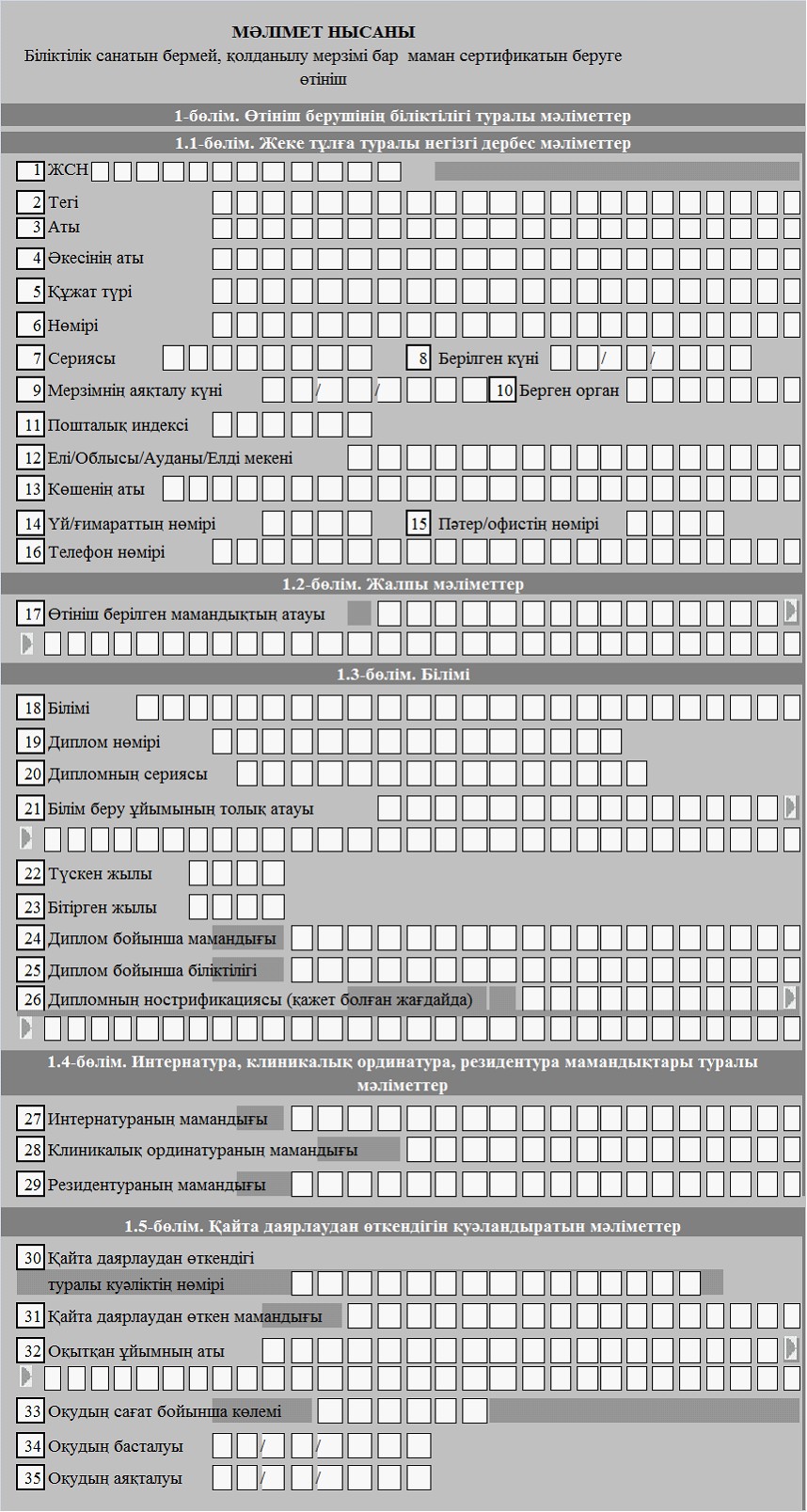 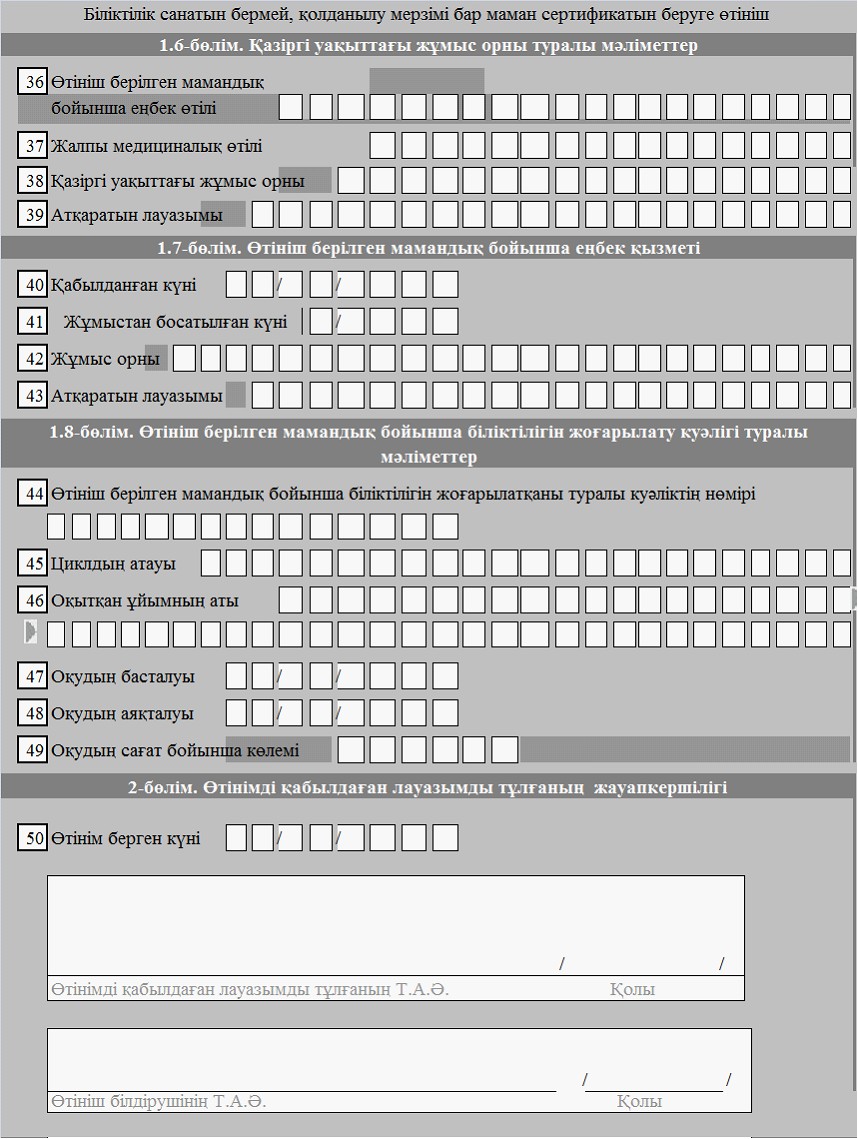 

«Біліктілік санатын бермей,     

маман сертификатын беру» мемлекеттік

қызмет стандартына           

5-қосымша                  

Кесте. Сапа және тиімділік көрсеткіштерінің мәндері

Қазақстан Республикасы   

Үкіметінің         

2012 жылғы 10 қыркүйектегі 

№ 1173 қаулысымен      

бекітілген          

«Бiлiктiлiк санатын бере отырып, маман сертификатын беру»

мемлекеттік қызмет стандарты      Ескерту. Стандарт жаңа редакцияда - ҚР Үкіметінің 20.02.2013 N 158 қаулысымен (алғашқы ресми жарияланғанынан кейін күнтізбелік он күн өткен соң қолданысқа енгізіледі). 

1. Жалпы ережелер

      1. «Бiлiктiлiк санатын бере отырып, маман сертификатын беру» мемлекеттік қызметі (бұдан әрі – мемлекеттік қызмет) мекенжайлары мен жұмыс кестелері осы стандартқа 1-қосымшада көрсетілген Қазақстан Республикасы Денсаулық сақтау министрлігі Медициналық және фармацевтикалық қызметті бақылау комитетінің аумақтық департаменттері (бұдан әрі – МФҚБК аумақтық департаменттері), мекенжайлары мен жұмыс кестелері осы стандартқа 2-қосымшада көрсетілген Қазақстан Республикасы Денсаулық сақтау министрлігінің Мемлекеттік санитариялық-эпидемиологиялық қадағалау комитеті (бұдан әрі – МСЭҚК) және МСЭҚК аумақтық департаменттері көрсетеді, сондай-ақ «электрондық үкіметтің» веб-порталы www.e.gov.kz немесе «Е-лицензиялау» веб-порталы www.elicense.kz (бұдан әрі – портал) арқылы көрсетіледі.



      2. Көрсетілетін мемлекеттік қызметтің нысаны: ішінара автоматтандырылған.



      3. Мемлекеттік қызмет «Халық денсаулығы және денсаулық сақтау жүйесі туралы» 2009 жылғы 18 қыркүйектегі Қазақстан Республикасы Кодексінің 176-бабына, «Ақпараттандыру туралы» 2007 жылғы 11 қаңтардағы Қазақстан Республикасы Заңының (бұдан әрі – «Ақпараттандыру туралы» Заң) 29-бабына, «Денсаулық сақтау саласындағы мамандарға арналған біліктілік емтиханын өткізу ережесін бекіту туралы» Қазақстан Республикасы Денсаулық сақтау министрінің міндетін атқарушының 2009 жылғы 6 қарашадағы № 661 бұйрығына (бұдан әрі – Ереже), «Медицина және фармацевтика мамандықтарының номенклатурасын бекіту туралы» Қазақстан Республикасы Денсаулық сақтау министрінің 2009 жылғы 24 қарашадағы № 774 бұйрығына сәйкес көрсетіледі.



      4. Мемлекеттік қызмет көрсету тәртібі туралы толық ақпарат:



      1) Қазақстан Республикасы Денсаулық сақтау министрлігінің (бұдан әрі – Министрлік) www.mz.gov.kz интернет-ресурсында;



      2) осы стандартқа 1, 2-қосымшаларда көрсетілген мекенжайлар бойынша МСЭҚК және оның аумақтық департаменттерінің, МФҚБК аумақтық департаменттерінің үй-жайларында стенділер мен ақпарат тақталарында;



      3) порталда орналастырылады.



      Мемлекеттік қызмет туралы ақпарат саll-орталықтың (1414) телефоны арқылы да ұсынылуы мүмкін.



      5. Көрсетілетін мемлекеттік қызметтің нәтижесі осы стандартқа 3-қосымшаға сәйкес белгіленген нысан бойынша біліктілік санатын бере отырып, маман сертификатын (бұдан әрі – сертификат) беру немесе уәкілетті лауазымды тұлғаның электрондық цифрлық қол таңбамен (бұдан әрі – ЭЦҚ) куәландырылған электрондық құжат нысанындағы уәжделген бас тарту болып табылады.



      Мемлекеттік қызмет денсаулық сақтау саласындағы уәкілетті орган бекіткен тәртіппен ерікті біліктілік емтиханын (тестілеу және әңгімелесу) өткізу арқылы ұсынылады.



      Тұтынушы МСЭҚК-ге және оның аумақтық департаменттеріне, МФҚБК аумақтық департаменттеріне сертификатты қағаз тасығышта алу үшін жүгінген жағдайда, сертификат электрондық форматта ресімделеді, басып шығарылады, мөрмен расталады және МФҚБК аумақтық департаменттері, МСЭҚК, МСЭҚК аумақтық департаменттері басшысының қолы қойылады.



      Сертификат МФҚБК аумақтық департаменттерінің, МСЭҚК-нің және МСЭҚК аумақтық департаменттерінің басшысы оны беру туралы шешім шығарған күнiнен бастап Қазақстан Республикасының аумағында бес жыл бойы қолданылады.



      6. Мемлекеттік қызмет медициналық білімі бар сертификат алуға үміткер жеке тұлғаларға (бұдан әрі – тұтынушы) көрсетіледі.



      7. Мемлекеттік қызмет көрсету мерзімдері:



      1) мемлекеттік қызмет МФҚБК аумақтық департаментінде, МСЭҚК және оның аумақтық департаментінде ерікті біліктілік емтиханын өткізу тиісінше МФҚБК, МФҚБК аумақтық департаменттері, МСЭҚК немесе МСЭҚК аумақтық департаменттері бекітетін кестелерге (бұдан әрі – кестелер) сәйкес, тұтынушы осы стандарттың 11-тармағында көрсетілген қажетті құжаттарды тапсырған сәттен бастап күнтізбелік отыз күн ішінде көрсетіледі;



      2) құжаттарды тапсырған кезде ең ұзақ кезек күту уақыты – 20 минуттан аспайды;



      3) құжаттарды алу кезіндегі ең ұзақ кезек күту уақыты – 20 минуттан аспайды;



      4) порталда тиісінше МФҚБК-де, МФҚБК аумақтық департаменттерінде, МСЭҚК немесе МСЭҚК аумақтық департаменттерінде ерікті біліктілік емтиханын өткізу кестесіне сәйкес тұтынушы осы стандарттың 11-тармағында көрсетілген қажетті құжаттарды тапсырған сәттен бастап күнтізбелік отыз күн ішінде көрсетіледі;



      МСЭҚК, МСЭҚК аумақтық департаменттері немесе МФҚБК аумақтық департаменттері осы стандартта белгіленген мерзімде тұтынушыға сертификатты бермеген не сертификатты беруден дәлелді бас тартуды ұсынбаған жағдайда, онда оны беру мерзімі аяқталған күннен бастап сертификат берілді деп саналады.



      8. Мемлекеттік қызмет тегін көрсетіледі.



      9. Жұмыс кестесі:



      1) МСЭҚК және оның аумақтық департаменттерінің, МФҚБК аумақтық департаменттерінің Қазақстан Республикасының еңбек заңнамасына сәйкес  демалыс және мереке күндерін қоспағанда, күн сайын сағат 9.00-ден 18.30-ға дейін сағат 13.00-ден 14.30-ға дейін түскі үзіліспен.



      Кестелер Министрліктің интернет-ресурсында (www.mz.gov.kz) орналастырылады және МФҚБК аумақтық департаменттерінің, МСЭҚК аумақтық департаменттерінің үй-жайларында көпшілікке қолжетімді орындарында стенділерде ілінеді.



      Құжаттарды қабылдау жұмыс күндері сағат 9.00-ден 17.30-ға дейін сағат 13.00-ден 14.30-ға дейін түскі үзіліспен жүзеге асырылады. Құжаттарды қабылдау кезек тәртібімен жүзеге асырылады, алдын ала жазылу және жеделдетілген қызмет көрсету көзделмеген;



      2) порталда – тәулік бойы ұсынылады.



      10. Мемлекеттік қызметті ұсыну орны:



      1) құжаттарды толтыруға арналған орын МФҚБК аумақтық департаменті, МСЭҚК аумақтық департаменті ғимаратындағы қажетті құжаттардың тізбесі және өтініштерді толтыру үлгісі бар тағанмен жарақталған;



      2) біліктілік емтиханын (тестілеу) өткізуге арналған орын МСЭҚК-нің және оның аумақтық департаменттерінің, МФҚБК аумақтық департаменттерінің ғимаратында орналасқан. Үй-жайлар компьютерлермен жарақталған.



      Біліктілік емтиханын (әңгімелесу) өткізуге арналған орын МСЭҚК-нің және оның аумақтық департаменттерінің, МФҚБК аумақтық департаменттерінің ғимараттарында немесе медициналық білім беру және ғылым ұйымдарында олардың келісімімен өткізіледі.



      Дене мүмкіндіктері шектеулі адамдар үшін пандустар және лифтілер көзделген;



      3) порталда – тұтынушының «жеке кабинетінде». 

2. Мемлекеттік қызметті көрсету тәртібі

      11. Мемлекеттік қызметті алу үшін тұтынушы төмендегідей құжаттарды ұсынады:



      МСЭҚК және оның аумақтық департаменттеріне, МФҚБК аумақтық департаменттеріне:



      1) осы стандартқа 4-қосымшаға сәйкес нысан бойынша өтініш;



      2) тұтынушының жеке басын куәландыратын құжат;



      3) осы стандартқа 5 немесе 6-қосымшаларға сәйкес нысан бойынша мәліметтер.



      Тұтынушының өкілі жүгінген жағдайда – өкілдің жеке басын куәландыратын құжат және өкілдік ету құқығына уәкілеттігін куәландыратын құжат ұсынылады.



      Мемлекеттік ақпараттық жүйелерде бар жеке басты куәландыратын құжаттардың мәліметтерін МСЭҚК, МСЭҚК аумақтық департаменттері, МФҚБК аумақтық департаменттері уәкілетті лауазымды тұлғаның ЭЦҚ куәландырылған электрондық құжаттар нысанында портал арқылы тиісті мемлекеттік ақпараттық жүйелерден алады.



      Екінші, бірінші және жоғары санаттарды беруге арналған құжаттарды МСЭҚК департаментінің басқармаларында және аудандық деңгейдегі ұйымдарда жұмыс істейтін санитариялық-эпидемиологиялық бейінді тұтынушылар, сондай-ақ екінші және бірінші санатты беруге арналған құжаттарды МСЭҚК аумақтық департаменттерінде және облыстық деңгейдегі ұйымдарда жұмыс істейтін санитариялық-эпидемиологиялық бейінді тұтынушылар МСЭҚК аумақтық департаменттеріне тапсырады.



      Екінші, бірінші және жоғары санаттарды беруге арналған құжаттарды республикалық маңызы бар ұйымдарда жұмыс істейтін санитариялық-эпидемиологиялық бейінді тұтынушылар және жоғары санатты беруге арналған құжаттарды МСЭҚК аумақтық департаменттерінде және облыстық деңгейдегі ұйымдарда жұмыс істейтін санитариялық-эпидемиологиялық бейінді тұтынушылар МСЭҚК-не тапсырады.



      Порталда:



      1) тұтынушының ЭЦҚ куәландырылған электрондық құжат нысанындағы өтініш;



      2) осы стандартқа 5 немесе 6-қосымшаларға сәйкес нысан бойынша  мәліметтер.



      12. Мемлекеттік қызметті алу үшін арналған өтініштің нысаны www.mz.gov.kz мекенжайы бойынша Министрліктің интернет-ресурсында орналастырылады, сондай-ақ МФҚБК аумақтық департаменттерінің, МСЭҚК-нің және оның аумақтық департаменттерінің үй-жайларында көпшілікке қолжетімді орындарда орналасқан стенділерде ілінеді.



      Мемлекеттік қызметті портал арқылы алу үшін электрондық құжат нысанында сұрату толтырылады.



      13. Құжаттарды қабылдау «жалғыз терезе» қағидаты бойынша осы стандартқа 1, 2-қосымшаларда көрсетілген мекенжайлар бойынша МСЭҚК-де және оның аумақтық департаменттерінде, МФҚБК аумақтық департаменттерінде тиісті кеңсе арқылы жүзеге асырылады.



      Порталда электрондық сұратуды жіберу тұтынушының «жеке кабинеті» арқылы жүзеге асырылады. Сұрату автоматты түрде мемлекеттік органға – таңдап алынған қызметіне сәйкес адресатқа жіберіледі. 



      Тұтынушылар біліктілік санаты берілетін маман сертификатын алуға құжаттарды қолданыстағы маман сертификатының жарамдылық мерзімі аяқталғанға дейін кемінде алты ай бұрын МФҚБК аумақтық департаменттеріне немесе МСЭҚК-ге, МСЭҚК аумақтық департаменттеріне береді.



      Ұсынылған құжаттардың толық болмау фактісі анықталған жағдайда МФҚБК аумақтық департаментінің, МСЭҚК-нің немесе МСЭҚК аумақтық департаментінің қызметкері екі жұмыс күні ішінде құжаттарды одан әрі қараудан жазбаша дәлелді бас тартуды береді.



      Құжаттар қабылданған күннен бастап екі жұмыс күні өткеннен кейін МФҚБК аумақтық департаменттері, МСЭҚК және оның аумақтық департаменттері құжаттардың толық болмауы себебінен мемлекеттік қызметті ұсынудан бас тартуға құқығы жоқ.



      Егер тұтынушы құжаттарды толық көлемде ұсынған жағдайда, ол тестілеуге жіберіледі.



      МФҚБК аумақтық департаменттері, МСЭҚК және оның аумақтық департаменттері өткізу орнын, күні мен уақытын көрсете отырып, тестілеуге және әңгімелесуге тұтынушылардың тізімін қалыптастырады және іледі.



      Тұтынушы портал арқылы жүгінген кезде тестілеуді өткізу орны мен күні туралы ақпарат оның «жеке кабинетіне» жіберіледі.



      Тестілеу мен әңгімелесу Ережеде айқындалған тәртіппен жүргізіледі.



      Тестілеудің нәтижесі теріс болған жағдайда тұтынушы әңгімелесуге жіберілмейді және оған сертификат берілмейді.



      Тестілеудің оң нәтижесі тұтынушыға әңгімелесуге берілген рұқсат болып табылады.



      Әңгімелесу тестілеу өткен күні жүргізіледі.



      Әңгімелесудің (оң немесе теріс) нәтижесі туралы тұтынушыға ол аяқталғаннан кейін хабарланады.



      Әңгімелесудің оң нәтижесі болған кезде тұтынушыға бес жылдық мерзімге сертификат беріледі.



      14. Құжаттар тиісті кеңсе арқылы қабылданған жағдайда:



      1) өтініштің нөмірі және қабылданған күні;



      2) сұрату салынған мемлекеттік қызметтің түрі;



      3) өтінішке қоса берілген құжаттардың саны;



      4) өтінішті қабылдаған кеңсе қызметкерінің тегі, аты, әкесінің аты көрсетілген тиісті құжаттардың қабылданғаны туралы қолхат беріледі.



      Портал арқылы жүгінген кезде тұтынушының «жеке кабинетіне» мемлекеттік қызметтің нәтижесін алған күні мен уақыты көрсетіле отырып мемлекеттік қызметті ұсыну үшін сұрату салудың қабылданғаны туралы хабарлама-есеп жіберіледі.



      15. Мемлекеттік қызметті көрсету нәтижесі тұтынушыға:



      1) МСЭҚК-ге, МСЭҚК аумақтық департаменттеріне, МФҚБК аумақтық департаменттеріне жүгінген кезде – осы стандартқа 1, 2-қосымшаларда көрсетілген мекенжайлар бойынша қолма-қол (тұтынушының өзі не өкілінің келуі), сондай-ақ тұтынушының «жеке кабинетіне» жіберіледі;



      2) порталға жүгінген кезде – тұтынушының «жеке кабинетіне» жіберіледі.



      16. Тестілеудің немесе әңгімелесудің теріс нәтижесін алу, сондай-ақ «Ақпараттандыру туралы» Қазақстан Республикасы Заңының 40-бабында көзделген негіздер мемлекеттік қызметті ұсынудан бас тартуға негіз болып табылады.



      Порталда мемлекеттік қызметті ұсынудан бас тартудың себебі көрсетілген дәлелді жауапты тұтынушы электрондық құжат нысанында «жеке кабинетінен» алады. 

3. Жұмыс қағидаттары

      17. МФҚБК, МФҚБК аумақтық департаменттері, МСЭҚК, МСЭҚК аумақтық департаменттері мемлекеттік қызметті ұсыну кезінде мынадай қағидаттарды басшылыққа алады:



      1) адамның конституциялық құқықтары мен бостандықтарын сақтау;



      2) заңдылықты сақтау;



      3) көрсетілетін қызмет жөніндегі толық ақпарат беру;



      4) сыпайылық;



      5) тұтынушы қарауға ұсынған құжаттарының сақталуын қамтамасыз ету;



      6) ақпаратты қорғау және оның құпиялылығы. 

4. Жұмыс нәтижелері

      18. Тұтынушыларға мемлекеттік қызметті көрсету нәтижелері осы стандартқа 7-қосымшаға сәйкес сапа мен тиімділік көрсеткіштерімен өлшенеді.



      19. МСЭҚК-нің және оның аумақтық департаменттерінің, МФҚБК аумақтық департаменттерінің жұмысы бағаланатын мемлекеттік қызметтің сапасы мен тиімділік көрсеткіштерінің нысаналы мәндері жыл сайын осы мемлекеттік қызметтің стандартын әзірлеуге жауапты мемлекеттік органның тиісті бұйрығымен бекітіледі. 

5. Шағымдану тәртібі

      20. МФҚБК аумақтық департаменті немесе МСЭҚК, МСЭҚК аумақтық департаменті қызметкерлерінің әрекетіне (әрекетсіздігіне) шағымдану тәртібін түсіндіру, сондай-ақ шағымды дайындауға көмек көрсету осы стандартқа 1, 2-қосымшаларда көрсетілген мекенжайлар мен телефондар бойынша жүзеге асырылады.



      Шағымдану тәртібі туралы ақпаратты «электрондық үкіметтің» саll-орталығы (1414) телефоны арқылы да алуға болады.



      21. Мемлекеттік қызметті көрсету нәтижелерімен келіспеген жағдайда шағым МФҚБК аумақтық департаментінің немесе МСЭҚК-нің, МСЭҚК аумақтық департаментінің жоғары тұрған басшыларының атына осы стандартқа 1, 2-қосымшаларда көрсетілген мекенжайлар бойынша беріледі.



      22. Тұтынушыға дөрекі қызмет көрсетілген жағдайда шағым осы стандартқа 1-қосымшада көрсетілген мекенжай бойынша МФҚБК аумақтық департаментінің немесе МСЭҚК, МСЭҚК аумақтық департаменті басшысының атына беріледі.



      23. Көрсетілген мемлекеттік қызмет нәтижелерімен келіспеген жағдайда, тұтынушы азаматтық заңнамада белгіленген тәртіппен сотқа жүгінуге құқылы.



      24. Шағымдар пошта арқылы жазбаша түрде не жұмыс күндері тиісті кеңсе арқылы қолма-қол қабылданады.



      Шағымда тұтынушының тегі, аты, әкесінің аты (бар болса), пошталық мекенжайы көрсетіледі. Шағымға тұтынушы қол қояды.



      Шағымды беру кезінде МФҚБК аумақтық департаментінің немесе МСЭҚК-нің, МСЭҚК аумақтық департаментінің атауы, әрекетіне шағым жасалып отырған лауазымды тұлғалардың лауазымы, тегі, аты-жөні, өтініш беру себептері мен талаптары көрсетіледі.



      25. Шағымды қабылдауды растау орналасқан жері осы стандартқа 1, 2-қосымшаларда көрсетілген МФҚБК-нің, МФҚБК аумақтық департаментінің немесе МСЭҚК-нің және оның аумақтық департаментінің кеңсесінде тіркеу (мөртабан, кіріс нөмірі мен күні) болып табылады.



      Шағымдарды қарау «Жеке және заңды тұлғалардың өтініштерін қарау  тәртібі туралы» 2007 жылғы 12 қаңтардағы Қазақстан Республикасының Заңында көзделген тәртіппен және мерзімде жүзеге асырылады.



      Шағымды қарау нәтижелері тұтынушыға поштамен жазбаша түрде тапсырыс тәртібінде не қол қойылып қолма-қол ұсыну арқылы хабарланады.



      Шағымды қарау барысы туралы ақпаратты мекенжайлары осы стандартқа 1, 2-қосымшаларда көрсетілген МФҚБК-нің, МФҚБК аумақтық департаментінің немесе МСЭҚК-нің, МСЭҚК аумақтық департаментінің орналасқан жері бойынша алуға болады.



      Портал арқылы жүгінген кезде электрондық өтініш жөнелтілгеннен кейін, тұтынушыға «жеке кабинетінен» МФҚБК-де, МФҚБК аумақтық департаменттерінде немесе МСЭҚК-де, МСЭҚК аумақтық департаменттерінде өтінішті өңдеу барысында жаңартылатын өтініш туралы ақпарат (жеткізу, тіркеу, орындау туралы белгілер, қарау немесе қараудан бас тарту туралы жауап) қолжетімді болады.



      26. Мемлекеттік қызмет туралы қосымша ақпаратты алу үшін тұтынушы осы стандартқа 1, 2-қосымшаларға сәйкес көрсетілген мекенжайлар бойынша МФҚБК аумақтық департаментіне немесе МСЭҚК-ге, МСЭҚК аумақтық департаментіне жүгінеді.

«Біліктілік санатын бере отырып,   

маман сертификатын беру»     

мемлекеттік қызмет стандартына   

1-қосымша                 

Қазақстан Республикасы Денсаулық сақтау министрлігі

Медициналық және фармацевтикалық қызметті бақылау комитетінің

және оның аумақтық департаменттерінің байланыс деректері

«Бiлiктiлiк санатын бере отырып,    

маман сертификатын беру»         

мемлекеттік қызмет стандартына     

2-қосымша                

Қазақстан Республикасы Денсаулық сақтау министрлігі

Мемлекеттік санитариялық-эпидемиологиялық қадағалау комитетінің

және оның аумақтық департаменттерінің байланыс деректері

«Біліктілік санатын бере отырып,     

маман сертификатын беру»      

мемлекеттік қызмет стандартына      

3-қосымша               

нысан 

Маман сертификатыОсы маман сертификаты _______________________________________________

                              (тегi, аты, әкесiнiң аты)

_____________________________________________________________________

________________________________________________ мамандығы бойынша

         (номенклатура бойынша мамандық)

_____________________________ бiлiктiлiк санаты тағайындалып берілді.Оны беру туралы шешiм шығарған мемлекеттiк орган басшысының20__ жылғы «___» _____________ № _____ бұйрығы

Сертификат __________________ мерзімге жарамды

             (5 жыл/тұрақты)Оны беру туралы шешiм шығарған мемлекеттiк орган басшысының қолы

_______________М.О. Тiркеу № ________________Берiлген күнi 20__ жылғы «__»_____________

«Біліктілік санатын бере отырып,

маман сертификатын беру»    

мемлекеттік қызмет стандартына  

4-қосымша              

нысан____________________________________

____________________________________

____________________________________

____________________________________

(мемлекеттік органның аумақтық

департаментінің атауы, басшының тегі, аты

әкесінің аты)

____________________________________

____________________________басшысы

кімнен______________________________

____________________________________

(тұтынушының тегі, аты, әкесінің аты)____________________________________

____________________________________

Мекенжайы, байланыс телефоны 

ӨТІНІШСізден ______________________________________________________________

                             (мамандық атауы)

мамандығы бойынша ____________________ біліктілік санаты берілетін

біліктілік емтиханына жіберуіңізді сұраймын___________________

(тұтынушының қолы)___________________

(толтырылған күні)

«Біліктілік санатын бере отырып,    

маман сертификатын беру»    

мемлекеттік қызмет стандартына     

5-қосымша              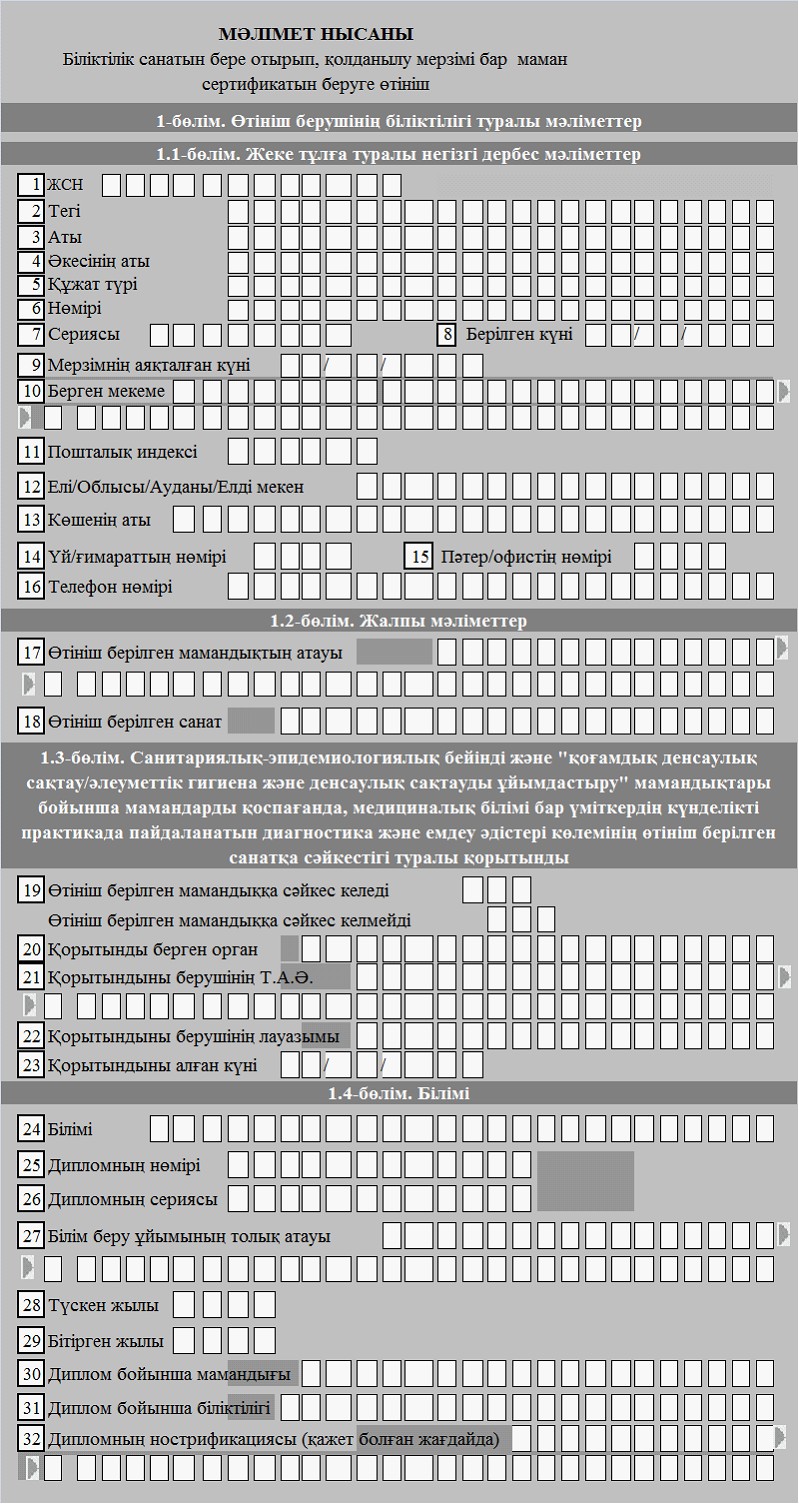 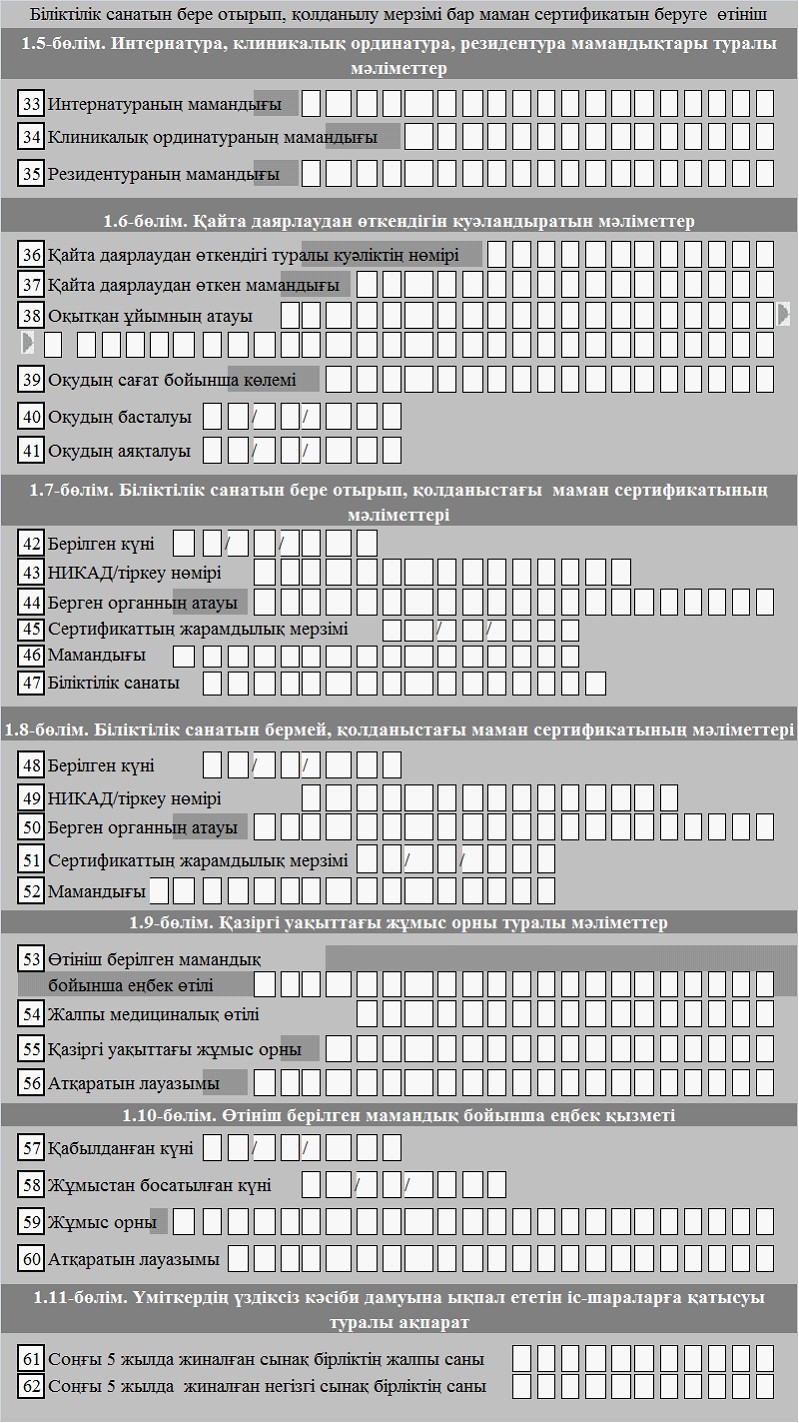 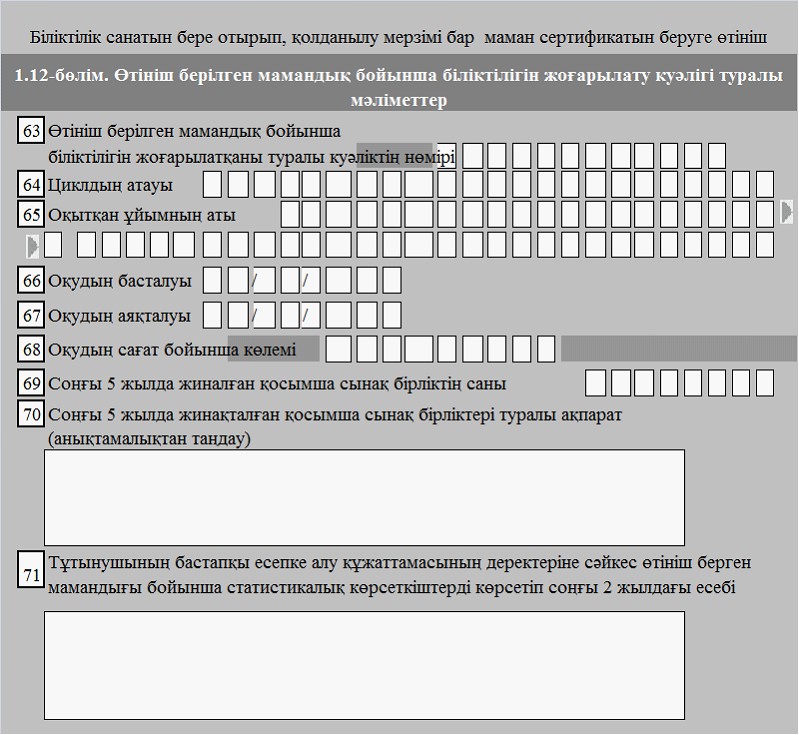 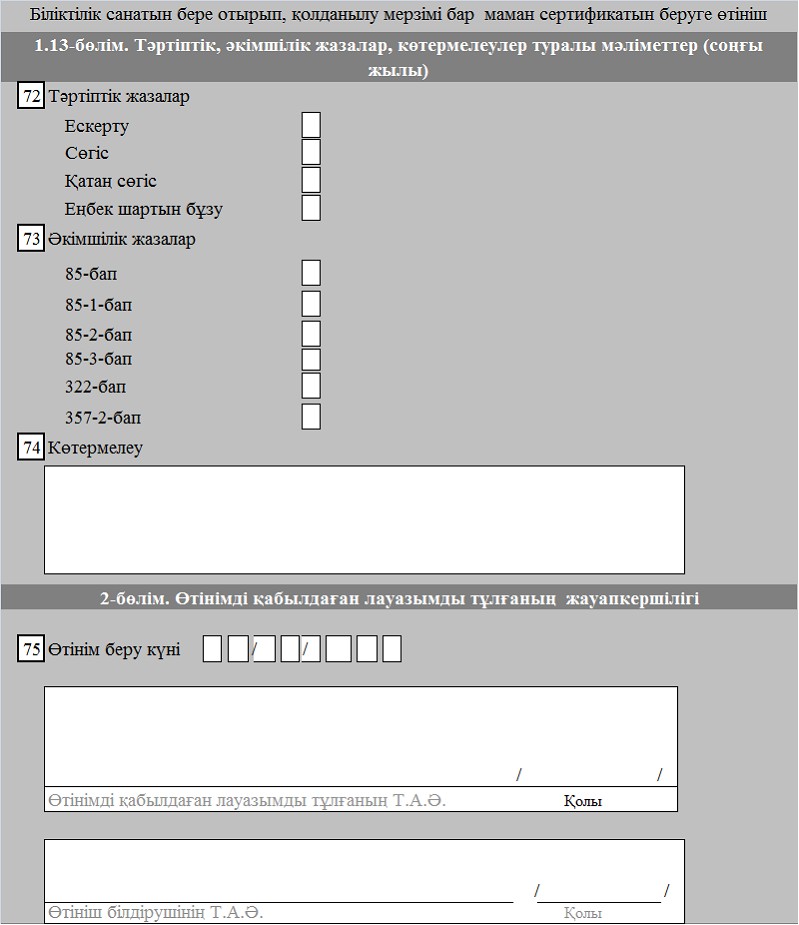 

«Біліктілік санатын бере отырып,     

маман сертификатын беру»     

мемлекеттік қызмет стандартына      

6-қосымша               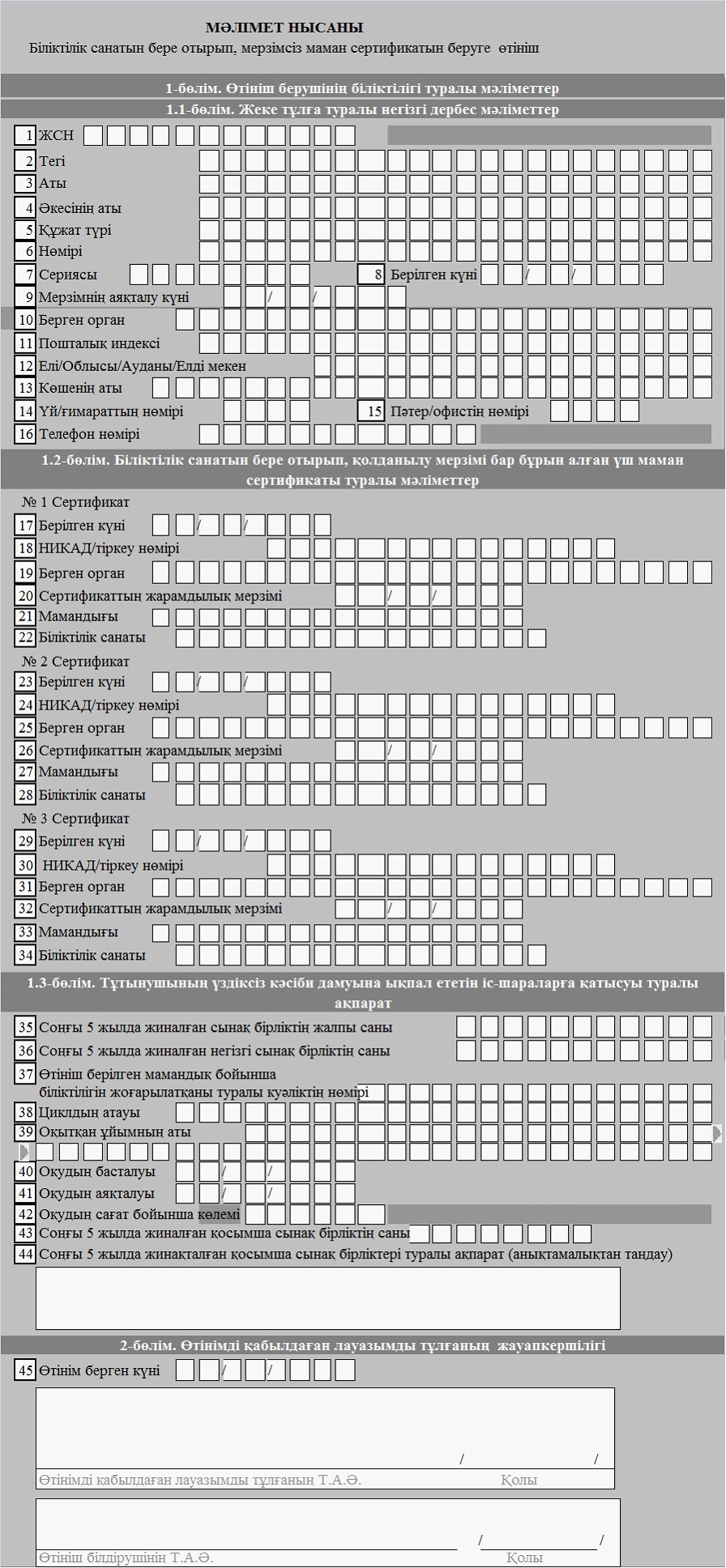 

«Біліктілік санатын бере отырып,     

маман сертификатын беру»        

мемлекеттік қызмет стандартына      

7-қосымша                

Кесте. Сапа және тиімділік көрсеткіштерінің мәндері

Қазақстан Республикасы  

Үкіметінің       

2012 жылғы 10 қыркүйектегі 

№ 1173 қаулысымен     

бекітілген         

«Медициналық ұйымдарды аккредиттеу туралы куәлiк беру»

мемлекеттік қызмет көрсету стандарты 

1. Жалпы ережелер

      1. «Медициналық ұйымдарды аккредиттеу туралы куәлік беру» мемлекеттік қызметін (бұдан әрі – мемлекеттік қызмет) мекенжайы мен жұмыс кестелері осы стандартқа 1-қосымшада көрсетілген Қазақстан Республикасы Денсаулық сақтау министрлігінің Медициналық және фармацевтикалық қызметті бақылау комитеті (бұдан әрі – Комитет) көрсетеді.



      2. Көрсетілетін мемлекеттік қызмет нысаны: автоматтандырылмаған.



      3. Мемлекеттік қызмет «Халық денсаулығы мен денсаулық сақтау жүйесі туралы» Қазақстан Республикасының 2009 жылғы 18 қыркүйектегі Кодексінің 14-бабының және «Денсаулық сақтау саласындағы аккредиттеу ережесін бекіту туралы» Қазақстан Республикасы Үкіметінің 2009 жылғы 12 қазандағы № 1559 қаулысының (бұдан әрі – Аккредиттеу ережесі) негізінде көрсетіледі.



      4. Мемлекеттік қызмет көрсету туралы ақпарат Қазақстан Республикасы Денсаулық сақтау министрлігінің (бұдан әрі – Министрлік) интернет-ресурсында: www.mz.gov.kz мекенжайы бойынша және осы стандартқа 1-қосымшаға сәйкес Комитеттің аумақтық департаменттердің үй-жайларындағы көпшілікке қолжетімді орындарында орналасқан стенділерде орналастырылады.



      5. Көрсетілетін мемлекеттік қызметтің аяқталу нысаны медициналық ұйымдарды 2 немесе 4 жыл мерзімге сәйкесінше белгіленген талаптар мен стандарттарға аккредиттеу туралы куәлік беру (бұдан әрі – аккредиттеу туралы куәлік) не оны беруден жазбаша түрде дәлелді бас тарту болып табылады.



      Мемлекеттік қызмет сыртқы кешенді бағалау жүргізу арқылы көрсетіледі, оны жүргізу тәртібі Аккредиттеу ережелерімен белгіленген.



      6. Мемлекеттік қызметті медициналық ұйымдар (бұдан әрі – мемлекеттік қызмет алушылар) көрсетеді.



      7. Мемлекеттік қызмет көрсету мерзімдері:



      1) мемлекеттік қызмет – медициналық ұйымға Аккредиттеу туралы куәлік беру жөніндегі комиссия (бұдан әрі – Комиссия) тиісті шешім шығарғаннан кейін 10 жұмыс күні ішінде жүзеге асырылады. Комиссия ережесі мен құрамын денсаулық сақтау саласындағы уәкілетті орган бекітеді.



      2) Комитеттің аумақтық департаментіне құжаттарды тапсырған кезде ең ұзақ кезек күту уақыты -20 минуттан аспайды;



      3) Комитеттен құжаттарды алу кезінде ең ұзақ кезек күту уақыты - 20 минуттан аспайды;



      8. Мемлекеттік қызмет тегін көрсетіледі.



      9. Мемлекеттік қызмет Комитет бекіткен медицина ұйымдарына аккредиттеу жүргізу кестесіне сәйкес (бұдан әрі – кесте) сағат 9.00-ден 18.30-ға дейін сағат 13.00-ден 14.30-ға дейін түскі үзіліспен ұсынылады. Кесте Министрліктің интернет-ресурсында орналастырылады.



      Құжаттарды қабылдау жұмыс күндері сағат 9.00-ден 17.30-ға дейін сағат 13.00-ден 14.30-ға дейін түскі үзіліспен жүзеге асырылады.



      Құжаттарды қабылдау кезек күту тәртібімен жүзеге асырылады, алдын ала жазылу және жеделдетілген қызмет көрсету көзделмеген.



      10. Мемлекеттік қызметті Комитет және оның аумақтық департаменттері көрсетеді.



      Комитет және Комитеттің аумақтық департаменттерінің үй-жайында күту және құжаттарды әзірлеу залы, анықтама бюросы, күтуге креслолары, толтырылған бланк үлгілері бар ақпараттық стенділер бар.



      Мүмкіндіктері шектеулі адамдар үшін пандустар және лифтілер көзделген. 

2. Мемлекеттік қызмет көрсету тәртібі

      11. Мемлекеттік қызметті алу үшін Комитеттің аумақтық департаменттеріне мемлекеттік қызметті алушылар мыналарды:



      1) осы стандартқа 2-қосымшаға сәйкес нысан бойынша өтінішті;



      2) медициналық және (немесе) фармацевтикалық қызметті жүзеге асыру құқығына қосымшасы бар лицензияның көшірмесін;



      3) құрылтайшы құжаттарының және мемлекеттік тіркеу (қайта тіркеу) туралы куәліктің көшірмелерін;



      4) өз бетінше немесе тәуелсіз сарапшыларды тарта отырып жүргізілетін аккредиттеу стандартына сәйкестігіне өзін-өзі бағалау нәтижелерінің көшірмесін ұсынады.



      Мемлекеттік заңды тұлғалар және мемлекеттің қатысуымен заңды тұлғалар заңды тұлға мүлкінің меншік иесін немесе өкілеттік берілген меншік иесі органының не оған құрылтай құжаттарымен өкілеттік берілген заңды тұлға органы, заңды тұлға мөрімен бекітілген мемлекеттік қызметті алушы ұсынған ақпараттың нақтылығын растауды ұсынады.



      12. Аккредиттеу туралы куәлікті алу үшін өтініштің нысаны Министрліктің интернет-ресурсында, сондай-ақ Комитеттің аумақтық департаменттерінің үй-жайларының көпшілікке қолжетімді жерде орналастырылады.



      13. Комитеттің аумақтық департаментінде құжаттарды қабылдау «бір терезе» қағидаты бойынша кеңсе арқылы жүзеге асырылады.



      Комитеттің аумақтық департаментінің қызметкері ұсынылған құжаттардың толықтығын тексереді, мемлекеттік қызметті алушының құжаттарын осы стандарттың 11-тармағында көрсетілген тізбеге сәйкестігін зерделейді.



      Ұсынылған құжаттардың толық болмауы фактісі анықталған жағдайда Комитеттің аумақтық департаментінің қызметкері екі жұмыс күні ішінде құжатты одан әрі қараудан жазбаша дәлелді бас тартады.



      Құжаттарды қабылдаған күннен бастап екі жұмыс күні өткен соң Комитеттің аумақтық департаменттері құжаттардың толық болмауы себептері бойынша мемлекеттік қызметті ұсынудан бас тартуға құқығы жоқ.



      Құжаттарды тексерудің оң нәтиже болған жағдайда мемлекеттік қызметті алушының сыртқы кешендік бағалауы жүргізіледі.



      14. Осы стандарттың 11-тармағында көрсетілген құжаттарды тапсырғаннан кейін Комитеттің аумақтық департаменті кеңсесінің қызметкері, мемлекеттік қызметті алушыға:



      1) өтініштің нөмірі және қабылданған күні;



      2) сұрау салынған мемлекеттік қызметтің түрі;



      3) өтінішке қоса берілген құжаттар саны және атауы;



      4) өтінішті қабылдаған кеңсе қызметкерінің тегі, аты-жөні, әкесінің аты көрсетілген тиісті құжаттарды қабылдау туралы қолхат береді.



      15. Мемлекеттік қызметті алушының сыртқы кешенді бағалау нәтижесі бойынша 2 немесе 4 жыл мерзімге аккредиттеу туралы куәлік беру туралы шешім қабылданады не оны беруден бас тарту.



      Теріс нәтиже алған жағдайда мемлекеттік қызметті алушыға Комитет кеңсесі не пошта қызметі арқылы хабарланады.



      Сыртқы кешенді бағалауды оң нәтижемен өткен жағдайда қолы қойылып қолма-қол аккредиттеу туралы куәлік беріледі.



      16. Мемлекеттік қызметті көрсетуден бас тартуға:



      1) ұсынылған құжаттарда бұрмалануының немесе дәйексіз ақпараттың болуы;



      2) сыртқы кешенді бағалаудың теріс нәтижелері;



      3) егер медициналық ұйымға қатысты өтінім берілген қызмет түрімен айналысуға тыйым салу туралы сот шешімінің болуы негіз болып табылады. 

3. Жұмыс қағидаттары

      17. Комитет, Комитеттің аумақтық департаменті мемлекеттік қызметті көрсету кезінде мынадай қағидаттарды басшылыққа алады:



      1) адамның конституциялық құқықтары мен бостандықтарын сақтау;



      2) заңдылықты сақтау;



      3) көрсетілетін қызмет туралы толық ақпарат беру;



      4) сыпайылық;



      5) мемлекеттік қызметті алушы қарауға ұсынған құжаттардың сақталуын қамтамасыз ету;



      6) ақпаратты қорғалуы және оның құпиялылығы. 

4. Жұмыс нәтижелері

      18. Мемлекеттік қызметті алушыларға мемлекеттік қызмет көрсету нәтижесі осы стандартқа 3-қосымшаға сәйкес сапа және қолжетімділік көрсеткіштерімен өлшенеді.



      19. Комитеттің, Комитеттің аумақтық департаментінің жұмысы бағаланатын мемлекеттік қызметтің сапа және тиімділік көрсеткішінің нысаналы мәні жыл сайын осы мемлекеттік қызметтің стандарттарын әзірлеуге жауапты мемлекеттік органның тиісті бұйрығымен бекітіліп отырады. 

5. Шағымдану тәртібі

      20. Комитеттің, Комитеттің аумақтық департаментінің әрекетіне (әрекетсіздігіне) шағымдану тәртібін түсіндіру, сондай-ақ шағымды дайындауға жәрдемдесу осы стандартқа 1-қосымшада көрсетілген мекенжайлар мен телефондар бойынша жүзеге асырылады.



      21. Мемлекеттік қызметті көрсету нәтижелерімен келіспеген жағдайда шағым Комитеттің немесе Комитеттің аумақтық департамент басшысының атына осы стандартқа 1-қосымшада көрсетілген мекенжайлар бойынша беріледі.



      22. Мемлекеттік қызметті алушыға әдепсіз қызмет көрсетілген жағдайда шағым Комитеттің немесе Комитеттің аумақтық департамент басшысының атына осы стандартқа 1-қосымшада көрсетілген мекенжайлар бойынша беріледі.



      23. Көрсетілген мемлекеттік қызмет нәтижелерімен келіспеген жағдайда, мемлекеттік қызметті алушы азаматтық заңнамада белгіленген тәртіппен сотқа жүгінуге құқылы.



      24. Шағымдар пошта арқылы жазбаша түрде не жұмыс күндері Комитеттің, Комитеттің аумақтық департаментінің кеңсесі арқылы қолма-қол қабылданады.



      Шағымға әдепсіз қызмет көрсету (немесе) мемлекеттік қызметтің нәтижелерімен келіспеу фактілерін растайтын құжаттар қоса беріледі.



      Шағымда Комитеттің немесе Комитеттің аумақтық департаментінің атауы, пошта мекенжайы, әрекетіне шағым жасалған лауазымды адамдардың лауазымы, тегі, аты-жөні, өтініш беру себебі мен талаптары көрсетіледі.



      Шағым медициналық ұйым басшысының қолы қойылып, мөрімен бекітіледі.



      25. Шағымды қабылдауды растау Комитеттің, Комитеттің аумақтық департаментінің кеңсесіндегі тіркеу (мөртабан, кіріс нөмірі және күні) болып табылады.



      Шағымдарды қарау «Жеке және заңды тұлғалардың шағымдарын қарау тәртібі туралы» Қазақстан Республикасының 2007 жылғы 12 қаңтардағы Заңында көзделген тәртіппен және мерзімде жүзеге асырылады.



      Шағымды қарау нәтижелері мемлекеттік қызметті алушыға поштамен жазбаша түрде тапсырыс тәртібінде не қол қойылып қолма-қол ұсыну арқылы хабарланады.



      Шағымды қарау барысы туралы ақпарат мекенжайлары мен телефондары осы стандартқа 1-қосымшада көрсетілген Комитеттен немесе Комитеттің аумақтық департаментінен алуға болады.



      26. Қосымша ақпаратты Министрліктің интернет-ресурсынан –www.mz.gov.kz алуға болады.

«Медициналық ұйымдарды аккредиттеу 

туралы куәлiк беру»          

мемлекеттік қызмет көрсету      

стандартына              

1-қосымша                

Қазақстан Республикасы Денсаулық сақтау министрлігінің

Медициналық және фармацевтикалық қызметті бақылау комитетінің

және оның аумақтық департаменттерінің байланыс деректері

«Медициналық ұйымдарды аккредиттеу 

туралы куәлiк беру»          

мемлекеттік қызмет көрсету      

стандартына              

2-қосымша               нысан

____________________________________________________________________

(денсаулық сақтау саласындағы аккредиттеу бойынша органның толық   

атауы)                           

____________________________________________________________________

(медициналық ұйымның толық атауы)                

ӨТІНІШ_____________________________________________________________________

_____________________________________________________________________

аккредиттеу туралы куәлік беруіңізді сұраймын.Ұйым туралы мәлімет:

1. Жекеменшік түрі __________________________________________________________________________________________________________________________________________

2. Құрылған жылы

_____________________________________________________________________

_____________________________________________________________________

__________

3. Тіркеу (қайта тіркеу) туралы куәлік

_____________________________________________________________________

_____________________________________________________________________

                        (№, кім және қашан берілген)

4. Мекенжайы

_____________________________________________________________________

_____________________________________________________________________

           (индекс, қала, аудан, облыс, көше, үйдің №)

_____________________________________________________________________

_____________________________________________________________________

                  (телефон,факс)

5. Есепшот

_____________________________________________________________________

_____________________________________________________________________

            (есепшот №, банктің атауы мен мекенжайы)

6. Филиалдар, өкілдіктер

_____________________________________________________________________

_____________________________________________________________________

                  (мекенжайы мен деректемелері)

7. Қоса берілген құжаттар:

_____________________________________________________________________

_____________________________________________________________________Басшы __________________ ________________________________

           (қолы)         (тегі, аты-жөні, әкесінің аты)Мөр орыны

«Медициналық ұйымдарды аккредиттеу 

туралы куәлiк беру»          

мемлекеттік қызмет көрсету      

стандартына              

3-қосымша                

Кесте. Сапа және тиімділік көрсеткіштерінің мәні

Қазақстан Республикасы 

Үкіметінің      

2012 жылғы 10 қыркүйектегі 

№ 1173 қаулысымен    

бекітілген       

«Денсаулық сақтау субъектілерінің қызметіне тәуелсіз сараптама

жүргізу үшін жеке тұлғаларға аккредиттеу туралы куәлік беру

туралы» мемлекеттік қызмет стандарты 

1. Жалпы ережелер

      1. «Денсаулық сақтау субъектілерінің қызметіне тәуелсіз сараптама жүргізу үшін жеке тұлғаларға аккредиттеу туралы куәлік беру» мемлекеттік қызметін (бұдан әрі – мемлекеттік қызмет) мекенжайлары мен жұмыс кестелері осы стандартқа 1-қосымшада көрсетілген Қазақстан Республикасы Денсаулық сақтау министрлігінің Медициналық және фармацевтикалық қызметті бақылау комитеті және оның аумақтық департаменттері (бұдан әрі – Комитет) көрсетеді.



      2. Көрсетілетін мемлекеттік қызметтің нысаны: автоматтандырылмаған.



      3. Мемлекеттік қызмет «Халық денсаулығы және денсаулық сақтау жүйесі туралы» Қазақстан Республикасының 2009 жылғы 18 қыркүйектегі Кодексінің 14-бабының және «Денсаулық сақтау саласындағы аккредиттеу ережесін бекіту туралы» Қазақстан Республикасы Үкіметінің 2009 жылғы 12 қазандағы № 1559 қаулысының (бұдан әрі – Аккредиттеу ережесі) негізінде көрсетіледі.



      4. Мемлекеттік қызмет көрсету туралы ақпарат Қазақстан Республикасы Денсаулық сақтау министрлігінің (бұдан әрі – Министрлік) интернет-ресурсында www.mz.gov.kz және осы стандартқа 1-қосымшаға сәйкес Комитеттің аумақтық департаменттердің үй-жайларындағы көпшілікке қолжетімді орындарда орналасқан стенділерде орналастырылады.



      5. Мемлекеттік қызметті көрсету нәтижесі денсаулық сақтау субъектілерінің қызметіне тәуелсіз сараптама жүргізу құқығына жеке тұлғаларға аккредиттеу туралы куәлік (бұдан әрі – аккредиттеу туралы куәлік) беру немесе оны беруден жазбаша түрде дәлелді бас тарту болып табылады.



      Мемлекеттік қызмет мемлекеттік қызметті алушыларға тестілеу және әңгімелесу өткізу арқылы көрсетіледі.



      6. Мемлекеттік қызмет денсаулық сақтау субъектілерінің қызметіне тәуелсіз сараптама жүргізу құқығына үміткер жеке тұлғаларға (бұдан әрі – мемлекеттік қызметті алушылар) көрсетіледі.



      7. Мемлекеттік қызмет көрсету мерзімдері.



      1) мемлекеттік қызметті алушы осы стандарттың 11-тармағында белгіленген құжаттарды тапсырған сәттен бастап – күнтізбелік 20 күнді құрайды;



      2) Комитеттің аумақтық департаментіне құжаттарды тапсырған кезде ең ұзақ кезек күту уақыты - 20 минуттан аспайды;



      3) Комитеттен құжаттарды алу кезінде ең ұзақ кезек күту уақыты - 20 минуттан аспайды;



      8. Мемлекеттік қызмет тегін көрсетіледі.



      9.Мемлекеттік қызмет Комитет бекітетін мемлекеттік қызметті алушыларға аккредиттеу жүргізу кестесіне сәйкес (бұдан әрі – кесте) ол Министрліктің интернет-ресурсында www.mz.gov.kz мекенжайы бойынша орналастырылады, жұмыс күндері сағат 9.00-ден 18.30-ға дейін, сағат 13.00-ден 14.30-ға дейін түскі үзіліспен көрсетіледі.



      Құжаттарды қабылдау жұмыс күндері сағат 9.00-ден 17.30-ға дейін, сағат 13.00-ден 14.30-ға дейін түскі үзіліспен жүзеге асырылады.



      Құжаттарды қабылдау кезек күту тәртібімен жүзеге асырылады, алдын ала жазылу және жеделдетілген қызмет көрсету көзделмеген.



      10. Мемлекеттік қызметті Комитет және оның аумақтық департаменттері көрсетеді.



      Комитет және Комитеттің аумақтық департаменттерінің үй-жайында күту және құжаттарды әзірлеу залы, анықтама бюросы, күту креслолары, толтырылған бланк үлгілері бар ақпараттық стенділер бар. Мүмкіндігі шектеулі адамдарға қызмет көрсету үшін жағдайлар көзделген.



      Мүмкіндіктері шектеулі адамдар үшін пандустар және лифтілер көзделген. 

2. Мемлекеттік қызмет көрсету тәртібі

      11. Мемлекеттік қызметті алу үшін мемлекеттік қызметті алушылар Комитеттің аумақтық департаментіне мыналарды:



      1) осы стандартқа 2-қосымшаға сәйкес нысан бойынша өтінішті;



      2) жеке басын растайтын құжаттың (жеке куәлік, паспорт) көшірмесі;



      3) Қазақстан Республикасының салық төлеушісі куәлігінің көшірмесі;



      4) жоғары кәсіптік білімі туралы дипломның көшірмесі;



      5) ғылыми дәрежесі, атағы туралы құжаттың көшірмесі - ол бар болған жағдайда;



      6) бірінші немесе жоғары біліктілік санатын тағайындау туралы сертификаттардың көшірмесі;



      7) мамандығы бойынша практикалық денсаулық сақтау саласында кемінде 7 жыл еңбек өтілі бар екендігін растайтын еңбек кітапшасының көшірмесі;



      8) жұмыс орнынан (негізгі) мінездеме немесе кәсіби медициналық қауымдастықтардың немесе денсаулық сақтау саласындағы ғылыми ұйымдардың немесе медициналық білім беру ұйымдарының (кемінде екеу) ұсынымдары;



      9) денсаулық сақтау саласындағы ғылыми ұйымдарда және медициналық білім беру ұйымдарында соңғы 5 жылда жалпы көлемі 216 сағаттан кем емес біліктілігін арттыру және (немесе) қайта даярлау, соның ішінде сараптама жүргізу мәселелері немесе сараптамалық қызмет негіздері бойынша өткендігі туралы құжаттардың көшірмелерін ұсынады.



      12. Аккредиттеу туралы куәлік алу үшін өтініш нысаны Министрліктің интернет-ресурсында www.mz.gov.kz мекенжайы бойынша орналастырылады, сондай-ақ Комитеттің аумақтық департаменттерінің үй-жайларындағы көпшілікке қолжетімді орындарда орналасқан стенділерде ілінеді.



      13. Комитеттің аумақтық департаментінде құжаттарды қабылдау «бір терезе» қағидаты бойынша кеңсе арқылы жүзеге асырылады.



      Комитеттің аумақтық департаментінің қызметкері ұсынылған құжаттардың толықтығын тексереді, мемлекеттік қызметті алушының құжаттарын осы стандарттың 11-тармағында көрсетілген тізбеге сәйкестігін зерделейді.



      Ұсынылған құжаттардың толық болмау фактісі анықталған жағдайда Комитеттің аумақтық департаментінің қызметкері екі жұмыс күні ішінде құжатты одан әрі қараудан жазбаша дәлелді бас тартуды береді.



      Құжаттарды қабылдаған күннен бастап екі жұмыс күні өткен соң Комитет, Комитеттің аумақтық департаменттері құжаттардың толық болмау себебінен мемлекеттік қызметті ұсынудан бас тартуға құқығы жоқ.



      Құжаттарды қабылдаған күннен бастап екі жұмыс күні өткен соң Комитет, Комитеттің аумақтық департаменттері құжаттардың толық болмауы себептері бойынша мемлекеттік қызметті ұсынудан бас тартуға құқығы жоқ.



      Егер мемлекеттік қызметті алушы құжаттарды толық көлемде тапсырған жағдайда, ол тестілеуге жіберіледі.



      Құжаттарды тексергеннен кейін екі жұмыс күнінен кешіктірмей Комитеттің аумақтық департаментінің қызметкері мемлекеттік қызметті алушыға тестілеу уақыты мен күні туралы (жазбаша, электрондық түрде не телефонограмма арқылы) хабарлама жібереді.



      Тестілеу нәтижелері теріс болған жағдайда, мемлекеттік қызметті алушы әңгімелесуге жіберілмейді және оған сертификат берілмейді.



      Тестілеудің оң нәтижесі мемлекеттік қызметті алушының әңгімелесуге берілген рұқсаты болып табылады.



      Тестілеу және әңгімелесу Аккредиттеу ережесімен белгіленген тәртіппен жүргізіледі.



      14. Осы стандарттың 11-тармағына сәйкес құжаттарды тапсырғаннан кейін Комитеттің аумақтық департаментінің кеңсесі, мемлекеттік қызметті алушыға:



      1) өтініштің нөмірі және қабылданған күні;



      2) сұрау салынған мемлекеттік қызметтің түрі;



      3) өтінішке қоса берілген құжаттар саны және атауы;



      4) өтінішті қабылдаған кеңсе қызметкерінің тегі, аты-жөні, әкесінің аты көрсетілген тиісті құжаттарды қабылдау туралы қолхат беріледі.



      15. Әңгімелесу нәтижесі хаттама түрінде ресімделеді.



      Әңгімелесу аяқталғаннан кейін оның нәтижесі (оң немесе теріс) туралы мемлекеттік қызметті алушыға хабарланады.



      Аккредиттеу туралы куәлікті беру немесе беруден бас тарту туралы шешім комиссия шешімінің негізінде Комитеттің бірінші басшысының бұйрығы түрінде ресімделеді.



      Әңгімелесудің оң нәтижесін алған кезде мемлекеттік қызметті алушыға Комитет басшысының қолы және мөрі қойылған аккредиттеу туралы куәлік беріледі.



      Аккредиттеу туралы куәлік бес жыл мерзімге беріледі.



      16. Мемлекеттік қызметті көрсетуден бас тартуға:



      1) тапсырылған құжаттарда бұрмалануының немесе дәйексіз ақпараттың болуы;



      2) тестілеудің теріс нәтижесінің болуы;



      3) әңгімелесудің теріс нәтижесінің болуы;



      4) мемлекеттік органға жеке тұлғаның қызметіне тексеру комиссия актілерімен расталған, азаматтар мен заңды тұлғалардың негізделген шағымдардың болуы;



      5) жеке тұлғаға қатысты өтініш берілген түрі бойынша қызмет түрімен айналысуға тыйым салу туралы сот шешімінің болуы негіз болып табылады. 

3. Жұмыс қағидаттары

      17. Комитет, Комитеттің аумақтық департаменттері мемлекеттік қызметті көрсету кезінде мынадай қағидаттарды басшылыққа алады:



      1) адамның конституциялық құқықтары мен бостандықтарын сақтау;



      2) заңдылықты сақтау;



      3) көрсетілетін қызмет жөніндегі толық ақпарат беру;



      4) сыпайылық;



      5) тұтынушы қарауға ұсынған құжаттардың сақталуын қамтамасыз ету;



      6) ақпараттың қорғалуы және оның құпиялығы. 

4. Жұмыс нәтижелері

      18. Мемлекеттік қызметті алушыларға мемлекеттік қызметті көрсету нәтижелері осы стандартқа 3-қосымшаға сәйкес сапа және қолжетімділік көрсеткіштерімен өлшенеді.



      19. Комитеттің, оның аумақтық департаментінің жұмысы бағаланатын мемлекеттік қызметтің сапа және тиімділік көрсеткіштерінің нысаналы мәндері жыл сайын осы мемлекеттік қызметтің стандарттарын әзірлеуге жауапты мемлекеттік органның тиісті бұйрығымен бекітіліп отырады. 

5. Шағымдану тәртібі

      20. Комитеттің, Комитеттің аумақтық департаменттері қызметкерлерінің әрекетіне (әрекетсіздігіне) шағымдану тәртібін түсіндіру, сондай-ақ шағымды дайындауға жәрдемдесу осы стандартқа 1-қосымшада көрсетілген мекенжайлар мен телефондар бойынша жүзеге асырылады.



      21. Мемлекеттік қызметті көрсету нәтижелерімен келіспеген жағдайда шағым Комитеттің немесе Комитеттің аумақтық департамент басшысының атына осы стандартқа 1-қосымшада көрсетілген мекенжайлар бойынша беріледі.



      22. Мемлекеттік қызметті алушыға әдепсіз қызмет көрсетілген жағдайда шағым Комитеттің немесе Комитеттің аумақтық департамент басшысының атына осы стандартқа 1-қосымшада көрсетілген мекенжайлар бойынша беріледі.



      23. Көрсетілген мемлекеттік қызмет нәтижелерімен келіспеген жағдайда, мемлекеттік қызметті алушы азаматтық заңнамада белгіленген тәртіппен сотқа жүгінуге құқылы.



      24. Шағымдар пошта арқылы жазбаша түрде не жұмыс күндері Комитеттің, Комитеттің аумақтық департаментінің кеңсесі арқылы қолма-қол қабылданады.



      Шағымда мемлекеттік қызметті алушының тегі, аты-жөні, әкесінің аты, мекенжайы көрсетіледі. Шағымға мемлекеттік қызметті алушы қол қояды.



      Шағым беру кезінде Комитеттің немесе Комитеттің аумақтық департаментінің атауы, әрекетіне шағым жасалып отырған лауазымды тұлғалардың лауазымы, тегі, аты-жөні, әкесінің аты, өтініш беру себептері мен талаптары көрсетіледі.



      25. Шағымды қабылдауды растау осы стандартқа 1-қосымшада көрсетілген мекенжайлар бойынша Комитеттің немесе Комитеттің аумақтық департаментінің кеңсесінде тіркеу (мөртабан, кіріс нөмірі мен күні) болып табылады.



      Шағымдарды қарау «Жеке және заңды тұлғалардың өтініштерін қарау тәртібі туралы» Қазақстан Республикасының 2007 жылғы 12 қаңтардағы Заңында көзделген тәртіппен және мерзімде жүзеге асырылады.



      Шағымды қарау нәтижелері мемлекеттік қызметті алушыға поштамен жазбаша түрде тапсырыс тәртібінде не қол қойылып қолма-қол ұсыну арқылы хабарланады.



      Шағымды қарау барысы туралы ақпарат мекенжайлары мен телефондары осы стандартқа 1-қосымшада көрсетілген Комитеттен немесе Комитеттің аумақтық департаментінен алуға болады.



      26. Қосымша ақпаратты Министрліктің интернет-ресурсынан –www.mz.gov.kz алуға болады.

«Денсаулық сақтау субъектілерінің  

қызметіне тәуелсіз сараптама жүргізу 

үшін жеке тұлғаларға аккредиттеу   

туралы куәлік беру»        

мемлекеттік қызмет стандартына   

1-қосымша             

Қазақстан Республикасы Денсаулық сақтау министрлігінің

Медициналық және фармацевтикалық қызметті бақылау комитетінің

және оның аумақтық департаменттерінің байланыс деректері

«Денсаулық сақтау субъектілерінің  

қызметіне тәуелсіз сараптама жүргізу 

үшін жеке тұлғаларға аккредиттеу   

туралы куәлік беру»        

мемлекеттік қызмет стандартына   

2-қосымша            нысан

_______________________________________________________________

(денсаулық сақтау саласындағы аккредиттеу бойынша органның толық

атауы)                        

___________________________________________________

(жеке тұлғаның толық тегі, аты-жөні, әкесінің аты)  

ӨТІНІШ_____________________________________________________________________

                   (түрін көрсету керек)

_____________________________________________________________________

_____________________________________________________________________

            мамандығы бойынша аккредиттеуіңізді сұраймын.Жеке тұлға туралы мәлімет:

1. Туған жылы _______________________________________________________

2. Төлқұжат деректері

_____________________________________________________________________

_____________________________________________________________________

             (сериясы, №, кім және қашан берілді)

3. Білімі

_____________________________________________________________________

_____________________________________________________________________

       (мамандығы болған жағдайда, дипломның (басқа құжат) №

_____________________________________________________________________

_____________________________________________________________________

            (оқу орнының атауы, бітірген жылы)

4. Үйінің мекенжайы, байланыс телефондары

_____________________________________________________________________

_____________________________________________________________________

5. Жұмыс орны _______________________________________________________

6. Қоса берілген құжаттар:___________________________________________

_____________________________________________________________________      __________________             ________________________________

           (қолы)                     (тегі, аты-жөні, әкесінің аты)

«Денсаулық сақтау субъектілерінің  

қызметіне тәуелсіз сараптама жүргізу 

үшін жеке тұлғаларға аккредиттеу   

туралы куәлік беру»        

мемлекеттік қызмет стандартына   

3-қосымша             

Кесте. Сапа және тиімділік көрсеткіштерінің мәні

Қазақстан Республикасы  

Үкіметінің       

2012 жылғы 10 қыркүйектегі 

№ 1173 қаулысымен    

бекітілген       

Медициналық қызметке лицензия беру, қайта ресімдеу, лицензияның

телнұсқасын беру» мемлекеттік қызмет стандарты 

1. Жалпы ережелер

      1. Мемлекеттік қызметті:



      1) мекенжайлары осы стандартқа 1-қосымшада көрсетілген Қазақстан Республикасы Денсаулық сақтау министрлігінің Медициналық және фармацевтикалық қызметті бақылау комитетінің облыстардың, республикалық маңызы бар қаланың және астананың аумақтық бөлімшелері (бұдан әрі – МФҚБК аумақтық департаменттері);



      2) мекенжайлары осы стандартқа 2-қосымшада көрсетілген Қазақстан Республикасы Денсаулық сақтау министрлігінің Мемлекеттік санитариялық-эпидемиологиялық қадағалау комитеті (бұдан әрі – МСЭҚК) және оның аумақтық бөлімшелері (бұдан әрі – МСЭҚК аумақтық департаменттері);



      3) мекенжайлары осы стандартқа 3-қосымшада көрсетілген облыстардың, республикалық маңызы бар қаланың және астананың жергілікті атқарушы органдары (бұдан әрі – әкімдіктер) көрсетеді.



      Ресімделген құжаттарды қабылдауды және беруді мекенжайлары осы стандартқа 4-қосымшада көрсетілген МСЭҚК, МСЭҚК аумақтық департаменттері, МФҚБК аумақтық департаменттері, әкімдіктер немесе Халыққа қызмет көрсету орталықтары (бұдан әрі – Орталықтар), сондай-ақ «электрондық үкімет» www.e.gov.kz веб-порталы арқылы немесе «Е лицензиялау» www.elicense.kz веб-порталы (бұдан әрі – портал) арқылы мемлекеттік қызметті алушыда электрондық цифрлық қолтаңба (бұдан әрі – ЭЦҚ) болған жағдайда жүзеге асырады.



      Шалғай елді мекендердің тұрғындарына мемлекеттік қызметтің қолжетімділігін қамтамасыз ету мақсатында мемлекеттік қызметті Мобильдік Орталықтар арқылы көрсетуге рұқсат етіледі.



      МСЭҚК, МСЭҚК аумақтық департаменттері, МФҚБК аумақтық департаменттері немесе әкімдіктер осы стандартқа 5-қосымшада көрсетілген тізбеге сәйкес медициналық қызметтің кіші түрлерін лицензиялайды.



      2. Көрсетілетін мемлекеттік қызметтің нысаны: ішінара автоматтандырылған.



      3. Мемлекеттік қызмет «Халық денсаулығы және денсаулық сақтау жүйесі туралы» Қазақстан Республикасы Кодексінің 13-бабының, Қазақстан Республикасының «Лицензиялау туралы» 2007 жылғы 11 қаңтардағы, «Әкімшілік рәсімдер туралы» 2000 жылғы 27 қарашадағы, «Ақпараттандыру туралы» 2007 жылғы 11 қаңтардағы Заңдарының, «Медициналық және фармацевтикалық қызметтi лицензиялау кезiнде қойылатын бiлiктiлiк талаптарын бекiту туралы» Қазақстан Республикасы Үкiметiнiң 2009 жылғы 30 желтоқсандағы № 2301 қаулысының негізінде жүзеге асырылады.



      4. Мемлекеттік қызмет көрсету тәртібі туралы толық ақпарат:



      1) Қазақстан Республикасы Денсаулық сақтау министрлігінің www.mz.gov.kz интернет-ресурсында;



      2) порталда;



      3) Қазақстан Республикасы Көлік және коммуникация министрлігінің Мемлекеттік қызметтерді автоматтандыру және халыққа қызмет көрсету орталықтарының қызметін үйлестіру комитетінің «Халыққа қызмет көрсету орталығы» республикалық мемлекеттік кәсіпорнының (бұдан әрі – РМК Орталық) www.con.gov.kz интернет-ресурсында;



      4) тізбелері осы стандартқа 1, 2, 3 және 4-қосымшаларда көрсетілген МСЭҚК аумақтық департаменттерінің, МФҚБК аумақтық департаменттерінің, әкімдіктердің және Орталықтардың ғимараттарында орналастырылған стенділерде орналастырылады.



      Мемлекеттік қызмет көрсету тәртібі туралы ақпаратты call-орталықтың телефоны (1414) бойынша да алуға болады.



      5. Көрсетілетін мемлекеттік қызметтің нәтижесі МСЭҚК, МСЭҚК аумақтық департаменттерінің, МФҚБК аумақтық департаменттерінің немесе әкімдіктің уәкілетті тұлғасы ЭЦҚ қойылған қағаз немесе электрондық құжатта лицензия беру, қайта ресімдеу, медициналық қызметке лицензияның телнұсқасын беру немесе мемлекеттік қызметті ұсынудан бас тарту туралы дәлелді жауап болып табылады.



      6. Медициналық қызметке лицензия беру, қайта ресімдеу, лицензияның телнұсқасын беру жеке және заңды тұлғаларға (бұдан әрі – мемлекеттік қызметті алушы) көрсетіледі.



      7. Мемлекеттік қызметті көрсету мерзімдері:



      МСЭҚК-нің, МСЭҚК аумақтық департаменттерінің, МФҚБК аумақтық департаменттерінің немесе әкімдіктің кеңсесіне хабарласқан кезде:



      1) медициналық қызметке лицензия алу үшін – 15 жұмыс күні;



      2) медициналық қызметке лицензияны қайта ресімдеу үшін – 10 жұмыс күні, телнұсқаны алу үшін – 2 жұмыс күні;



      3) өтініш жасалған күні сол жерде көрсетілетін мемлекеттік қызметті алғанға дейінгі ең ұзақ күту уақыты – жиырма минуттан аспайды;



      4) өтініш жасалған күні сол жерде көрсетілетін мемлекеттік қызметті алушыға қызмет көрсетудің ең ұзақ уақыты – жиырма минуттан аспайды;



      5) құжаттарды алу кезінде ең ұзақ кезек күту уақыты – жиырма минуттан аспайды.



      МСЭҚК-нің, МСЭҚК аумақтық департаменттерінің, МФҚБК аумақтық департаменттерінің немесе әкімдіктің қызметкері ұсынылған құжаттардың толықтығын оларды алған сәттен бастап екі жұмыс күні ішінде тексереді.



      Ұсынылған құжаттардың толық болмау фактісі анықталған жағдайда МСЭҚК-нің, МСЭҚК аумақтық департаменттерінің, МФҚБК аумақтық департаменттерінің немесе әкімдіктің қызметкері өтінішті одан әрі қараудан көрсетілген мерзімде жазбаша дәлелді бас тартады.



      Ұсынылған құжаттарды қабылдау күнінен бастап екі жұмыс күнінен кейін МСЭҚК-нің, МСЭҚК аумақтық департаменттерінің, МФҚБК аумақтық департаменттерінің немесе әкімдіктің мемлекеттік қызметті ұсынудан бас тартуға құқығы жоқ.



      Орталықтарға хабарласқан кезде:



      1) медициналық қызметке лицензия алу үшін - 15 жұмыс күні, құжаттарды қабылдау күні мемлекеттік қызмет көрсету мерзіміне кірмейді;



      2) медициналық қызметке лицензияны қайта ресімдеу үшін – 10 жұмыс күні, телнұсқаны алу үшін – 2 жұмыс күні, құжаттарды қабылдау күні мемлекеттік қызмет көрсету мерзіміне кірмейді;



      3) өтініш жасалған күні сол жерде көрсетілетін мемлекеттік қызметті алуға дейінгі ең ұзақ күту уақыты – жиырма минуттан аспайды;



      4) өтініш жасалған күні сол жерде көрсетілетін мемлекеттік қызметті алушыға қызмет көрсетудің ең ұзақ уақыты – жиырма минуттан аспайды;



      5) құжаттарды алу кезінде ең ұзақ кезек күту уақыты – жиырма минуттан аспайды.



      Бұл ретте МСЭҚК, МСЭҚК аумақтық департаменті, МФҚБК аумақтық департаменті немесе әкімдік мемлекеттік қызметті көрсетудің нәтижесін Орталықтарға мемлекеттік қызмет көрсету мерзімі аяқталғанға дейін бір күн бұрын ұсынады.



      Порталға кірген кезде:



      1) медициналық қызметке лицензия алу үшін - 15 жұмыс күні;



      2) медициналық қызметке лицензияны қайта ресімдеу үшін – 10 жұмыс күні, телнұсқаны алу үшін – 2 жұмыс күні;



      8. Мемлекеттік қызмет медициналық қызметпен айналысу құқығы үшін лицензиялық алымның бюджетке төленгенін растайтын құжат (түбіртек) ұсына отырып ақылы негізде ұсынылады.



      Лицензиялық алым осы стандарттың 11-тармағында көрсетілген құжаттарды тапсырғанға дейін «Салық және бюджетке төленетін басқа да міндетті төлемдер (Салық Кодексі) туралы» Қазақстан Республикасының Кодексінде белгіленген ставкалар бойынша төленеді.



      Мемлекеттік қызметті алуға портал арқылы электрондық сұрау салған жағдайда «электрондық үкімет» төлем шлюзі (бұдан әрі – ЭТҮШ) арқылы төлеу жүзеге асырылады.



      9. Жұмыс кестесі:



      1) Орталықтарда - күн сайын еңбек заңнамасына сәйкес демалыс және мереке күндерін есептемегенде белгіленген жұмыс кестесіне сәйкес дүйсенбіден сенбі күнін қоса алғанда сағат 9.00-ден 20.00-ге дейін үзіліссіз.



      Құжаттарды қабылдау жеделдетілген қызметсіз «электрондық» кезек тәртібінде жүзеге асырылады.



      Мобильдік Орталықтар құжаттарды қабылдауды көші-қон полициясының аумақтық басқармаларының және жергілікті атқарушы органдардың бірлесіп бекіткен кестесіне сәйкес, бірақ бір елді мекенде кемінде алты жұмыс сағатында жүзеге асырылады.



      2) МСЭҚК-де, МСЭҚК аумақтық департаменттерінде, МФҚБК аумақтық департаменттерінде немесе әкімдіктерде құжаттарды қабылдау демалыс және мереке күндерін қоспағанда жұмыс күндері сағат 13-00-ден 14-30-ға дейін түскі үзіліспен сағат 09-00-ден 17-00-ге дейін жүзеге асырылады.



      Қабылдау кезек тәртібімен жүзеге асырылады, алдын ала жазылу және жеделдетілген қызмет көрсету көзделмеген.



      Порталдың жұмыс кестесі – тәулік бойы.



      10. МСЭҚК, МСЭҚК аумақтық департаменттерінің, МФҚБК аумақтық департаменттерінің немесе әкімдіктердің үй-жайларында жеке есік, күту және құжаттарды дайындау залы, анықтама бюросы, күтуге арналған креслолар, толтырылған бланкілердің үлгілері бар ақпараттық стенділер бар. Мүмкіндігі шектеулі мемлекеттік қызметті алушыларға қызмет көрсету үшін жағдайлар көзделген.



      Мемлекеттік қызмет мемлекеттік қызметті алушының тұрғылықты жері бойынша да Орталықтың ғимаратында көрсетіледі, онда мүмкіндігі шектеулі мемлекеттік қызметті алушыларға қызмет көрсету үшін жағдайлар көзделген, сондай-ақ порталда жеке кабинетте көрсетіледі.



      Залда анықтама бюросы, күту креслолары, бланкілерді толтыру үлгілері бар ақпараттық стенділер орналасқан. 

2. Мемлекеттік қызметті көрсету тәртібі

      11. Мемлекеттік қызметті алу үшін мемлекеттік қызметті алушы мынадай құжаттарды ұсынады:



      МСЭҚК-ге, МСЭҚК аумақтық департаменттеріне, МФҚБК аумақтық департаменттеріне немесе әкімдікке:



      1) осы стандартқа 6, 7-қосымшаларға сәйкес нысан бойынша өтініш;



      2) заңды тұлға үшін – жарғының көшірмесі және түпнұсқасы (экспорттық және импорттық операцияларды қоспағанда);



      3) өтініш берушіні салық органына есепке қою туралы куәліктің көшірмесі және түпнұсқасы;



      4) дара кәсіпкер ретінде мемлекеттік тіркеу туралы куәлік;



      5) жеке тұлға үшін – мемлекеттік қызметті алушының жеке басын куәландыратын құжат;



      6) қызметтің жекелеген түрімен айналысу құқығы үшін лицензиялық алымды бюджетке төлегенін растайтын құжаттың көшірмесі;



      7) осы стандартқа 8-қосымшаға сәйкес біліктілік талаптарына сәйкес мәліметтер мен құжаттар.



      МСЭҚК, МСЭҚК аумақтық департаменттері, МФҚБК аумақтық департаменттері немесе әкімдік порталдың ақпараттық жүйесі арқылы тиісті мемлекеттік ақпараттық жүйелерден ЭЦҚ куәландырылған электрондық құжат нысанында мемлекеттік электрондық ақпараттық ресурстар болып табылатын құжаттар туралы мәліметті - заңды тұлға ретіндегі мемлекеттік тіркеу туралы куәлікті және жеке басын куәландыратын құжатты алады.



      Құжаттарды қабылдау кезінде МСЭҚК-нің, МСЭҚК аумақтық департаментінің, МФҚБК аумақтық департаментінің және әкімдіктің қызметкері құжаттардың түпнұсқасының дұрыстығын құжаттардың көшірмелерімен және мемлекеттік органдардың мемлекеттік ақпараттық жүйесінен ұсынылған мәліметтермен салыстырады, одан кейін түпнұсқаларды мемлекеттік қызметті алушыға қайтарады.



      Мемлекеттік қызметті алушы құжаттардың түпнұсқасын ұсынбаған жағдайда оның нотариаттық расталған көшірмелері ұсынылады.



      Лицензиясы бар қызметтің түрі шеңберінде лицензияға қосымша алу үшін мемлекеттік қызметті алушы мынадай құжаттарды ұсынады:



      1) осы стандартқа 6, 7-қосымшаларына сәйкес нысан бойынша өтініш;



      2) лицензия туралы мәлімет (www.elicense.kz порталында бар болса) не салыстыру үшін лицензияның көшірмесі және түпнұсқасы (бар болған жағдайда);



      3) осы стандартқа 8-қосымшаға сәйкес қызметтің кіші түріне қойылатын біліктілік талаптарына сәйкес мәліметтер мен құжаттар.



      МСЭҚК, МСЭҚК аумақтық департаменттері, МФҚБК аумақтық департаменттері немесе әкімдік порталдың ақпараттық жүйесі арқылы тиісті мемлекеттік ақпараттық жүйелерден ЭЦҚ куәландырылған электрондық құжат нысанында мемлекеттік электрондық ақпараттық ресурстар болып табылатын құжаттар туралы мәліметті - заңды тұлға ретіндегі мемлекеттік тіркеу туралы куәлікті және жеке басын куәландыратын құжатты алады.



      Лицензия және (немесе) лицензияға қосымша жоғалған, бүлінген жағдайда мемлекеттік қызметті алушы лицензияның және (немесе) лицензияға қосымшаның телнұсқасын алуға құқылы және мынадай құжаттарды ұсынады:



      1) лицензияның және (немесе) лицензияға қосымшаның телнұсқасын беру туралы өтініш;



      2) телнұсқаны беру үшін лицензиялық алымды бюджетке төлегенін растайтын құжат;



      Лицензияны және (немесе) лицензияға қосымшаны қайта ресімдеген кезде мемлекеттік қызметті алушы мынадай құжаттарды ұсынады:



      1) қайта ресімдеу туралы өтініш (қызмет түрінің атауы және (немесе) түрі өзгергеннен кейін күнтізбелік отыз күн ішінде);



      2) лицензияны қайта ресімдеу кезінде қызметтің жекелеген түрлерімен айналысу құқығы үшін лицензиялық алымды бюджетке төлегенін растайтын құжаттың көшірмесі;



      3) лицензия және лицензияға қосымшаның деректері (www.elicense.kz порталында бар болса) немесе лицензияның және лицензияға қосымшаның көшірмелері (бар болған жағдайда).



      МСЭҚК, МСЭҚК аумақтық департаменттері, МФҚБК аумақтық департаменттері немесе әкімдік порталдың ақпараттық жүйесі арқылы тиісті мемлекеттік ақпараттық жүйелерден ЭЦҚ куәландырылған электрондық құжат нысанында мемлекеттік электрондық ақпараттық ресурстар болып табылатын құжаттар туралы мәліметті - заңды тұлға ретіндегі мемлекеттік тіркеу туралы куәлікті және жеке басын куәландыратын құжатты алады.



      Лицензия және (немесе) лицензияға қосымша мынадай жағдайларда:



      1) жеке тұлғаның тегі, аты, әкесінің аты өзгергенде;



      2) дара кәсіпкерді қайта тіркегенде, оның атауы мен мекенжайы өзгергенде;



      3) заңды тұлғаны біріктіру, қосу, бөлу немесе қайта құру нысанында қайта ұйымдастыру кезінде;



      4) заңды тұлғаның атауы және (немесе) заңды мекенжайы өзгергенде қайта ресімдеуге жатады.



      Мемлекеттік қызметті алушы қайта ресімделген лицензияны алған кезде бұрын берілген лицензияны және лицензияға қосымшаны (бар болған жағдайда) МСЭҚК-ге, МСЭҚК аумақтық департаментіне, МФҚБК аумақтық департаментіне немесе әкімдікке қайтарады.



      Орталыққа:



      1) осы стандартқа 6, 7-қосымшаларға сәйкес нысан бойынша өтініш;



      2) заңды тұлға үшін – жарғының көшірмесі және түпнұсқасы;



      3) мемлекеттік қызметті алушыны салық органына есепке қою туралы куәліктің көшірмесі және түпнұсқасы;



      4) қызметтің жекелеген түрімен айналысу құқығы үшін лицензиялық алымды бюджетке төлегенін растайтын құжаттың көшірмесі;



      5) жеке тұлға үшін – мемлекеттік қызметті алушының жеке басын куәландыратын құжат;



      6) дара кәсіпкер ретінде мемлекеттік тіркеу туралы куәлік;



      7) осы стандартқа 8-қосымшаға сәйкес біліктілік талаптарына сәйкес мәліметтер мен құжаттар;



      Құжаттардың мәліметтерін - мемлекеттік электрондық ақпараттың ресурстар болып табылатын заңды тұлға ретіндегі мемлекеттік тіркеу туралы куәлікті, жеке басын куәландыратын құжаттарды МСЭҚК, МСЭҚК аумақтық департаменттері, МФҚБК аумақтық департаменттері немесе әкімдік ЭЦҚ куәландырылған электрондық құжаттар нысанында Орталықтардың ақпараттық жүйесі арқылы тиісті мемлекеттік ақпараттық жүйелерден алады.



      Құжаттарды қабылдау кезінде Орталық қызметкері құжаттардың түпнұсқасының дұрыстығын құжаттардың көшірмелерімен және мемлекеттік органдардың мемлекеттік ақпараттық жүйесінен ұсынылған мәліметтермен салыстырады, одан кейін түпнұсқаларды мемлекеттік қызметті алушыға қайтарады.



      Мемлекеттік қызметті алушы салыстыру үшін құжаттардың түпнұсқасын ұсынбаған жағдайда олардың нотариаттық расталған көшірмелері ұсынылады.



      Лицензиясы бар қызмет түрі шеңберінде лицензияға қосымша алу үшін мемлекеттік қызметті алушы мынадай құжаттарды ұсынады:



      1) осы стандартқа 6, 7-қосымшаларға сәйкес нысан бойынша өтініш;



      2) лицензия мәліметі (www.elicense.kz порталында бар болса) немесе лицензия көшірмесі (салыстыру үшін құжаттардың түпнұсқасы ұсынылмаған жағдайда нотариаттық куәландырылған) (бар болған жағдайда);



      3) осы стандартқа 8-қосымшаға сәйкес қызметтің кіші түріне қойылатын біліктілік талаптарына сәйкес мәліметтер мен құжаттар.



      Құжаттардың мәліметтерін - мемлекеттік электрондық ақпараттың ресурстар болып табылатын заңды тұлға ретіндегі мемлекеттік тіркеу туралы куәлікті, жеке басын куәландыратын құжаттарды МСЭҚК, МСЭҚК аумақтық департаменттері, МФҚБК аумақтық департаменттері немесе әкімдік ЭЦҚ куәландырылған электрондық құжаттар нысанында Орталықтардың ақпараттық жүйесі арқылы тиісті мемлекеттік ақпараттық жүйелерден алады.



      Лицензия және (немесе) лицензияға қосымша жоғалған, бүлінген жағдайда мемлекеттік қызметті алушы лицензияның және (немесе) лицензияға қосымшаның телнұсқасын алуға құқылы және мынадай құжаттарды ұсынады:



      1) лицензияның және (немесе) лицензияға қосымшаның телнұсқасын беру туралы өтініш;



      2) телнұсқаны беру үшін лицензиялық алымды бюджетке төлегенін растайтын құжаттың көшірмесі (салыстыру үшін түпнұсқа ұсынылмаған жағдайда нотариаттық куәландырылған).



      Лицензияны және (немесе) лицензияға қосымшаны қайта ресімдеген кезде мемлекеттік қызметті алушы мынадай құжаттарды ұсынады:



      1) қайта ресімдеу туралы өтініш (қызмет түрінің және (немесе) кіші түрінінің атауы өзгергеннен кейін күнтізбелік отыз күн ішінде);



      2) лицензияны қайта ресімдеу кезінде қызметтің жекелеген түрімен айналысу құқығы үшін лицензиялық алымды бюджетке төлегенін растайтын құжат;



      3) лицензияның және лицензияға қосымшаның деректері (www.elicense.kz порталында бар болса) не лицензияның және лицензияға қосымшаның көшірмелері (бар болған жағдайда).



      Мемлекеттік электрондық ақпараттың ресурстары болып табылатын құжаттардың мәліметтерін МСЭҚК, МСЭҚК аумақтық департаменттері, МФҚБК аумақтық департаменттері немесе әкімдік тиісті мемлекеттік ақпараттық жүйеден ЭЦҚ куәландырылған электрондық құжат нысанында Орталықтардың ақпараттық жүйесі арқылы алады.



      Лицензия және (немесе) лицензияға қосымша мынадай жағдайларда:



      1) жеке тұлғаның тегі, аты, әкесінің аты өзгергенде;



      2) дара кәсіпкерді қайта тіркеген кезде, оның атауы мен мекенжайы өзгергенде;



      3) заңды тұлғаны біріктіру, қосу, бөлу немесе қайта құру нысанында қайта ұйымдастыру кезінде;



      4) заңды тұлғаның атауы және (немесе) заңды мекенжайы өзгергенде қайта ресімдеуге жатады.



      Мемлекеттік қызметті алушы қайта ресімделген лицензияны алған кезде бұрын берілген лицензияны және лицензияға қосымшаны (бар болған жағдайда) Орталыққа қайтарады.



      Порталға:



      1) ЭЦҚ куәландырылған электрондық құжат нысанындағы сұрау салу;



      2) заңды тұлғаның жарғысы – сканерленген көшірме түрінде электрондық сұрау салуға қоса беріледі;



      3) мемлекеттік қызметті алушыны салық органына есепке қою туралы куәліктің көшірмесі;



      4) дара кәсіпкер ретінде мемлекеттік тіркелгені туралы куәлік– электрондық сауалға сканерленген көшірме түрінде тіркеледі;



      5) ЭҮТШ арқылы лицензиялық алымды бюджетке төлегені туралы мәлімет;



      6) осы стандартқа 8-қосымшада көрсетілген біліктілік талаптарына сәйкес мәліметтер мен құжаттар – сканерленген көшірмелер түрінде электрондық сұрау салуға қоса беріледі.



      МСЭҚК, МСЭҚК аумақтық департаменттері, МФҚБК аумақтық департаменттері немесе әкімдік тиісті мемлекеттік ақпараттық жүйеден ЭЦҚ куәландырылған электрондық құжат нысанындағы Порталдың ақпараттық жүйесі арқылы мемлекеттік электрондық ақпараттың ресурстары болып табылатын – заңды тұлға ретіндегі мемлекеттік тіркеу туралы куәлік, жеке басын куәландыратын құжаттарының мәліметтерін алады.



      Лицензиясы бар қызмет түрі шеңберінде лицензияға қосымша алу үшін мемлекеттік қызметті алушы мынадай құжаттарды ұсынады:



      1) ЭЦҚ куәландырылған электрондық құжат нысанындағы сұрау салу;



      2) лицензия мәліметі (www.elicense.kz порталында бар болған кезде) не электрондық сұрау салуға қоса берілетін сканерленген көшірме түріндегі лицензия;



      3) осы стандартқа 8-қосымшаға сәйкес қызметтің кіші түріне қойылатын біліктілік талаптарына сәйкес электрондық сұрау салуға қоса берілетін сканерленген көшірмелер түріндегі мәліметтер мен құжаттар.



      Мемлекеттік электрондық ақпараттық ресурстар болып табылатын мәліметтерді МСЭҚК, МСЭҚК аумақтық департаменті, МФҚБК аумақтық департаменті немесе әкімдік ЭЦҚ куәландырылған электрондық құжаттар нысанында портал арқылы тиісті мемлекеттік ақпараттық жүйелерден алады.



      Лицензия және (немесе) лицензияға қосымша жоғалған, бүлінген кезде мемлекеттік қызметті алушы лицензияның және (немесе) лицензияға қосымшаның телнұсқасын алуға құқылы және мынадай құжаттарды ұсынады:



      ЭЦҚ куәландырылған электрондық құжат нысанында сұрау салу;



      ЭҮТШ арқылы лицензиялық алымды бюджетке төлегені туралы мәлімет.



      Лицензияны және (немесе) лицензияға қосымшаны қайта ресімдеген жағдайда мемлекеттік қызметті алушы сұрау салады.



      Қайта ресімдеу туралы сұрау салуды мемлекеттік қызметті алушы мынадай деректерді ұсына отырып күнтізбелік отыз күн ішінде ұсынады:



      1) лицензиялық алымды бюджетке төлегені туралы мәлімет;



      2) лицензия мәліметтері (www.elicense.kz порталында бар болған кезде) не электрондық сұрау салуға қоса берілетін сканерленген көшірмелер түріндегі лицензияға қосымша.



      Мемлекеттік электрондық ақпараттық ресурстар болып табылатын мәліметтерді МСЭҚК, МСЭҚК аумақтық департаменті, МФҚБК аумақтық департаменті немесе әкімдік ЭЦҚ куәландырылған электрондық құжаттар нысанында портал арқылы тиісті мемлекеттік ақпараттық жүйелерден алады.



      Мемлекеттік қызметті алушы лицензияны және (немесе) лицензияға қосымшаны мынадай жағдайларда:



      1) жеке тұлғаның тегі, аты, әкесінің аты өзгергенде;



      2) дара кәсіпкер қайта тіркелген кезде, оның атауы мен мекенжайы өзгергенде;



      3) заңды тұлғаны біріктіру, қосу, бөлу немесе қайта құру түрінде қайта ұйымдастыру кезінде;



      4) заңды тұлғаның атауы және (немесе) заңды мекенжайы өзгергенде қайта ресімдейді.



      12. Лицензияны, лицензияға қосымшаны алуға, қайта ресімдеуге, лицензияның телнұсқасын беруге арналған өтініштің нысаны Министрліктің интернет-ресурсында, сондай-ақ МСЭҚК-нің, МСЭҚК аумақтық департаменттерінің, МФҚБК аумақтық департаменттерінің немесе әкімдіктердің үй-жайларында орналастырылады.



      Орталықтарда бекітілген нысандағы өтініштердің бланкілері күту залындағы арнайы бағандарда, сондай-ақ «Орталық» РМК-нің www.con.gov.kz интернет-ресурсында орналастырылады.



      Мемлекеттік қызметті портал арқылы алу үшін электрондық құжат нысанында сұрау салу толтырылады.



      13. Құжаттарды қабылдау «бір терезе» қағидаты бойынша МСЭҚК-нің, МСЭҚК аумақтық департаментінің, МФҚБК аумақтық департаментінің немесе әкімдіктің кеңсесі арқылы күн сайын аптасына бес рет дүйсенбіден жұмаға дейін сағат 13.00-ден 14.30-ға дейінгі үзіліспен сағат 9.00-ден 17.00-ге дейін жүзеге асырылады.



      Орталықтарда құжаттарды қабылдау операциялық залында «кедергісіз» қызмет көрсету арқылы жүзеге асырылады.



      Порталда электрондық сұрау салуды жөнелту мемлекеттік қызметті алушының «жеке кабинетінен» жүзеге асырылады. Сұрау салу автоматты түрде мемлекеттік органға – таңдалған қызметке сәйкес мекенжайға жіберіледі.



      14. Құжаттарды МСЭҚК-нің, МСЭҚК аумақтық департаментінің, МФҚБК аумақтық департаментінің немесе әкімдіктің кеңсесі арқылы қабылдау кезінде мемлекеттік қызметті алушыға:



      өтініштің нөмірі мен күні;



      сұрау салынған мемлекеттік қызметтің түрі;



      өтінішке қоса берілген құжаттардың саны;



      құжатты қабылдаған кеңсе қызметкерінің тегі, аты, әкесінің аты көрсетіле отырып, тиісті құжаттардың қабылданғаны туралы қолхат беріледі.



      Құжаттарды Орталық арқылы қабылдаған кезде мемлекеттік қызметті алушыға:



      сұрау салудың нөмірі және қабылдаған күні;



      сұрау салынған мемлекеттік қызметтің түрі;



      қоса берілген құжаттар саны және атауы;



      құжаттарды беру күні (уақыты) және орны;



      құжатты ресімдеуге өтінішті қабылдаған Орталық қызметкерінің тегі, аты, әкесінің аты;



      мемлекеттік қызметті алушының тегі, аты, әкесінің аты, өкілеттік берілген өкілдің тегі, аты, әкесінің аты және олардың байланыс телефондары көрсетіле отырып, тиісті құжаттардың қабылданғаны туралы қолхат беріледі.



      Портал арқылы өтініш берілген кезде, мемлекеттік қызметті алушыға порталдағы «жеке кабинетіне» мемлекеттік қызметтің нәтижесін алушының алу күні мен уақытын көрсете отырып, мемлекеттік қызметті ұсыну үшін сұрау салудың қабылданғаны туралы хабарлама-есеп жіберіледі.



      15. Дайын құжаттарды беруді өтініш қабылдаған күні берілген қолхатта көрсетілген мерзімде МСЭҚК, МСЭҚК аумақтық департаменттері, МФҚБК аумақтық департаменттері немесе әкімдіктер жүзеге асырады.



      Бұл ретте мемлекеттік қызметті алушыға ресімделген құжатты беру фактісі құжаттарды беруді есепке алу журналында тіркеледі (алушы журналға қол қояды).



      Орталықта дайын құжаттарды мемлекеттік қызметті алушыға беруді Орталық қызметкері күн сайын «терезе» арқылы қолхат негізінде ондағы көрсетілген мерзімде жүзеге асырады.



      Егер мемлекеттік қызметті алушы қызмет нәтижесіне көрсетілген мерзімде келмеген жағдайда, Орталық олардың бір ай ішінде сақталуын қамтамасыз етеді, одан кейін оларды МСЭҚК-ге, МСЭҚК аумақтық департаментіне, МФҚБК аумақтық департаментіне немесе әкімдікке береді. Қызмет көрсетудің нәтижесі мемлекеттік қызметті алушыға порталдағы «жеке кабинетіне» жіберіледі.



      16. Егер:



      1) қызмет түрiне лицензия беруге өтiнiш берiлген жағдайда қызметтiң жекелеген түрлерiмен айналысу құқығы үшiн лицензиялық алым енгiзiлмесе;



      2) мемлекеттік қызметті алушы бiлiктiлiк талаптарына сай келмесе;



      3) мемлекеттік қызметті алушыға лицензия беру келiсушi мемлекеттiк органмен келiсiлмесе;



      4) мемлекеттік қызметті алушыға қатысты оған қызметтiң жекелеген түрiмен айналысуға тыйым салатын заңды күшiне енген сот үкiмi болса мемлекеттік қызметті ұсынудан бас тартылады.



      Құжаттарды қабылдаудан бас тарту кезінде Орталық қызметкері мемлекеттік қызметті алушыға жетіспейтін құжаттарды көрсете отырып қолхат береді.



      Егер МСЭҚК, МСЭҚК аумақтық департаменті, МФҚБК аумақтық департаменті немесе әкімдік осы стандарта белгіленген мерзімде мемлекеттік қызметті алаушыға лицензияны және (немесе) лицензияға қосымшаны бермеген жағдайда не лицензияны және (немесе) лицензияға қосымшаны беруден дәлелді бас тартуды ұсынбаған жағдайда оларды берудің мерзімі аяқталған күннен бастап лицензия және (немесе) лицензияға қосымша берілді деп есептеледі.



      МСЭҚК, МСЭҚК аумақтық департаменті, МФҚБК аумақтық департаменті немесе әкімдік лицензияны және (немесе) лицензияға қосымшаны беру мерзімі аяқталған сәттен бастап бес жұмыс күнінен кешіктірмей мемлекеттік қызметті алушыға тиісті лицензияны және (немесе) лицензияға қосымшаны беруге міндетті.



      Бес жұмыс күні өткеннен кейін лицензия және (немесе) лицензияға қосымша берілмеген жағдайда лицензия және (немесе) лицензияға қосымша алынған болып есептеледі, ал лицензияны алғанға дейін лицензияланатын қызмет түрін жүзеге асырудың заңдылығын растайтын құжат МСЭҚК-нің, МСЭҚК аумақтық департаментінің, МФҚБК аумақтық департаментінің немесе әкімдіктің кеңсесінде құжаттарды қабылдау күні туралы белгісі бар тізімдеменің көшірмесі болып табылады. 

3. Жұмыс қағидаттары

      17. МСЭҚК, МСЭҚК аумақтық департаментінің, МФҚБК аумақтық департаментінің, әкімдіктің және Орталықтың қызметі:



      1) адамның конституциялық құқықтары мен бостандықтарын сақтауға;



      2) заңдылықты сақтауға;



      3) көрсетілетін қызмет туралы толық ақпарат беруге;



      4) сыпайылыққа;



      5) мемлекеттік қызметті алушының қарауға ұсынған құжаттарының сақталуын қамтамасыз етуге;



      6) ақпаратты қорғау және оның құпиялығына негізделеді. 

4. Жұмыс нәтижесі

      18. Мемлекеттік қызметті алушыларға мемлекеттік қызметті көрсету нәтижелері осы стандартқа 9-қосымшаға сәйкес сапа мен тиімділік көрсеткіштерімен өлшенеді.



      19. МСЭҚК-нің, МСЭҚК аумақтық департаментінің, МФҚБК аумақтық департаментінің, әкімдіктің және Орталықтың жұмысы бағаланатын мемлекеттік қызметтердің сапасы мен тиімділік көрсеткіштерінің нысаналы мәндері жыл сайын осы мемлекеттік қызметтің стандарттарын әзірлеуге жауапты мемлекеттік органның тиісті бұйрығымен бекітіледі. 

5. Шағымдану тәртібі

      20. МСЭҚК-нің, МСЭҚК аумақтық департаментінің, МФҚБК аумақтық департаментінің, әкімдіктің және Орталық қызметкерлерінің әрекеттеріне (әрекетсіздігіне) шағымдану тәртібін түсіндіру, сондай-ақ шағымды дайындауға жәрдемдесу тиісінше осы стандартқа 1,  2және 3-қосымшаларда көрсетілген мекенжайлар мен телефондар бойынша жүзеге асырылады.



      Орталық қызметкерлерінің әрекеттеріне (әрекетсіздігіне) шағымдану тәртібі туралы ақпаратты call-орталықтың телефоны (1414) бойынша немесе осы стандартқа 4-қосымшада көрсетілген мекенжайлар мен телефондар бойынша алуға болады.



      21. Мемлекеттік қызмет нәтижелерімен келіспеген жағдайда шағым осы стандартқа 1, 2, 3-қосымшаларда көрсетілген мекенжайлар бойынша МСЭҚК, МСЭҚК аумақтық департаменті, МФҚБК аумақтық департаменті немесе әкімдік басшыларының атына беріледі.



      Орталықта көрсетілген мемлекеттік қызметтің нәтижесімен келіспеген жағдайда шағым мекенжайы мен телефоны осы стандарттың 26-тармағында көрсетілген «Орталық» РМК-ге беріледі.



      22. Мемлекеттік қызметті алушыға қызмет дұрыс көрсетілмеген жағдайда МСЭҚК-нің, МСЭҚК аумақтық департаментінің, МФҚБК аумақтық департаментінің немесе әкімдік қызметкерлерінің әрекетіне шағым осы стандартқа 1, 2, 3, 4-қосымшаларда көрсетілген мекенжай бойынша олардың басшыларының атына беріледі.



      23. Көрсетілген мемлекеттік қызмет нәтижелерімен келіспеген жағдайда, мемлекеттік қызметті алушы заңнамада белгіленген тәртіппен сотқа жүгінуге құқылы.



      24. Шағымдар пошта арқылы жазбаша нысанда не МСЭҚК-нің, МСЭҚК аумақтық департаментінің, МФҚБК аумақтық департаментінің, әкімдіктің немесе «Орталық» РМК-нің кеңсесі арқылы қолма-қол қабылданады.



      Шағымда жеке тұлға үшін – тегі, аты, әкесінің аты, пошталық мекенжайы, заңды тұлға үшін – оның атауы, пошталық мекенжайы, шығыс нөмірі мен күні көрсетіледі. Шағымға мемлекеттік қызметті алушы қол қоюы тиіс.



      Шағым берілген кезде әрекетіне шағым жасалған лауазымды тұлғалардың тегі мен аты-жөні, өтініштің себептері мен талаптары көрсетіледі.



      Шағымға тиісті құжаттардың қабылданғаны туралы қолхат және мемлекеттік қызмет көрсетудің нәтижесі қоса беріледі.



      25. Шағымды қабылдауды растау орналасқан жерлері осы стандартқа 1, 2 және 3-қосымшаларда көрсетілген МСЭҚК-нің, МСЭҚК аумақтық департаментінің, МФҚБК аумақтық департаментінің немесе әкімдіктің кеңсесінде немесе мекенжайы осы стандарттың 26-тармағында көрсетілген «Орталық» РМК кеңсесінде тіркеу (мөртабан, кіріс нөмірі мен күні) болып табылады.



      Шағымдарды қарау «Жеке және заңды тұлғалардың өтініштерін қарау тәртібі туралы» Қазақстан Республикасының 2007 жылғы 12 қаңтардағы Заңында көзделген тәртіппен және мерзімде жүзеге асырылады.



      Шағымды қарау нәтижелері туралы мемлекеттік қызметті алушыға пошта арқылы жазбаша түрде хабарланады.



      Шағымды қарау барысы туралы ақпаратты МСЭҚК, МСЭҚК аумақтық департаменттерінен, МФҚБК аумақтық департаменттерінен немесе әкімдіктерден осы стандартқа 1, 2, 3-қосымшаларда көрсетілген телефондар бойынша және телефоны осы стандарттың 26-тармағында көрсетілген «Орталық» РМК-ден алуға болады.



      Қолма-қол келіп түскен және пошта арқылы келген шағымның қабылданғанын растау оны Орталықтың немесе «Орталық» РМК кеңсесінде (шағымның екінші данасына немесе шағымға ілеспе хатқа мөртабан, кіріс нөмірі мен тіркеу күні қойылады) тіркеу болып табылады.



      Мемлекеттік қызметті алушыға шағымды қабылдаған тұлға оның шағымының қабылданғанын растау үшін нөмірі, күні, шағымды қабылдаған тұлғаның тегі, байланыс деректері көрсетілген қолхат береді.



      26. Қазақстан Республикасы Денсаулық сақтау министрлігінің мекенжайы: 010000, Астана қаласы, Сол жағалау, Орынбор көшесі, 8, Министрліктер үйі, № 5 кіреберіс, ақпараттық-анықтамалық қызмет телефоны 8 (7172) 74-32-79, интернет-ресурсы: www.mz.gov.kz.



      «Орталық» РМК-нің мекенжайы 010000, Астана қаласы, Республика даңғылы, № 43 «а», телефоны: 8 (7172) 94-99-93, интернет-ресурсы: www.con.gov.kz.

«Медициналық қызметке лицензия   

беру, қайта ресімдеу, лицензияның 

телнұсқасын беру»        

мемлекеттік қызмет стандартына  

1-қосымша             

Қазақстан Республикасы Денсаулық сақтау министрлігінің

Медициналық және фармацевтикалық қызметті бақылау комитетінің

және оның аумақтық департаменттерінің байланыс деректері

«Медициналық қызметке лицензия   

беру, қайта ресімдеу, лицензияның 

телнұсқасын беру»        

мемлекеттік қызмет стандартына  

2-қосымша             

Қазақстан Республикасы Денсаулық сақтау министрлігінің

Мемлекеттік санитариялық-эпидемиологиялық қадағалау комитеті

және оның аумақтық департаменттерінің байланыс деректері

«Медициналық қызметке лицензия   

беру, қайта ресімдеу, лицензияның 

телнұсқасын беру»        

мемлекеттік қызмет стандартына  

3-қосымша             

Облыстардың, Астана және Алматы қалаларының жергілікті атқарушы

органдарының тізімі

«Медициналық қызметке лицензия   

беру, қайта ресімдеу, лицензияның 

телнұсқасын беру»        

мемлекеттік қызмет стандартына  

4-қосымша             

Халыққа қызмет көрсету орталығының байланыс деректері

«Медициналық қызметке лицензия   

беру, қайта ресімдеу, лицензияның 

телнұсқасын беру»        

мемлекеттік қызмет стандартына  

5-қосымша            

«Медициналық қызметке лицензия   

беру, қайта ресімдеу, лицензияның 

телнұсқасын беру»        

мемлекеттік қызмет стандартына  

6-қосымша            нысан______________________________________________________________

(лицензиялау органының толық атауы)

______________________________________________________________

(тегі, аты, әкесінің аты)  

ӨТІНІШҚазақстан Республикасының аумағына немесе оның аумағынан тыс

____________________________________________________________________

            ( қызмет (іс-әрекет) түрін көрсету)

_________________________________________ жүзеге асыруға лицензия беруді сұраймынЖеке тұлға туралы мәлімет:1. Туған жылы ______________________________________________________

2. Төлқұжат деректері ______________________________________________

                        (сериясы, №, кім, қашан берілді)

3. Білімі __________________________________________________________

            (мамандығы болған жағдайда, дипломның (өзге құжаттың) №

4.Дара кәсіпкер ретінде мемлекеттік тіркеу туралы куәлік (ЖСН)

____________________________________________________________________

                  (№, кім, қашан берді)

5. Үй мекенжайы ____________________________________________________

6. Жұмыс орны ______________________________________________________

7. Есеп айырысу шоты (бар болған жағдайда) _________________________

                           (шот №, банк атауы және орналасқан жері)

8. Қоса берілетін құжаттар:

____________________________________________________________________

____________________________________________________________________            ________________ __________________________________

                  (қолы)          (тегі, аты, әкесінің аты)      Өтініш 20__ж. «____»____________ қарауға қабылданды____________________________________________________________________

(лицензиялау органының жауапты тұлғасының қолы, тегі, аты, әкесінің аты)

«Медициналық қызметке лицензия   

беру, қайта ресімдеу, лицензияның 

телнұсқасын беру»        

мемлекеттік қызмет стандартына  

7-қосымша            нысан______________________________________________________________

(лицензиялау органының толық атауы)

______________________________________________________________

(заңды тұлғаның толық атауы)) 

ӨТІНІШҚазақстан Республикасының аумағына немесе оның аумағынан тыс

___________________________________________________________________

                  ( қызмет (іс-әрекет) түрін көрсету)

_____________________________ жүзеге асыруға лицензия беруді сұраймынҰйым туралы мәлімет:1. Меншік нысаны ____________________________________________________

2. Құрылған жылы_ ___________________________________________________

                              (№, кім, қашан берді)

3. Мемлекеттік тіркеу туралы куәлік (ЖСН) ___________________________

_____________________________________________________________________

                        (№, кім, қашан берді)

4. Мекенжай _________________________________________________________

                  (индекс, қала, аудан, облыс. көше, үй №,

_____________________________________________________________________

                              Телефон, факс)

5. Есеп айырысу шоты ________________________________________________

                        (шот №, банк атауы және орналасқан жері)

6. Өкілдіктердің филиалы ____________________________________________

                              (орналасқан жері және деректемелері)7. Қоса берілетін құжаттар:_____________________________________________________________________

_____________________________________________________________________Басшы _______________________________________________________________

                  (қолы)             (тегі, аты, әкесінің аты)Мөрдің орныӨтініш 20__ж. «____»____________ қарауға қабылданды____________________________________________________________________

(лицензиялау органының жауапты тұлғасының қолы, тегі, аты, әкесінің аты)

«Медициналық қызметке лицензия   

беру, қайта ресімдеу, лицензияның 

телнұсқасын беру»        

мемлекеттік қызмет стандартына  

8-қосымша             

Медициналық қызметті лицензиялау кезінде қойылатын біліктілік

талаптары

      Медициналық қызметті лицензиялау кезінде қойылатын біліктілік талаптары (бұдан әрі - біліктілік талаптары):



      1) меншік құқығындағы үй-жай немесе ғимарат немесе үй-жайға (ғимаратқа) немесе оны жалдауға меншік құқығын куәландыратын құжаттың нотариат куәландырған көшірмелерімен расталған жалдау шарты немесе көрсетілген үй-жайдың (ғимараттың) қабаттық жоспарының;



      2) мәлімделетін медициналық қызметтің кіші түрлеріне сәйкес медициналық және (немесе) арнайы жабдықтар, аппаратуралар мен құрал-саймандар, аспаптар, жиhаздар, заттар, көлік және басқа құралдар;



      3) осы біліктілік талаптарына қосымшаға сәйкес медицина қызметкерлері туралы мәліметтермен расталатын медицина қызметкерлерінің штаты;



      4) мәлімделетін медициналық қызметтің кіші түрлеріне сәйкес тиісті білім;



      5) мәлімделетін медициналық қызметтің кіші түрлері бойынша соңғы 5 жылда мамандануы немесе жетілдірілуі және біліктілігін арттырудың басқа түрлері;



      6) жеке тұлғаларда мәлімделетін медициналық қызметтің кіші түрлері бойынша мамандығы бойынша кемінде 5 жыл жұмыс өтілі;



      7) маманның тиісті сертификаты.

«Медициналық қызметке лицензия   

беру, қайта ресімдеу, лицензияның 

телнұсқасын беру»        

мемлекеттік қызмет стандартына  

9-қосымша             

Кесте. Сапа және тиімділік көрсеткіштерінің мәні

Қазақстан Республикасы 

Үкіметінің      

2012 жылғы 10 қыркүйектегі 

№ 1173 қаулысымен    

бекітілген       

«Сот-медициналық, сот-психиатриялық және сот-наркологиялық

сарапшыларды аттестаттау» мемлекеттік қызмет стандарты 

1. Жалпы ережелер

      1. «Сот-медициналық, сот-пхихиатриялық және сот-наркологиялық сарапшыларды аттестаттау» мемлекеттік қызметін (бұдан әрі – мемлекеттік қызмет) мекенжайы мен жұмыс кестесі осы стандартқа 1-қосымшада көрсетілген Қазақстан Республикасы Денсаулық сақтау министрлігінің Медициналық және фармацевтикалық қызметті бақылау комитеті (бұдан әрі – Комитет) көрсетеді.



      2. Көрсетілетін мемлекеттік қызметтің нысаны: автоматтандырылмаған.



      3. Мемлекеттік қызмет «Қазақстан Республикасындағы сот-сараптама қызметі туралы» Қазақстан Республикасының 2010 жылғы 20 қаңтардағы Заңының 14-бабының, «Сот-медициналық, сот-психиатриялық және сот-наркологиялық сарапшыларды аттестаттау жөніндегі ережені бекіту туралы» Қазақстан Республикасы Денсаулық сақтау министрінің 2010 жылғы 12 шілдедегі № 509 бұйрығының негізінде көрсетіледі.



      4. Мемлекеттік қызмет көрсету туралы ақпарат Қазақстан Республикасы Денсаулық сақтау министрлігінің (бұдан әрі – Министрлік) www.mz.gov.kz мекенжайы бойынша ресми интернет-ресурсында және Комитеттің, Комитеттің аумақтық департаменттердің үй-жайларындағы көпшілікке қолжетімді орындарында орналасқан стенділерде орналастырылады.



      5. Көрсетілетін мемлекеттік қызметтің аяқталу нысаны аттестаттау куәлігін (бұдан әрі – куәлік) беру не оны беруден жазбаша түрде дәлелді бас тарту болып табылады.



      6. Мемлекеттік қызмет жеке тұлғаларға–сот-медициналық, сот-психиатриялық, сот-наркологиялық сарапшыларға (бұдан әрі – мемлекеттік қызметті алушы) көрсетіледі.



      7. Мемлекеттік қызмет мынадай мерзімдерде ұсынылады:



      1) құжаттарды қабылдау, тестілеу және әңгімелесу Комитет ағымдағы жылға бекіткен, Министрліктің www.mz.gov.kz мекенжайы бойынша ресми интернет-ресурсында орналастырылатын кестеге сәйкес мерзімдерде жүзеге асырылады.



      Куәлік әңгімелесу өткізілген күнінен бастап бір айдың ішінде беріледі;



      2) құжаттарды Комитеттің аумақтық департаментіне тапсыру кезіндегі ең ұзақ кезек күту уақыты – жиырма минуттан аспайды;



      3) Комитетке құжаттарды алу кезіндегі ең ұзақ кезек күту уақыты – жиырма минуттан аспайды.



      8. Мемлекеттік қызмет тегін көрсетіледі.



      9. Комитеттің аумақтық департаменттері:



      1) осы стандарттың 11-тармағында көрсетілген құжаттарды қабылдау жұмыс күндері сағат 9.00-ден 17.30-ға дейін сағат 13.00-ден 14.30-ға дейін түскі үзіліспен жүзеге асырылады.



      Құжаттарды қабылдау кезек тәртібімен жүзеге асырылады, алдын ала жазылу және жеделдетілген қызмет көрсету көзделмеген;



      2) тестілеу жұмыс күндері сағат 9.00-ден 18.30-ға дейін сағат 13.00-ден 14.30-ға дейін түскі үзіліспен жүзеге асырылады.



      Комитет мемлекеттік қызметті алушылармен әңгімелесуді кестеде айқындалған жұмыс күні сағат 9.00-ден 18.30-ға дейін сағат 13.00-ден 14.30-ға дейін түскі үзіліспен жүргізеді.



      10. Мемлекеттік қызметті ұсыну орны:



      1) тестілеу - Комитеттің аумақтық департаментінің ғимаратында, үй-жай компьютерлермен жарақтандырылған.



      2) әңгімелесу - Комитеттің ғимаратында, Астана қаласы, Орынбор к-сі, 8, Министрліктер үйі, 5-кіреберіс, 1036-кабинет мекенжайы бойынша.



      Мүмкіндігі шектеулі адамдар үшін пандустар мен лифтілер көзделген. 

2. Мемлекеттік қызметті көрсету тәртібі

      11. Мемлекеттік қызметті алу үшін сот сараптамасы органдары мемлекеттік қызметті алушылардың құжаттарын қалыптастырады және оларды Комитеттің аумақтық департаменттеріне жібереді:



      Сот сараптамасы органдары мынадай құжаттарды ұсынады:



      1) Комитеттің бірінші басшысы айқындайтын мерзімдерде аттестаттауға жататын тұлғалардың тізімдері;



      2) аттестаттауға жататын мемлекеттік қызметті алушыға ұсыным;



      3) жұмыс орны бойынша куәландырылған кадрларды есепке алу жөніндегі жеке парақ;



      4) мемлекеттік қызметті алушының жоғары кәсіптік білімі туралы дипломының нотариаттық расталған көшірмесі (ғылыми дәрежесі және ғылыми атағы бар болса – дипломдарының нотариаттық расталған көшірмесі);



      5) мемлекеттік қызметті алушының сот-медициналық, сот-психиатриялық, сот-наркологиялық сараптаманың белгілі бір түрін өндіру құқығына біліктілік куәлігінің нотариаттық расталған көшірмесі;



      6) мемлекеттік қызметті алушының соңғы бес жылдағы қорытындысына рецензиялар;



      7) сот сараптамасы органының басшысы куәландырған, біліктілікті арттыру, мамандану курстарынан өту туралы құжаттардың көшірмелері;



      8) құжаттарды ұсыну сәтінде мемлекеттік қызметті алушының есепте тұрмайтыны туралы психиатриялық және наркологиялық диспансерлерден анықтама.



      12. Осы стандарттың 11-тармағында көрсетілген құжаттарды қабылдауды осы стандартқа 1-қосымшада көрсетілген мекенжайлар бойынша Комитеттің аумақтық департаментінің кеңсесі «бір терезе» қағидатымен жүзеге асырады.



      Ұсынылған құжаттардың толық болмау фактісі анықталған жағдайда Комитеттің аумақтық департаментінің қызметкері екі жұмыс күні ішінде құжатты одан әрі қараудан жазбаша дәлелді бас тартады.



      Құжаттарды қабылдаған күннен кейін екі жұмыс күні өткен соң Комитеттің аумақтық департаменттерінің, Комитеттің құжаттардың толық болмауы себебінен мемлекеттік қызметті ұсынудан бас тартуға құқығы жоқ.



      Егер мемлекеттік қызметті алушы құжаттарды толық көлемде ұсынған жағдайда ол тестілеуге жіберіледі.



      Құжаттарды тексергеннен кейін екі жұмыс күнінен кешіктірмей Комитеттің аумақтық департаменті қызметкері мемлекеттік қызметті алушыны тестілеудің уақыты мен күні туралы (жазбаша, электрондық түрде не телефонограмма арқылы) сот сараптамасы органдарына хабарлама жібереді.



      13. Тестілеу және әңгімелесу Қағидада айқындаған тәртіппен жүргізіледі.



      Тестілеудің теріс нәтижесі болған жағдайда мемлекеттік қызметті алушы әңгімелесуге жіберілмейді және оған куәлік берілмейді.



      Тестілеудің оң нәтижесі мемлекеттік қызметті алушының әңгімелесуге рұқсат болып табылады.



      14. Әңгімелесудің (оң немесе теріс) нәтижесі туралы мемлекеттік қызметті алушыға ол аяқталғаннан кейін хабарланады.



      Куәлікті беру немесе беруден бас тарту туралы шешім Комитеттің бірінші басшысының бұйрығы түрінде ресімделеді.



      Әңгімелесудің оң нәтижесі болған кезде мемлекеттік қызметті алушыға Комитеттің бірінші басшысының қолы және мөрі қойылған куәлік беріледі.



      Мемлекеттік қызметті алушыға куәлік Комитетте қол қойдыру арқылы қолма-қол беріледі.



      15. Куәлік бес жыл мерзімге беріледі.



      16. Мемлекеттік қызметті ұсынудан бас тарту үшін:



      1) тестілеудің теріс нәтижесін алу (бастапқы деңгейді жинамау);

      2) әңгімелесудің теріс нәтижесі негіз болып табылады. 

3. Жұмыс қағидаттары

      17. Мемлекеттік қызметті ұсыну кезінде Комитет мынадай қағидаттарды басшылыққа алады:



      1) адамның конституциялық құқықтары мен бостандықтарын сақтау;



      2) заңдылықты сақтау;



      3) көрсетілетін қызмет туралы толық ақпарат беру;



      4) сыпайылық;



      5) мемлекеттік қызметті алушының қарауға ұсынған құжаттарының сақталуын қамтамасыз ету;



      6) ақпаратты қорғау және оның құпиялығы. 

4. Жұмыс нәтижелері

      18. Мемлекеттік қызметті алушыларға мемлекеттік қызметті көрсету нәтижелері осы стандартқа 2-қосымшаға сәйкес сапа мен қолжетімділік көрсеткіштерімен өлшенеді.



      19. Комитеттің жұмысы бағаланатын мемлекеттік қызметтің сапасы мен тиімділігі көрсеткіштерінің нысаналы мәндері жыл сайын осы мемлекеттік қызмет стандарттарын әзірлеуге жауапты мемлекеттік органның тиісті бұйрығымен бекітіледі. 

5. Шағымдану тәртібі

      20. Комитеттің, Комитеттің аумақтық департаменті қызметкерлерінің әрекеттеріне (әрекетсіздігіне) шағымдану тәртібін түсіндіру, сондай-ақ шағымды дайындауға көмек көрсету осы стандартқа 1-қосымшада көрсетілген мекенжайлар мен телефондар бойынша жүзеге асырылады.



      21. Мемлекеттік қызметті ұсыну нәтижелерімен келіспеген жағдайда шағым Комитеттің немесе Комитеттің аумақтық департаменті басшысының атына осы стандартқа 1-қосымшада көрсетілген мекенжайлар бойынша беріледі.



      22. Мемлекеттік қызметті алушыға қызмет дұрыс көрсетілмеген жағдайда шағым Комитеттің немесе Комитеттің аумақтық департаменті басшысының атына осы стандартқа 1-қосымшада көрсетілген мекенжайлар бойынша беріледі.



      23. Көрсетілген мемлекеттік қызмет нәтижелерімен келіспеген жағдайларда, мемлекеттік қызметті алушы заңнамада белгіленген тәртіппен сотқа жүгінуге құқылы.



      24. Шағымдар жазбаша түрде пошта арқылы не Комитеттің немесе жұмыс күндерінде Комитеттің аумақтық департаментінің кеңсесі арқылы қолма-қол қабылданады.



      Шағымда мемлекеттік қызметті алушының шағымдану құжаттары қоса беріле отырып, тегі, аты, әкесінің аты, пошталық мекенжайы көрсетіледі.



      Шағымды беру кезінде Комитеттің, Комитеттің аумақтық департаментінің атауы, әрекеттеріне шағым жасалып отырған лауазымды тұлғалардың лауазымы, тегі, аты, әкесінің аты, өтініш беру себептері мен талаптары көрсетіледі.



      25. Шағымды қабылдауды растау Комитеттің, Комитеттің аумақтық департаментінің кеңсесінде тіркеу (мөртабан, кіріс нөмірі мен күні) болып табылады.



      Шағымдарды қарау «Жеке және заңды тұлғалардың өтініштерін қарау тәртібі туралы» Қазақстан Республикасының 2007 жылғы 12 қаңтардағы Заңында көзделген тәртіппен және мерзімде жүзеге асырылады.



      Шағымды қарау нәтижелері мемлекеттік қызметті алушыға поштамен жазбаша түрде тапсырыс тәртібімен не қол қойдырып қолма-қол ұсыну арқылы хабарланады.



      Шағымды қарау барысы туралы ақпаратты мекенжайлары осы стандартқа 1-қосымшада көрсетілген Комитеттің, Комитеттің аумақтық департаментінің орналасқан жері бойынша алуға болады.



      26. Аттестаттауды өткізу кезінде туындайтын даулар Комитеттің аппеляциялық комиссиясында немесе сот тәртібімен қаралады.



      Аппеляциялық комиссияның теріс қорытындысы мемлекеттік қызметті алушыны алты айдан кейін қайта аттестаттау үшін негіз болып табылады.

«Сот-медициналық, сот-психиатриялық 

және сот-наркологиялық       

сарапшыларды аттестаттау»     

мемлекеттік қызмет стандартына  

1-қосымша                 

Қазақстан Республикасы Денсаулық сақтау министрлігінің

Медициналық және фармацевтикалық қызметті бақылау комитетінің

және оның аумақтық департаменттерінің байланыс деректері

«Сот-медициналық, сот-психиатриялық 

және сот-наркологиялық       

сарапшыларды аттестаттау»     

мемлекеттік қызмет стандартына  

2-қосымша                 

Кесте. Сапа және тиімділік көрсеткіштерінің мәні

Қазақстан Республикасы  

Үкіметінің       

2012 жылғы 10 қыркүйектегі 

№ 1173 қаулысымен    

бекітілген        

«Сот-медициналық, сот-психиатриялық және сот-наркологиялық

сараптаманың белгілі түрін өндіру құқығына біліктілік беру»

мемлекеттік қызмет стандарты 

1. Жалпы ережелер

      1. «Сот-медициналық, сот-психиатриялық және сот-наркологиялық сараптаманың белгілі түрін өндіру құқығына біліктілік беру» мемлекеттік қызметін (бұдан әрі – мемлекеттік қызмет) мекенжайлары мен жұмыс кестесі осы стандартқа 1-қосымшада көрсетілген Қазақстан Республикасы Денсаулық сақтау министрлігінің Медициналық және фармацевтикалық қызметті бақылау комитеті (бұдан әрі – Комитет) көрсетеді.



      2. Көрсетілетін мемлекеттік қызметтің нысаны: автоматтандырылмаған.



      3. Мемлекеттік қызмет «Қазақстан Республикасындағы сот-сараптамалық қызмет туралы» Қазақстан Республикасының 2010 жылғы 20 қаңтардағы Заңының 13-бабының және «Сот-медициналық, сот-психиатриялық және сот-наркологиялық сараптаманың белгiлi бiр түрiн өндiру құқығына бiлiктiлiк беру жөнiндегi нұсқаулықты бекiту туралы» Қазақстан Республикасы Денсаулық сақтау министрінің 2010 жылғы 19 қазандағы № 827 бұйрығының (бұдан әрі – Нұсқаулық) негізінде көрсетіледі.



      4. Мемлекеттік қызмет көрсету туралы ақпарат Қазақстан Республикасы Денсаулық сақтау министрлігінің (бұдан әрі – Министрлік) интернет-ресурсында www.mz.gov.kz мекенжайы бойынша және осы стандартқа 1-қосымшада көрсетілген мекенжайлар бойынша Комитеттің, аумақтық департаменттердің үй-жайларындағы көпшілікке қолжетімді орындарында орналасқан стенділерде орналастырылады.



      5. Мемлекеттік қызмет көрсетудің нәтижесі сот-медициналық, сот-психиатриялық, сот-наркологиялық сараптаманың белгілі түрін өндіру құқығына біліктілік куәлігін (бұдан әрі – куәлік) беру немесе оны беруден жазбаша түрде дәлелді бас тарту болып табылады.



      6. Мемлекеттік қызмет жеке тұлғаларға (бұдан әрі – мемлекеттік қызметті алушылар) көрсетіледі.



      7. Мемлекеттік қызмет көрсету мерзімдері:



      1) мемлекеттік қызмет көрсету мерзімі мемлекеттік қызметті алушылардың осы стандарттың 11-тармағында айқындалған құжаттарды тапсырған сәтінен бастап (құжаттарды қабылдау күні мен тапсыру күні мемлекеттік қызмет көрсету мерзіміне кірмейді) - күнтізбелік 30 күнді құрайды;



      2) құжаттарды Комитеттің аумақтық департаментіне тапсыру кезінде кезек күтудің ең ұзақ уақыты - 20 минуттан аспайды;



      3) Комитетте құжаттарды алу кезінде кезек күтудің ең ұзақ уақыты - 20 минуттан аспайды.



      8. Мемлекеттік қызмет тегін ұсынылады.



      9. Комитеттің аумақтық департаменттері:



      1) осы стандарттың 11-тармағында көрсетілген құжаттарды қабылдау жұмыс күндері сағат 13.00-ден 14.30-ға дейін түскі үзіліспен сағат 9.00-ден 17.30-ға дейін жүзеге асырылады.



      Құжаттарды қабылдау кезек тәртібімен жүзеге асырылады, алдын ала жазылу және жеделдетілген қызмет көрсету көзделмеген;



      2) тестілеу жұмыс күндері сағат 13.00-ден 14.30-ға дейін түскі үзіліспен сағат 9.00-ден 18.30-ға дейін жүзеге асырылады.



      Комитет мемлекеттік қызметті алушымен әңгімелесуді кестеде айқындалған жұмыс күні сағат 13.00-ден 14.30-ға дейін түскі үзіліспен сағат 9.00-ден 18.30-ға дейін жүргізеді.



      10. Мемлекеттік қызметті ұсыну орыны:



      1) тестілеу өткізу орыны Комитеттің аумақтық департаментінің ғимаратында орналасқан, үй-жай компьютерлермен жарақтандырылған.



      2) әңгімелесуді өткізу орыны Комитеттің ғимаратында мына мекенжай бойынша: Астана қаласы, Орынбор көшесі 8, Министрліктер үйі, 5-кіреберіс, № 1036 кабинетте.



      Мүмкіндігі шектеулі адамдар үшін пандустар мен лифтілер көзделген. 

2. Мемлекеттік қызмет көрсету тәртібі

      11. Мемлекеттік қызмет алу үшін мемлекеттік қызметті алушылар Комитеттің аумақтық департаменттеріне:



      1) осы стандартқа 2-қосымшаға сәйкес нысан бойынша өтініш;



      2) жеке куәліктің (немесе төлқұжаттың) көшірмесін;



      3) мемлекеттік қызметті алушының атқарған жұмысы, кәсіптік қызметі туралы мәліметтерден тұратын сот сараптамасы органы басшысының қолы қойылған қызметтік мінездемені;



      4) жоғары кәсіптік білімі туралы дипломның нотариаттық расталған көшірмесін;



      5) ұйымның кадр қызметінің басшысы растаған еңбек кітапшасының көшірмесін;



      6) Қазақстан Республикасы Бас прокуратурасының Құқықтық статистика және арнайы есепке алу жөніндегі комитетінің аумақтық басқармалары беретін сотталмағандығы туралы анықтаманы;



      7) құжаттарды ұсынған сәттен бастап бір ай мерзімнен кешіктірмей берілген психоневрологиялық және наркологиялық диспансерлерден мемлекеттік қызметті алушының есепте тұрмайтындығы туралы анықтамаларды;



      8) медициналық қызметпен айналысу құқығына арналған маман сертификатының көшірмесін (медициналық білімі бар тұлғалар үшін);



      9) сот сараптамасы органының кадр қызметінің басшысы растаған біліктілікті арттыру, маман курстарынан өткені туралы құжаттардың көшірмесін ұсынады.



      12. Куәлік алуға арналған өтініш нысаны Министрліктің интернет-ресурсында www.mz.gov.kz орналастырылады, сондай-ақ Комитеттің, Комитеттің аумақтық департаменттерінің үй-жайларындағы стенділерге көпшілікке қолжетімді орындарда ілінеді.



      13. Осы стандарттың 11-тармағында көрсетілген құжаттарды қабылдауды «бір терезе» қағидаты бойынша мекенжайлары осы стандартқа 1-қосымшада көрсетілген Комитеттің аумақтық департаментінің кеңсесі жүзеге асырады.



      Ұсынылған құжаттардың толық болмау фактісі анықталған жағдайда Комитеттің аумақтық департаментінің қызметкері екі жұмыс күні ішінде құжатты одан әрі қараудан жазбаша дәлелді бас тартуды береді.



      Құжаттарды қабылдаған күннен бастап екі жұмыс күні өткен соң Комитет, Комитеттің аумақтық департаменттері құжаттардың толық болмауы себебінен мемлекеттік қызметті ұсынудан бас тартуға құқығы жоқ.



      Егер мемлекеттік қызметті алушы құжаттарды толық көлемде ұсынған жағдайда ол тестілеуге жіберіледі.



      Құжаттарды тексергеннен кейін екі жұмыс күнінен кешіктірмей Комитеттің аумақтық департаментінің қызметкері мемлекеттік қызметті алушыға тестілеу уақыты мен күні туралы (жазбаша, электрондық түрде немесе телефонограмма арқылы) хабарлама жібереді.



      14. Осы стандарттың 11-тармағында көрсетілген құжаттарды тапсырғаннан кейін Комитеттің аумақтық департаментінің кеңсесі мемлекеттік қызметті алушыға:



      1) өтініштің нөмірі және қабылданған күні;



      2) сұрау салынған мемлекеттік қызметтің түрі;



      3) өтінішке қоса берілген құжаттардың саны;



      4) өтінішті қабылдаған кеңсе қызметкерінің тегі, аты, әкесінің аты көрсетіледі.



      15. Тестілеу және әңгімелесу Нұсқаулықта белгіленген тәртіппен жүргізіледі.



      Тестілеу нәтижелері теріс болған жағдайда мемлекеттік қызметті алушы әңгімелесуге жіберілмейді және оған куәлік берілмейді.



      Тестілеудің оң нәтижесі мемлекеттік қызметті алушының әңгімелесуге берілген рұқсаты болып табылады.



      Әңгімелесу аяқталғаннан кейін оның нәтижесі (оң немесе теріс) туралы мемлекеттік қызметті алушыға хабарланады.



      Куәлікті беру немесе беруден бас тарту туралы шешім Комитеттің бірінші басшысының бұйрығы түрінде ресімделеді.



      Әңгімелесудің оң нәтижесін алған кезде мемлекеттік қызметті алушыға Комитеттің бірінші басшысының қолы және мөрі қойылған куәлік беріледі.



      Мемлекеттік қызметті алушыға куәлік Комитетте қолма-қол қол қойдыру арқылы беріледі.



      16. Мемлекеттік қызметті ұсынудан бас тартуға:



      1) тестілеудің теріс нәтижесін алу (бастапқы деңгейді жинамау);



      2) әңгімелесудің теріс нәтижесі негіз болып табылады. 

3. Жұмыс қағидаттары

      17. Комитет мемлекеттік қызметті ұсыну кезінде мынадай қағидаттарды басшылыққа алады:



      1) адамның конституциялық құқықтары мен бостандықтарын сақтау;



      2) заңдылықты сақтау;



      3) көрсетілетін қызмет туралы толық ақпаратты ұсыну;



      4) сыпайылық;



      5) қызметті алушының қарауға ұсынған құжаттарының сақталуын қамтамасыз ету;



      6) ақпаратты қорғау және оның құпиялылығы. 

4. Жұмыс нәтижелері

      18. Мемлекеттік қызметті алушыларға мемлекеттік қызметті көрсету нәтижелері осы стандартқа 3-қосымшаға сәйкес сапа мен қолжетімділік көрсеткіштерімен өлшенеді.



      19. Комитеттің жұмысы бағаланатын мемлекеттік қызметтің сапасы мен тиімділік көрсеткіштерінің нысаналы мәндері жыл сайын осы мемлекеттік қызметтің стандарттарын әзірлеуге жауапты мемлекеттік органның тиісті бұйрығымен бекітіледі. 

5. Шағымдану тәртібі

      20. Комитеттің, Комитеттің аумақтық департаменттерінің әрекеттеріне (әрекетсіздігіне) шағым беру тәртібін түсіндіру, сондай-ақ шағымды дайындауға жәрдемдесу осы стандартқа 1-қосымшада көрсетілген мекенжайлар мен телефондар бойынша жүзеге асырылады.



      21. Мемлекеттік қызметті ұсыну нәтижелерімен келіспеген жағдайда шағым мекенжайлары осы стандартқа 1-қосымшада көрсетілген Комитеттің немесе Комитеттің аумақтық департаменті басшысының атына беріледі.



      22. Мемлекеттік қызметті алушыға қызмет дұрыс көрсетілмеген жағдайда шағым мекенжайлары осы стандартқа 1-қосымшада көрсетілген Комитеттің немесе Комитеттің аумақтық департаменті басшысының атына беріледі.



      23. Көрсетілген мемлекеттік қызмет нәтижелерімен келіспеген жағдайларда мемлекеттік қызметті алушы заңнамада белгіленген тәртіппен сотқа жүгінуге құқығы бар.



      24. Шағымдар пошта арқылы жазбаша түрде не жұмыс күндерінде Комитеттің немесе Комитеттің аумақтық департаментінің кеңсесі арқылы қолма-қол қабылданады.



      Шағымда жеке тұлғаның тегі, аты, әкесінің аты, пошталық мекенжайы, шығыс нөмірі мен күні көрсетіледі және мемлекеттік қызметті алушының қолы қойылады.



      Шағымды беру кезінде Комитеттің, Комитеттің аумақтық департаментінің атауы, әрекеттеріне шағым жасалып отырған лауазымды тұлғалардың лауазымы, тегі және аты-жөні, өтініш беру себептері мен талаптары көрсетіледі.



      25. Шағымды қабылдаудың растауы мекенжайлары осы стандартқа 1-қосымшада көрсетілген Комитеттің, Комитеттің аумақтық департаментінің кеңсесіндегі тіркеу (мөртабан, кіріс нөмірі мен күні) болып табылады.



      Шағымдарды қарау «Жеке және заңды тұлғалардың өтініштерін қарау тәртібі туралы» Қазақстан Республикасының 2007 жылғы 12 қаңтардағы Заңында көзделген тәртіппен және мерзімде жүзеге асырылады.



      Шағымды қарау нәтижелері мемлекеттік қызметті алушыға поштамен жазбаша түрде тапсырыс тәртібінде не қол қойылып қолма-қол ұсыну арқылы хабарланады.



      Шағымды қарау барысы туралы ақпаратты мекенжайлары мен телефондары осы стандартқа 1-қосымшада көрсетілген Комитеттің немесе Комитеттің аумақтық департаменттің орналасқан жерінен алуға болады.



      26. Қосымша ақпаратты Министрліктің интернет-ресурсынан– www.mz.gov.kz алуға болады.

«Сот-медициналық, сот-психиатриялық және 

сот-наркологиялық сараптаманың       

белгілі түрін өндіру құқығына       

біліктілік беру»              

мемлекеттік қызмет стандартына      

1-қосымша                  

Қазақстан Республикасы Денсаулық сақтау министрлігінің

Медициналық және фармацевтикалық қызметті бақылау комитетінің

және оның аумақтық департаменттерінің байланыс деректері

«Сот-медициналық, сот-психиатриялық және 

сот-наркологиялық сараптаманың       

белгілі түрін өндіру құқығына       

біліктілік беру»              

мемлекеттік қызмет стандартына      

2-қосымша                 нысан______________________________________

______________________________________

мемлекеттік органның төрағасы (төрайымы)

______________________________________

______________________________________

(тегі, аты, әкесінің аты) 

ӨТІНІШ      Сізден мені

_____________________________________________________________________

мамандығы бойынша сот сараптамасын жүргізу құқығына біліктілік емтиханын тапсыруға жіберуіңізді сұраймын.

_____________________________________________________________________

_____________________________________________________________________

Мамандық бойынша жұмыс өтілім _______________________________________      _______________

         (күні)____________________

(үміткердің қолы)

«Сот-медициналық, сот-психиатриялық және 

сот-наркологиялық сараптаманың       

белгілі түрін өндіру құқығына       

біліктілік беру»              

мемлекеттік қызмет стандартына      

3-қосымша                  

Кесте. Сапа және тиімділік көрсеткіштерінің мәні

Қазақстан Республикасы 

Үкіметінің      

2012 жылғы 10 қыркүйектегі 

№ 1173 қаулысымен    

бекітілген       

«Медициналық технологияларға клиникалық зерттеу жүргізуге

рұқсат беру» мемлекеттiк қызмет стандарты 

1. Жалпы ережелер

      1. «Медициналық технологияларға клиникалық зерттеу жүргізуге рұқсат беру» мемлекеттiк қызметін (бұдан әрі – мемлекеттік қызмет) Қазақстан Республикасы Денсаулық сақтау министрлiгi (бұдан әрi–уәкілетті орган) Астана қаласы, Орынбор көшесі, 8-үй, Министрлiктер үйi, 5-кiреберiс, 1142-кабинет, кеңсе телефоны: 8 (7172) 74-32-43 мекенжайы бойынша көрсетеді.



      2. Көрсетілетін қызмет нысаны – автоматтандырылмаған.



      3. Мемлекеттік қызмет «Халық денсаулығы және денсаулық сақтау жүйесі туралы» Қазақстан Республикасының 2009 жылғы 18 қыркүйектегі Кодексінің 72-бабының, «Клиникаға дейінгі (клиникалық емес) және клиникалық зерттеулерді, медициналық-биологиялық эксперименттерді жүргізу ережесін бекіту туралы» Қазақстан Республикасы Денсаулық сақтау министрінің 2009 жылғы 12 қарашадағы № 697 бұйрығының (бұдан әрі – Ереже) негізінде көрсетіледі.



      4. Мемлекеттiк қызметті көрсету туралы ақпарат уәкiлеттi органның www.mz.gov.kz интернет-ресурсында орналастырылады.



      5. Мемлекеттiк қызметті көрсету нәтижесі уәкілетті орган басшысының бұйрық түріндегі рұқсат беру немесе оны беруден жазбаша түрде дәлелді бас тарту болып табылады.



      Мемлекеттік қызмет мемлекеттік қызметті алушы ұсынған медициналық технологияларға клиникалық зерттеу жүргізу мүмкіндігіне өтініші мен сараптамасын уәкілетті органның Ғылыми кеңесінің зерделеу арқылы жүргізіледі.



      Медициналық технологияларға клиникалық зерттеу Ережеге сәйкес жүргізіледі.



      Ғылыми кеңестің ережесі мен құрамын уәкілетті орган белгілейді.



      6. Мемлекеттік қызмет жеке және заңды тұлғаларға көрсетіледі (бұдан әрi – мемлекеттік қызметті алушылар).



      7. Мемлекеттік қызмет көрсету мерзімі:



      1) осы стандарттың 11-тармағында белгіленген қажетті құжаттарды тапсырған сәттен бастап күнтізбелік 30 күн ішінде;



      2) уәкілетті органға құжаттарды тапсырған кезде ең ұзақ кезек күту уақыты – 20 минуттан аспайды;



      3) уәкілетті органда құжаттарды алу үшін ең ұзақ кезек күту уақыты – 20 минуттан аспайды.



      8. Мемлекеттік қызмет тегін көрсетіледі.



      9. Мемлекеттік қызмет жұмыс күндері сағат 9.00-ден 18.30-ға дейін, сағат 13.00-ден 14.30-ға дейін түскі үзіліспен көрсетіледі.



      Құжаттарды қабылдау жұмыс күндері сағат 9.00-ден 17.30-ға дейін сағат 13.00-ден 14.30-ға дейін түскі үзіліспен жүзеге асырылады.



      Құжаттарды қабылдау кезек күту тәртібімен жүзеге асырылады, алдын ала жазылу және жеделдетілген қызмет көрсету көзделмеген.



      10. Мемлекеттік қызмет уәкілетті органның ғимаратында көрсетіледі. Мүмкіндіктері шектеулі адамдар үшін пандустар мен лифтілер көзделген. 

2. Мемлекеттік қызмет көрсету тәртібi

      11. Медициналық технологияларға клиникалық зерттеу жүргізуге рұқсат алу үшін мемлекеттік қызметті алушы мемлекеттік қызметті алуға өтінішті ұсынады. Өтінішпен бірге үш данадан мынадай құжаттардың көшірмелерін ұсынады:



      1) медициналық-биологиялық сараптамалар және клиника алды (клиникалық емес) зерттеу материалдарын;



      2) клиникалық зерттеу хаттамасын;



      3) Этика мәселелері жөніндегі Орталық комиссиясының оң қорытындысын.



      Этика мәселелері жөніндегі Орталық комиссиясы уәкілетті органның шешімі бойынша құрылады.



      12. Мемлекеттік қызметті алуға арналған өтініш еркін түрде ресімделеді. Өтініш: Астана қаласы, Орынбор көшесі 8, Министрліктер үйі, 5-кіреберіс мекенжайы бойынша уәкілетті органның кеңсесінде толтырылады.



      13. Мемлекеттік қызметті алу үшін қажетті құжаттар «бір терезе» қағидаты бойынша Астана қаласы, Орынбор көшесі 8, Министрліктер үйі, 5-кіреберіс, уәкілетті органның № 013-кабинет мекенжайы бойынша уәкілетті органға тапсырылады.



      14. Осы стандарттың 11-тармағына сәйкес құжаттарды тапсырғаннан кейін мемлекеттік қызметті алушыға:



      1) өтініштің нөмірі және қабылданған күні;



      2) сұрау салынған мемлекеттік қызметтің түрі;



      3) өтінішке қоса берілген құжаттар саны және атауы;



      4) өтінішті қабылдаған кеңсе қызметкерінің тегі, аты-жөні, әкесінің аты көрсетілген тиісті құжаттарды қабылдағаны туралы қолхат беріледі.



      15. Мемлекеттік қызмет көрсету нәтижелері туралы оң немесе теріс нәтиже алған жағдайда уәкілетті органның кеңсесі арқылы не пошта қызметі арқылы мемлекеттік қызметті алушыға хабарлама жіберіледі.



      Оң нәтиже кезінде мемлекеттік қызметті алушыға уәкілетті органның басшысының бұйрығы түрінде рұқсат беріледі.



      16. Мемлекеттік қызметті ұсынудан бас тартуға негіз дәйексіз мәліметтерді ұсыну болып табылады. 

3. Жұмыс қағидаттары

      17. Мемлекеттік қызметті ұсынған кезде уәкілетті орган мынадай қағидаттарды басшылыққа алады:



      1) адамның конституциялық құқықтары мен бостандықтарын сақтау;



      2) заңдылықты сақтау;



      3) көрсетілетін қызмет жөніндегі толық ақпаратты беру;



      4) сыпайылық;



      5) мемлекеттік қызметті алушының қарауға ұсынған құжаттарының сақталуын қамтамасыз ету;



      6) ақпараттың қорғалуы және оның құпиялылығы. 

4. Жұмыс нәтижелері

      18. Мемлекеттік қызметті алушыларға мемлекеттік қызметті көрсету нәтижелері осы стандартқа қосымшаға сәйкес сапа және қолжетімділік көрсеткіштерімен өлшенеді.



      19. Уәкілетті органның жұмысы бағаланатын мемлекеттік қызметтің сапасы және тиімділік көрсеткіштерінің нысаналы мәндері жыл сайын осы мемлекеттік қызметтің стандарттарын әзірлеуге жауапты мемлекеттік органның тиісті бұйрығымен бекітіліп отырады. 

5. Шағымдану тәртібі

      20. Уәкілетті органның әрекетіне (әрекетсіздігіне) шағымдану тәртібін түсіндіру, сондай-ақ шағымды дайындауға жәрдемдесу Астана қаласы, Орынбор көшесі 8, 5-кіреберіс, қабылдау бөлмесінің телефоны: 8 (7172) 74-29-56 мекенжайы бойынша жүзеге асырылады.



      21. Көрсетілген мемлекеттік қызметтің нәтижелерімен келіспеген жағдайда шағым уәкілетті органның жауапты хатшысының атына Астана қаласы, Орынбор көшесі, 8, 5-кіреберіс, қабылдау бөлмесінің нөмірі: 8 (7172) 74-29-56 мекенжай бойынша беріледі.



      22. Мемлекеттік қызметті алушыға әдепсіз қызмет көрсетілген жағдайда шағым уәкілетті орган басшысының атына Астана қаласы, Орынбор көшесі 8, 5-кіреберіс, мекенжай бойынша беріледі.



      23. Шағымдар пошта арқылы жазбаша түрде не жұмыс күндері уәкілетті органның кеңсесі арқылы қолма-қол қабылданады.



      Шағымда жеке тұлға үшін - тегі, аты-жөні, әкесінің аты, пошталық мекенжайы, заңды тұлға үшін – оның атауы, пошталық мекенжайы, шығыс нөмірі және күні көрсетіледі. Сонымен қатар әрекетіне шағым жасалған лауазымды тұлғалардың лауазымы, тегі, аты-жөні, әкесінің аты, өтініш беру себептері мен шағым жасалған құжат көрсетіледі.



      24. Көрсетілген мемлекеттік қызмет нәтижелерімен келіспеген жағдайда, мемлекеттік қызметті алушы заңнамада белгіленген тәртіппен сотқа жүгінуге құқылы.



      25. Шағымды қабылдауды растау Астана қаласы, Орынбор көшесі 8, 5-кіреберіс, қабылдау бөлмесінің нөмірі: 8 (7172) 74-29-56 мекенжайы бойынша уәкілетті органның кеңсесінде тіркеу (мөртабан, кіріс нөмірі мен күні) болып табылады.



      Шағымдарды қарау «Жеке және заңды тұлғалардың өтініштерін қарау тәртібі туралы» Қазақстан Республикасының 2007 жылғы 12 қаңтардағы Заңында белгіленген тәртіппен және мерзімде жүзеге асырылады.



      Шағымды қарау нәтижесі туралы мемлекеттік қызметті алушыға поштамен жазбаша түрде тапсырыс тәртібінде не қол қойылып қолма-қол ұсыну арқылы хабарланады.



      Шағымды қарау барысы туралы ақпаратты Астана қаласы, Орынбор көшесі 8, 5-кіреберіс, қабылдау бөлмесінің нөмірі: 8 (7172) 74-29-56 мекенжайы бойынша алуға болады.



      26. Қосымша ақпаратты уәкілетті органның интернет–ресурсынан немесе Астана қаласы, Орынбор көшесі 8, 5-кіреберіс, қабылдау бөлмесінің телефоны: 8 (7172) 74-29-56 мекенжайы бойынша алуға болады.

«Медициналық технологияларға   

клиникалық зерттеу жүргізуге   

рұқсат беру» мемлекеттiк қызмет 

стандартына қосымша        

Кесте. Сапа және тиімділік көрсеткіштерінің мәні
					© 2012. Қазақстан Республикасы Әділет министрлігінің «Қазақстан Республикасының Заңнама және құқықтық ақпарат институты» ШЖҚ РМК
				Р/с № Қазақстан Республикасы Денсаулық сақтау министрлігі Медициналық және фармацевтикалық қызметті бақылау комитеті және оның аумақтық департаменттерінің атауыҚазақстан Республикасы Денсаулық сақтау министрлігі Медициналық және фармацевтикалық қызметті бақылау комитеті және оның аумақтық департаменттерінің орналасқан мекенжайыЖұмыс кестесі Аттестаттау, аккредиттеу және лицензиялау бөлімінің телефон нөмірі Басшының телефон нөмірі1«Қазақстан Республикасы Денсаулық сақтау министрлігінің Медициналық және фармацевтикалық қызметті бақылау комитеті» ММ (бұдан әрі – Комитет)Астана қаласы, Министрліктер үйі, 5-кіреберісжұмыс күндері 9-00-ден 18-30-ға дейін

түскі үзіліс  13-00-ден 14-30-ға дейін8(7172) 74-32-798(7172) 74-32-792«Комитеттің Астана қаласы бойынша департаменті» ММАстана қаласы, Иманов к-сі, 19 «Алматы» бизнес-орталығы, 11-қабатжұмыс күндері 9-00-ден 18-30-ға дейін

түскі үзіліс 13-00-ден 14-30-ға дейін8(7172) 78-74-658(7172) 78-75-093«Комитеттің Алматы қаласы бойынша департаменті» ММАлматы қаласы, Абылай хан даңғылы, 63жұмыс күндері 9-00-ден 18-30-ға дейін

түскі үзіліс 13-00-ден 14-30-ға дейін8(7272) 73-12-928(7272) 73-16-844«Комитеттің Ақмола облысы бойынша департаменті» ММКөкшетау қаласы, Әуелбеков к-сі, 98жұмыс күндері 9-00-ден 18-30-ға дейін

түскі үзіліс  13-00-ден 14-30-ға дейін8(7162) 25-14-438(7162) 40-18-86 5«Комитеттің Ақтөбе облысы бойынша департаменті» ММАқтөбе қаласы, Селиверстов к-сі, 9Б (Тілеу батыр)жұмыс күндері 9-00-ден 18-30-ға дейін

түскі үзіліс 13-00-ден 14-30-ға дейін8(7132) 50-15-28 8(7132) 50-15-61 6«Комитеттің Алматы облысы бойынша департаменті» ММТалдықорған қаласы, Жансүгіров к-сі, 149жұмыс күндері 9-00-ден 18-30-ға дейін

түскі үзіліс 13-00-ден 14-30-ға дейін8(7282) 24-43-598(7282) 21-02-237«Комитеттің Атырау облысы бойынша департаменті» ММАтырау қаласы, Байтұрсынов к-сі, 53жұмыс күндері 9-00-ден 18-30-ға дейін

түскі үзіліс 13-00-ден 14-30-ға дейін8(7122) 27-31-948(7122) 27-31-94 8«Комитеттің Батыс Қазақстан облысы бойынша департаменті» ММОрал қаласы, Достық-Дружба даңғылы, 215жұмыс күндері 9-00-ден 18-30-ға дейін

түскі үзіліс 13-00-ден 14-30-ға дейін8(7112) 51-04-758(7112) 51-21-11 9«Комитеттің Жамбыл облысы бойынша департаменті» ММТараз қаласы, Қазыбек би к-сі, 142 ажұмыс күндері 9-00-ден 18-30-ға дейін

түскі үзіліс 13-00-ден 14-30-ға дейін8(7262) 50-07-93 45-99-608(7262) 50-07-92 10«Комитеттің Қарағанды облысы бойынша департаменті» ММҚарағанды қаласы, Шахтерлер даңғылы, 78жұмыс күндері 9-00-ден 18-30-ға дейін

түскі үзіліс 13-00-ден 14-30-ға дейін8(7212) 79-29-868(7212) 33-42-48 11«Комитеттің Қызылорда облысы бойынша департаменті» ММҚызылорда қаласы, Мұратбаев к-сі, 13жұмыс күндері 9-00-ден 18-30-ға дейін

түскі үзіліс 13-00-ден 14-30-ға дейін8(7242) 23-45-348(7242) 23-48-9712«Комитеттің Қостанай облысы бойынша департаменті» ММҚостанай қаласы, Баймағамбетов к-сі, 195жұмыс күндері 9-00-ден 18-30-ға дейін

түскі үзіліс 13-00-ден 14-30-ға дейін8(7142) 54-36-268(7142) 54-98-90 13«Комитеттің Маңғыстау облысы бойынша департаменті» ММАқтау қаласы, 9-шағын аудан, 23жұмыс күндері 9-00-ден 18-30-ға дейін

түскі үзіліс 13-00-ден 14-30-ға дейін8 (7292) 42-09-478(7292) 42-09-4714«Комитеттің Оңтүстік Қазақстан облысы бойынша департаменті» ММШымкент қаласы, Д. Қонаев к-сі, 27жұмыс күндері 9-00-ден 18-30-ға дейін

түскі үзіліс 13-00-ден 14-30-ға дейін8(7252) 39-07-228(7252) 39-02-6915«Комитеттің Павлодар облысы бойынша департаменті» ММПавлодар қаласы, Лермонтов к-сі, 59жұмыс күндері 9-00-ден 18-30-ға дейін

түскі үзіліс 13-00-ден 14-30-ға дейін8(7182) 55-02-868(7182) 55-57-09 16«Комитеттің Солтүстік Қазақстан облысы бойынша департаменті» ММПетропавл қаласы, Қазақстан Конституциясы к-сі, 36 жұмыс күндері 9-00-ден 18-30-ға дейін

түскі үзіліс 13-00-ден 14-30-ға дейін8(7152) 46-97-398(7152) 36-02-22 17«Комитеттің Шығыс Қазақстан облысы бойынша департаменті» ММӨскемен қаласы, Тәуелсіздік даңғылы, 9/1жұмыс күндері 9-00-ден 18-30-ға дейін

түскі үзіліс 13-00-ден 14-30-ға дейін8(7232) 76-13-238(7232) 76-54-44Сапа және тиімділік көрсеткіштеріКөрсеткіштің нормативтік мәніКөрсеткіштің алдағы жылдағы мақсатты мәніКөрсеткіштің есепті жылдағы ағымдағы мәні1. Уақтылылығы1. Уақтылылығы1. Уақтылылығы1. Уақтылылығы1.1. Құжатты тапсырған сәттен бастап қызметті белгіленген мерзімде ұсыну жағдайларының %-ы (үлесі) 2. Сапасы2. Сапасы2. Сапасы2. Сапасы2.1. Қызмет ұсыну үдерісінің сапасына қанағаттанған тұтынушылардың %-ы (үлесі) 3. Қолжетімділігі3. Қолжетімділігі3. Қолжетімділігі3. Қолжетімділігі3.1. Қызмет көрсету сапасына және оның тәртібі туралы ақпаратқа қанағаттанған тұтынушылардың %-ы (үлесі) 3.2. Ақпаратқа электрондық форматта қол жеткізуге болатын қызметтердің %-ы (үлесі) 4. Шағымдану үдерісі4. Шағымдану үдерісі4. Шағымдану үдерісі4. Шағымдану үдерісі4.1. Шағымданудың қолданыстағы тәртібіне қанағаттанған тұтынушылардың %-ы (үлесі) 5. Сыпайылық5. Сыпайылық5. Сыпайылық5. Сыпайылық5.1. Персоналдың сыпайылығына қанағаттанған тұтынушылардың %-ы (үлесі) Р/с № Қазақстан Республикасы Денсаулық сақтау министрлігі Медициналық және фармацевтикалық қызметті бақылау комитеті және оның аумақтық департаменттерінің атауыҚазақстан Республикасы Денсаулық сақтау министрлігі Медициналық және фармацевтикалық қызметті бақылау комитеті және оның аумақтық департаменттерінің орналасқан мекенжайыЖұмыс кестесіАттестаттау, аккредиттеу және лицензиялау бөлімінің телефон нөмірі Басшының телефон нөмірі1«Қазақстан Республикасы Денсаулық сақтау министрлігінің Медициналық және фармацевтикалық қызметті бақылау комитеті» ММ (бұдан әрі – Комитет) Астана қаласы, Министрліктер үйі, 5-кіреберісжұмыс күндері 9-00-ден 18-30-ға дейін

түскі үзіліс 13-00-ден 14-30-ға дейін8(7172) 74-32-798(7172) 74-32-792«Комитеттің Астана қаласы бойынша департаменті» ММАстана қаласы, Иманов к-сі, 19 «Алматы» Бизнес-орталығы 11 қабатжұмыс күндері 9-00-ден 18-30-ға дейін

түскі үзіліс 13-00-ден 14-30-ға дейін 8(7172) 78-74-658(7172) 78-75-093«Комитеттің Алматы қаласы бойынша департаменті» ММАлматы қаласы, Абылай хан  даңғылы, 63жұмыс күндері 9-00-ден 18-30-ға дейін

түскі үзіліс 13-00-ден 14-30-ға дейін 8(7272) 73-12-928(7272) 73-16-844«Комитеттің Ақмола облысы бойынша департаменті» ММКөкшетау қаласы, Әуелбеков к-сі, 98жұмыс күндері 9-00-ден 18-30-ға дейін

түскі үзіліс 13-00-ден 14-30-ға дейін 8(7162) 25-14-438(7162) 40-18-865«Комитеттің Ақтөбе облысы бойынша департаменті» ММАқтөбе қаласы, Селиверстов к-сі, 9Б (Тілеу батыр)жұмыс күндері 9-00-ден 18-30-ға дейін

түскі үзіліс 13-00-ден 14-30-ға дейін8(7132) 50-15-28 8(7132) 50-15-616«Комитеттің Алматы облысы бойынша департаменті» ММТалдықорған қаласы, Жансүгіров к-сі, 149жұмыс күндері 9-00-ден 18-30-ға дейін

түскі үзіліс 13-00-ден 14-30-ға дейін 8(7282) 24-43-598(7282) 21-02-237«Комитеттің Атырау облысы бойынша департаменті» ММАтырау қаласы, Байтұрсынов к-сі, 53жұмыс күндері 9-00-ден 18-30-ға дейін

түскі үзіліс  13-00-ден 14-30-ға дейін 8(7122) 27-31-948(7122) 27-31-94 8«Комитеттің Батыс Қазақстан облысы бойынша департаменті» ММОрал қаласы, Достық-Дружба даңғылы, 215жұмыс күндері 9-00-ден 18-30-ға дейін

түскі үзіліс  13-00-ден 14-30-ға дейін8(7112) 51-04-758(7112) 51-21-119«Комитеттің Жамбыл облысы бойынша департаменті» ММТараз қаласы, Қазыбек би к-сі,  142 ажұмыс күндері 9-00-ден 18-30-ға дейін

түскі үзіліс 13-00-ден 14-30-ға дейін8(7262) 50-07-93 45-99-608(7262) 50-07-9210«Комитеттің Қарағанды облысы бойынша департаменті» ММҚарағанды қаласы, Шахтерлер даңғылы, 78жұмыс күндері 9-00-ден 18-30-ға дейін

түскі үзіліс 13-00-ден 14-30-ға дейін8(7212) 79-29-868(7212) 33-42-48 11«Комитеттің Қызылорда облысы бойынша департаменті» ММҚызылорда қаласы, Мұратбаев к-сі, 13жұмыс күндері 9-00-ден 18-30-ға дейін

түскі үзіліс 13-00-ден 14-30-ға дейін 8(7242) 23-45-348(7242) 23-48-9712«Комитеттің Қостанай облысы бойынша департаменті» ММҚостанай қаласы, Баймағамбетов к-сі, 195жұмыс күндері 9-00-ден 18-30-ға дейін түскі үзіліс  13-00-ден 14-30-ға дейін8(7142) 54-36-268(7142) 54-98-90 13«Комитеттің Маңғыстау облысы бойынша департаменті» ММАқтау қаласы, 9-шағын аудан, 23жұмыс күндері 9-00-ден 18-30-ға дейін түскі үзіліс 13-00-ден 14-30-ға дейін8 (7292) 42-09-478(7292) 42-09-4714«Комитеттің Оңтүстік Қазақстан облысы бойынша департаменті» ММШымкент қаласы, Н. Төреқұлов к-сі, нөмірі жоқжұмыс күндері 9-00-ден 18-30-ға дейін түскі үзіліс 13-00-ден 14-30-ға дейін8(7252) 41-30-178(7252) 41-30-9715«Комитеттің Павлодар облысы бойынша департаменті» ММПавлодар қаласы, Лермонтов к-сі, 59жұмыс күндері 9-00-ден 18-30-ға дейін түскі үзіліс 13-00-ден 14-30-ға дейін8(7182) 55-02-868(7182) 55-57-09 16«Комитеттің Солтүстік Қазақстан облысы бойынша департаменті» ММПетропавл қаласы, Қазақстанның Конституциясы к-сі, 36жұмыс күндері 9-00-ден 18-30-ға дейін түскі үзіліс 13-00-ден 14-30-ға дейін8(7152) 46-97-398(7152) 36-02-22 17«Комитеттің Шығыс Қазақстан облысы бойынша департаменті» ММӨскемен қаласы, Тәуелсіздік даңғылы, 9/1жұмыс күндері 9-00-ден 18-30-ға дейін түскі үзіліс 13-00-ден 14-30-ға дейін8(7232) 76-13-238(7232) 76-54-44Р/с № Қазақстан Республикасы Денсаулық сақтау министрлігі  Мемлекеттік санитариялық-эпиде миологиялық қадағалау комитеті және оның аумақтық департаменттерінің  атауыҚазақстан Республикасы Денсаулық сақтау министрлігі Мемлекеттік санитариялық-эпидем ологиялық қадағалау комитеті және оның аумақтық департаменттерінің орналасқан мекенжайыЖұмыс кестесі Лицензиялау бөлімінің телефон нөмірі Басшының телефон нөмірі1«Қазақстан Республикасы Денсаулық сақтау министрлігінің Мемлекеттік санитариялық-эпидемиологиялық қадағалау комитеті» ММ (бұдан әрі – Комитет) Астана қаласы, Министрліктер үйі, 5-кіреберісжұмыс күндері 9-00-ден 18-30-ға дейін

түскі үзіліс  13-00-ден 14-30-ға дейін 8(7172) 74-32-808(7172) 74-30-662«Комитеттің Астана қаласы бойынша департаменті» ММАстана қаласы, Желтоқсан к-сі, 46жұмыс күндері 9-00-ден 18-30-ға дейін

түскі үзіліс 13-00-ден 14-30-ға дейін 8(7172) 31-55-02 31-72-75 31-71-188(7172) 31-71-393«Комитеттің Алматы қаласы бойынша департаменті» ММАлматы қаласы, Жібек жолы, 5жұмыс күндері 9-00-ден 18-30-ға дейін

түскі үзіліс 13-00-ден 14-30-ға дейін 8(727) 382-36-75 382-36-038(727) 230-67-054«Комитеттің Ақмола облысы бойынша департаменті» ММКөкшетау қаласы, Кенесары к-сі, 14ажұмыс күндері 9-00-ден 18-30-ға дейін

түскі үзіліс 13-00-ден 14-30-ға дейін 8(7162) 26-86-68 26-63-388(7162) 26-55-885«Комитеттің Ақтөбе облысы бойынша департаменті» ММАқтөбе қаласы, Сәңкібай батыр даңғылы, 1жұмыс күндері 9-00-ден 18-30-ға дейін

түскі үзіліс 13-00-ден 14-30-ға дейін8(7132) 55-77-238(7132) 55-77-206«Комитеттің Алматы облысы бойынша департаменті» ММТалдықорған қаласы, Сланов к-сі, 85а.жұмыс күндері 9-00-ден 18-30-ға дейін

түскі үзіліс 13-00-ден 14-30-ға дейін 8(7282) 21-21-57 24-39-578(7282) 21-05-607«Комитеттің Атырау облысы бойынша департаменті» ММАтырау қаласы, Гурьев к-сі, 7ажұмыс күндері 9-00-ден 18-30-ға дейін

түскі үзіліс 13-00-ден 14-30-ға дейін 8(7122) 32-82-888(7122) 35-40-398«Комитеттің Батыс Қазақстан облысы бойынша департаменті» ММОрал қаласы, Д. Нұрпейісова к-сі, 19 жұмыс күндері 9-00-ден 18-30-ға дейін

түскі үзіліс 13-00-ден 14-30-ға дейін 8(7112) 50-50-918(7112) 51-27-669«Комитеттің Жамбыл облысы бойынша департаменті» ММТараз қаласы, Әйтеке би к-сі, 13жұмыс күндері 9-00-ден 18-30-ға дейін

түскі үзіліс 13-00-ден 14-30-ға дейін8(7262) 43-66-688(7262) 45-08-8310«Комитеттің Қарағанды облысы бойынша департаменті» ММҚарағанды қаласы, Әлиханов к-сі, 2жұмыс күндері 9-00-ден 18-30-ға дейін

түскі үзіліс 13-00-ден 14-30-ға дейін8(7212) 41-14-258(7212) 56-27-6211«Комитеттің Қызылорда облысы бойынша департаменті» ММҚызылорда қаласы, Чайковский к-сі, 10жұмыс күндері 9-00-ден 18-30-ға дейін

түскі үзіліс 13-00-ден 14-30-ға дейін8(7242) 23-81-48 23-72-208(7242) 23-75-5712«Комитеттің Қостанай облысы бойынша департаменті» ММҚостанай қаласы, Әл-Фараби к-сі, 113жұмыс күндері 9-00-ден 18-30-ға дейін

түскі үзіліс 13-00-ден 14-30-ға дейін8(7142) 54-70-718(7142) 54-21-0913«Комитеттің Маңғыстау облысы бойынша департаменті» ММАқтау қаласы, 3-шағын аудан, 46жұмыс күндері 9-00-ден 18-30-ға дейін

түскі үзіліс 13-00-ден 14-30-ға дейін8 (7292) 50-19-19 50-35-178(7292) 50-19-0914«Комитеттің Оңтүстік Қазақстан облысы бойынша департаменті» ММШымкент қаласы, Д. Қонаев к-сі, 27жұмыс күндері 9-00-ден 18-30-ға дейін

түскі үзіліс 13-00-ден 14-30-ға дейін8(7252) 39-07-228(7252) 39-02-6915«Комитеттің Павлодар облысы бойынша департаменті» ММ

 Павлодар қаласы, Торайғыров к-сі, 70/2жұмыс күндері 9-00-ден 18-30-ға дейін

түскі үзіліс 13-00-ден 14-30-ға дейін8(7182) 55-44-68 55-48-248(7182) 55-39-14 55-67-8216«Комитеттің Солтүстік Қазақстан облысы бойынша департаменті» ММПетропавл қаласы, Бейбітшілік к-сі, 236жұмыс күндері 9-00-ден 18-30-ға дейін

түскі үзіліс 13-00-ден 14-30-ға дейін8(7152) 52-14-458(7152) 41-16-6417«Комитеттің Шығыс Қазақстан облысы бойынша департаменті» ММӨскемен қаласы, Тәуелсіздік даңғылы, 17жұмыс күндері 9-00-ден 18-30-ға дейін

түскі үзіліс 13-00-ден 14-30-ға дейін8(7232) 53-43-77 53-74-46 53-56-278(7232) 76-78-13Сапа және тиімділік көрсеткіштеріКөрсеткіштің нормативтік мәніКөрсеткіштің алдағы жылдағы мақсатты мәніКөрсеткіштің есепті жылдағы ағымдағы мәні1. Уақтылылығы1. Уақтылылығы1. Уақтылылығы1. Уақтылылығы1.1. Құжатты тапсырған сәттен бастап қызметті белгіленген мерзімде ұсыну жағдайларының %-ы (үлесі) 2. Сапасы2. Сапасы2. Сапасы2. Сапасы2.1. Қызмет ұсыну үдерісінің сапасына қанағаттанған тұтынушылардың %-ы (үлесі) 3. Қолжетімділігі3. Қолжетімділігі3. Қолжетімділігі3. Қолжетімділігі3.1. Қызмет көрсету сапасына және оның тәртібі туралы ақпаратқа қанағаттанған тұтынушылардың %-ы (үлесі) 3.2. Ақпаратқа электрондық форматта қол жеткізуге болатын қызметтердің %-ы (үлесі) 4. Шағымдану үдерісі4. Шағымдану үдерісі4. Шағымдану үдерісі4. Шағымдану үдерісі4.1. Шағымданудың қолданыстағы тәртібіне қанағаттанған тұтынушылардың %-ы (үлесі) 5. Сыпайылық5. Сыпайылық5. Сыпайылық5. Сыпайылық5.1. Персоналдың сыпайылығына қанағаттанған тұтынушылардың %-ы (үлесі) р/с № Департаменттің атауыДепартаменттің орналасқан мекенжайыЖұмыс кестесіАттестаттау, аккредиттеу және лицензиялау бөлімінің телефон нөмірлері Басшының телефон нөмірі1234561«Қазақстан Республикасы Денсаулық сақтау министрлігінің Медициналық және фармацевтикалық қызметті бақылау комитеті» ММ (бұдан әрі – Комитет) Астана қаласы, Министрліктер үйі, 5-кіреберісжұмыс күндері сағат 9-00-ден 18-30-ға дейін, түскі үзіліс сағат13-00-ден 14-30-ға дейін8(7172) 74-32-798(7172) 74-32-792«Комитеттің Ақмола облысы бойынша департаменті» ММКөкшетау қаласы, Әуелбеков к-сі, 98жұмыс күндері сағ. 9-00-ден 18-30-ға дейін, түскі үзіліс сағ. 13-00-ден 14-30-ға дейін8(7162) 25-14-438(7162) 40-18-863«Комитеттің Павлодар облысы бойынша департаменті» ММПавлодар қаласы, Лермонтов к-сі, 59жұмыс күндері сағ. 9-00-ден 18-30-ға дейін, түскі үзіліс сағ. 13-00- ден 14-30-ға дейін 8(7182) 55-02-868(7182)

55-57-094«Комитеттің Шығыс Қазақстан облысы бойынша департаменті» ММӨскемен қаласы, Тәуелсіздік даңғылы, 9/1жұмыс күндері сағ. 9-00-ден 18-30-ға дейін, түскі үзіліс сағ. 13-00-ден 14-30-ға дейін8(7232) 76-13-238(7232) 76-54-445«Комитеттің Батыс Қазақстан облысы бойынша департаменті» ММОрал қаласы Достық-Дружба даңғылы, 215жұмыс күндері сағ. 9-00-ден 18-30-ға дейін, түскі үзіліс сағ. 13-00-ден 14-30-ға дейін8(7112) 51-04-758(7112) 51-21-116«Комитеттің Алматы облысы бойынша департаменті» ММТалдықорған қаласы, Жансүгіров к-сі, 149.жұмыс күндері сағ. 9-00-ден 18-30-ға дейін, түскі үзіліс сағ. 13-00-ден 14-30-ға дейін8(7282) 24-43-598(7282) 21-02-237«Комитеттің Астана қаласы бойынша департаменті» ММАстана қаласы Иманов к-сі, 19 «Алматы» Бизнес-орталығы 11-қабатжұмыс күндері сағ. 9-00-ден 18-30-ға дейін, түскі үзіліс сағ. 13-00-ден 14-30-ға дейін8(7172) 78-74-658(7172) 78-75-098«Комитеттің Қостанай облысы бойынша департаменті» ММҚостанай қаласы, Баймағамбетов к-сі, 195жұмыс күндері сағ. 9-00-ден 18-30-ға дейін, түскі үзіліс  сағ. 13-00-ден 14-30-ға дейін8(7142) 54-36-268(7142)

54-98-909«Комитеттің Солтүстік Қазақстан облысы бойынша департаменті» ММПетропавл қаласы, Қазақстанның Конституциясы к-сі, 36жұмыс күндері сағ. 9-00-ден 18-30-ға дейін, түскі үзіліс сағ. 13-00-ден 14-30-ға дейін8(7152) 46-97-398(7152) 36-02-2210«Комитеттің Алматы қаласы бойынша департаменті» ММАлматы қаласы, Абылайхан даңғылы, 63жұмыс күндері сағ. 9-00-ден 18-30-ға дейін, түскі үзіліс сағ. 13-00-ден 14-30-ға дейін8(7272) 73-12-928(7272) 73-16-8411«Комитеттің Қызылорда облысы бойынша департаменті» ММҚызылорда қаласы, Мұратбаев к-сі, 13жұмыс күндері сағ. 9-00-ден 18-30-ға дейін, түскі үзіліс сағ. 13-00-ден 14-30-ға дейін8(7242) 23-45-348(7242) 23-48-9712«Комитеттің Атырау облысы бойынша департаменті» ММАтырау қаласы Байтұрсынов к-сі 53жұмыс күндері сағ. 9-00-ден 18-30-ға дейін, түскі үзіліс сағ. 13-00-ден 14-30-ға дейін8(7122) 27-31-948(7122) 27-31-9413«Комитеттің Ақтөбе облысы бойынша департаменті» ММАқтөбе қаласы Селиверстов к-сі, 9Б (Тілеу батыр)жұмыс күндері сағ. 9-00-ден 18-30-ға дейін, түскі үзіліс сағ. 13-00-ден 14-30-ға дейін8(7132) 50-15-288(7132) 50-15-6114«Комитеттің Қарағанды облысы бойынша департаменті» ММҚарағанды қаласы, Шахтерлер даңғылы, 78жұмыс күндері сағ. 9-00-ден 18-30-ға дейін, түскі үзіліс сағ. 13-00-ден 14-30-ға дейін8(7212) 79-29-868(7212) 33-42-4815«Комитеттің Жамбыл облысы бойынша департаменті» ММТараз қаласы, Қазыбек би к-сі, 142 ажұмыс күндері сағ. 9-00-ден 18-30-ға дейін, түскі үзіліс сағ. 13-00-ден 14-30-ға дейін8(7262) 50-07-93 45-99-608(7262) 50-07-9216«Комитеттің Оңтүстік Қазақстан облысы бойынша департаменті» ММШымкент қаласы, Н. Төреқұлов к-сі, н/зжұмыс күндері сағ. 9-00-ден 18-30-ға дейін, түскі үзіліс сағ. 13-00-ден 14-30-ға дейін8(7252) 4130178(7252)

41 30 9717«Комитеттің Маңғыстау облысы бойынша департаменті» ММАқтау қаласы, 9-шағын аудан, 23-үйжұмыс күндері сағ. 9-00-ден 18-30-ға дейін, түскі үзіліс сағ. 13-00-ден 14-30-ға дейін8 (7292) 4209478(7292) 420947Сапа және тиімділік көрсеткіштеріКөрсеткіштің нормативтік мәніКөрсеткіштің келесі жылдағы мақсатты мәніКөрсеткіштің есепті жылдағы ағымдағы мәні1. Уақтылылығы1. Уақтылылығы1. Уақтылылығы1. Уақтылылығы1.1. Құжаттарды тапсырған сәттен бастап белгіленген мерзімде қызметті ұсыну оқиғаларының %-ы (үлесі)2. Сапасы2. Сапасы2. Сапасы2. Сапасы2.1. Қызметті ұсыну үдерісінің сапасына қанағаттанған мемлекеттік қызметті алушылардың %-ы (үлесі)3. Қолжетімділік3. Қолжетімділік3. Қолжетімділік3. Қолжетімділік3.1. Қызметті ұсынудың сапасына және оны ұсыну тәртібі туралы ақпаратқа қанағаттанған мемлекеттік қызметті алушылардың %-ы (үлесі)3.2. Ақпаратқа электронды форматта қол жеткізуге болатын қызметтер % -ы (үлесі)4. Шағымдану үдерісі4. Шағымдану үдерісі4. Шағымдану үдерісі4. Шағымдану үдерісі4.1. Шағымданудың қолданыстағы тәртібіне қанағаттанған мемлекеттік қызметті алушылардың %-ы (үлесі)5. Сыпайылық5. Сыпайылық5. Сыпайылық5. Сыпайылық5.1. Персоналдың сыпайылығына қанағаттанған мемлекеттік қызметті алушылардың %-ы (үлесі)р/с № Департаменттің атауыДепартаменттің орналасқан мекенжайыЖұмыс кестесіАттестаттау, аккредиттеу және лицензиялау бөлімінің телефон нөмірі Басшының телефон нөмірі1234561«Қазақстан Республикасы Денсаулық сақтау министрлігінің Медициналық және фармацевтикалық қызметті бақылау комитеті» ММ (бұдан әрі – Комитет)Астана қаласы, Министрліктер үйі, 5-кіреберісжұмыс күндері сағ. 9-00-ден 18-30-ға дейін, түскі үзіліс сағ. 13-00-ден 14-30-ға дейін8(7172) 74-32-798(7172) 74-32-792«Комитеттің Ақмола облысы бойынша департаменті» ММКөкшетау қаласы, Әуелбеков к-сі, 98жұмыс күндері сағ. 9-00 бастап 18-30 дейін,түскі үзіліс сағ 13-00 бастап 14-30 дейін8(7162) 25-14-438(7162) 40-18-863«Комитеттің Павлодар облысы бойынша департаменті» ММПавлодар қаласы, Лермонтов к-сі, 59жұмыс күндері сағ.9-00 бастап 18-30 дейін, түскі үзіліс сағ 13-00 бастап 14-30 дейін8(7182) 55-02-868(7182) 55-57-094«Комитеттің Шығыс Қазақстан облысы бойынша департаменті» ММӨскемен қаласы, Тәуелсіздік даңғылы, 9/1жұмыс күндері сағ. 9-00 бастап 18-30 дейін, түскі үзіліс сағ 13-00 бастап 14-30 дейін8(7232) 76-13-238(7232) 76-54-445«Комитеттің Батыс Қазақстан облысы бойынша департаменті» ММОрал қаласы Достық-Дружба даңғылы, 215жұмыс күндері сағ. 9-00 бастап 18-30 дейін, түскі үзіліс сағ 13-00 бастап 14-30 дейін8(7112) 51-04-758(7112) 51-21-116«Комитеттің Алматы облысы бойынша департаменті» ММТалдықорған қаласы, Жансүгіров к-сі, 149.жұмыс күндері сағ. 9-00 бастап 18-30 дейін, түскі үзіліс сағ 13-00 бастап 14-30 дейін8(7282) 24-43-598(7282) 21-02-237«Комитеттің Астана қаласы бойынша департаменті» ММАстана қаласы Иманов к-сі, 19 «Алматы» бизнес-орталығы 11-қабатжұмыс күндері сағ. 9-00 бастап 18-30 дейін, түскі үзіліс сағ 13-00 бастап 14-30 дейін8(7172) 78-74-658(7172) 78-75-098«Комитеттің Қостанай облысы бойынша департаменті» ММҚостанай қаласы, Баймағамбетов к-сі, 195жұмыс күндері сағ. 9-00 бастап 18-30 дейін, түскі үзіліс сағ 13-00 бастап 14-30 дейін8(7142) 54-36-268(7142) 54-98-909«Комитеттің Солтүстік Қазақстан облысы бойынша департаменті» ММПетропавл қаласы, Қазақстан Конституциясы к-сі, 36жұмыс күндері сағ. 9-00 бастап 18-30 дейін, түскі үзіліс сағ 13-00 бастап 14-30 дейін8(7152) 46-97-398(7152) 36-02-2210«Комитеттің Алматы қаласы бойынша департаменті» ММАлматы қаласы, Абылайхан даңғылы, 63жұмыс күндері сағ. 9-00 бастап 18-30 дейін, түскі үзіліс сағ 13-00 бастап 14-30 дейін8(7272) 73-12-928(7272) 73-16-8411«Комитеттің Қызылорда облысы бойынша департаменті» ММҚызылорда қаласы қаласы, Мұратбаев к-сі, 13жұмыс күндері сағ. 9-00 бастап 18-30 дейін,түскі үзіліс сағ 13-00 бастап 14-30 дейін8(7242) 23-45-348(7242) 23-48-9712«Комитеттің Атырау облысы бойынша департаменті» ММАтырау қаласы Байтұрсынов к-сі 53жұмыс күндері сағ. 9-00 бастап 18-30 дейін, түскі үзіліс сағ 13-00 бастап 14-30 дейін8(7122) 27-31-948(7122) 27-31-9413«Комитеттің Ақтөбе облысы бойынша департаменті» ММАқтөбе қаласы Селиверстов к-сі, 9Б (Тілеу батыр)жұмыс күндері сағ. 9-00 бастап 18-30 дейін, түскі үзіліс сағ 13-00 бастап 14-30 дейін8(7132) 50-15-288(7132)50-15-6114«Комитеттің Қарағанды облысы бойынша департаменті» ММҚарағанды қаласы, Шахтерлер даңғылы, 78жұмыс күндері сағ. 9-00 бастап 18-30 дейін, түскі үзіліс сағ 13-00 бастап 14-30 дейін8(7212) 79-29-868(7212) 33-42-4815«Комитеттің Жамбыл облысы бойынша департаменті» ММТараз қаласы, Қазыбек би к-сі, 142 ажұмыс күндері сағ. 9-00 бастап 18-30 дейін,түскі үзіліс сағ 13-00 бастап 14-30 дейін8(7262) 50-07-93 45-99-608(7262) 50-07-9216«Комитеттің Оңтүстік Қазақстан облысы бойынша департаменті» ММШымкент қаласы, Н. Төреқұлов к-сі, н/зжұмыс күндері сағ. 9-00 бастап 18-30 дейін,түскі үзіліс сағ 13-00 бастап 14-30 дейін8(7252) 4130178(7252)41 30 9717«Комитеттің Маңғыстау облысы бойынша департаменті» ММАқтау қаласы, 9-шағын аудан, 23-үйжұмыс күндері сағ. 9-00 бастап 18-30 дейін,түскі үзіліс сағ 13-00 бастап 14-30 дейін8 (7292) 4209478(7292) 420947Сапа және тиімділік көрсеткіштеріКөрсеткіштің нормативтік мәніКөрсеткіштің келесі жылдағы мақсатты мәніКөрсеткіштің есепті жылдағы ағымдағы мәні1. Уақтылылығы1. Уақтылылығы1. Уақтылылығы1. Уақтылылығы1.1. Құжаттарды тапсырған сәттен бастап белгіленген мерзімде қызметті ұсыну оқиғаларының %-ы (үлесі) 2. Сапасы2. Сапасы2. Сапасы2. Сапасы2.1. Қызметті ұсыну үдерісінің сапасына қанағаттанған мемлекеттік қызметті алушылардың %-ы (үлесі) 3. Қолжетімділік3. Қолжетімділік3. Қолжетімділік3. Қолжетімділік3.1. Қызметті ұсынудың сапасына және оны ұсыну тәртібі туралы ақпаратқа қанағаттанған мемлекеттік қызметті алушылардың %-ы (үлесі) 3.2. Ақпаратқа электронды форматта қол жеткізуге болатын қызметтер % -ы (үлесі) 4. Шағымдану үдерісі4. Шағымдану үдерісі4. Шағымдану үдерісі4. Шағымдану үдерісі4.1. Шағымданудың қолданыстағы тәртібіне қанағаттанған мемлекеттік қызметті алушылардың %-ы (үлесі) 5. Сыпайылық5. Сыпайылық5. Сыпайылық5. Сыпайылық5.1. Персоналдың сыпайылығына қанағаттанған мемлекеттік қызметті алушылардың %-ы (үлесі) р/с № Департаменттің атауыДепартаменттің орналасқан мекенжайыЖұмыс кестесіАттестаттау, аккредиттеу және лицензиялау бөлімінің телефон нөмірлеріБасшының телефон нөмірі1234561«Комитеттің Ақмола облысы бойынша департаменті» ММКөкшетау қаласы, Әуелбеков к-сі, 98жұмыс күндері сағ. 9-00-ден бастап 18-30-ға дейін,түскі үзіліс сағ 13-00-ден бастап 14-30-ға дейін8(7162) 25-14-438(7162) 40-18-862«Комитеттің Павлодар облысы бойынша департаменті» ММПавлодар қаласы, Лермонтов к-сі, 59жұмыс күндері сағ.9-00-ден бастап 18-30-ға дейін, түскі үзіліс сағ 13-00-ден бастап 14-30-ға дейін8(7182) 55-02-868(7182) 55-57-093«Комитеттің Шығыс Қазақстан облысы бойынша департаменті» ММӨскемен қаласы, Тәуелсіздік даңғылы, 9/1жұмыс күндері сағ. 9-00-ден бастап 18-30-ға дейін,түскі үзіліс сағ 13-00-ден бастап 14-30-ға дейін8(7232) 76-13-238(7232) 76-54-444«Комитеттің Батыс Қазақстан облысы бойынша департаменті» ММОрал қаласы Достық-Дружба даңғылы, 215жұмыс күндері сағ. 9-00-ден бастап 18-30-ға дейін,түскі үзіліс сағ 13-00-ден бастап 14-30-ға дейін8(7112) 51-04-758(7112)51-21-115«Комитеттің Алматы облысы бойынша департаменті» ММТалдықорған қаласы, Жансүгіров к-сі, 149.жұмыс күндері сағ. 9-00-ден бастап 18-30-ға дейін,түскі үзіліс сағ 13-00-ден бастап 14-30-ға дейін8(7282) 24-43-598(7282) 21-02-236«Комитеттің Астана қаласы бойынша департаменті» ММАстана қаласы Иманов к-сі, 19 «Алматы» бизнес-орталығы 11 қабатжұмыс күндері сағ. 9-00-ден бастап 18-30-ға дейін, түскі үзіліс сағ 13-00-ден бастап 14-30-ға дейін8(7172) 78-74-658(7172) 78-75-097«Комитеттің Қостанай облысы бойынша департаменті» ММҚостанай қаласы, Баймағамбетов к-сі, 195жұмыс күндері сағ. 9-00-ден бастап 18-30-ға дейін,түскі үзіліс сағ 13-00-ден бастап 14-30-ға дейін8(7142) 54-36-268(7142)54-98-908«Комитеттің Солтүстік Қазақстан облысы бойынша департаменті» ММПетропавл қаласы, Қазақстан Конституциясы к-сі, 36жұмыс күндері сағ. 9-00-ден бастап 18-30-ға дейін, түскі үзіліс сағ 13-00-ден бастап 14-30-ға дейін8(7152) 46-97-398(7152) 36-02-229«Комитеттің Алматы қаласы бойынша департаменті» ММАлматы қаласы, Абылайхан даңғылы, 63жұмыс күндері сағ. 9-00-ден бастап 18-30-ға дейін, түскі үзіліс сағ 13-00-ден бастап 14-30-ға дейін8(7272) 73-12-928(7272)73-16-8410«Комитеттің Қызылорда облысы бойынша департаменті» ММҚызылорда қаласы қаласы, Мұратбаев к-сі, 13жұмыс күндері сағ. 9-00-ден бастап 18-30-ға дейін,түскі үзіліс сағ 13-00-ден бастап 14-30-ға дейін8(7242) 23-45-348(7242)23-48-9711«Комитеттің Атырау облысы бойынша департаменті» ММАтырау қаласы Байтұрсынов к-сі 53жұмыс күндері сағ. 9-00-ден бастап 18-30-ға дейін, түскі үзіліс сағ 13-00-ден бастап 14-30-ға дейін8(7122) 27-31-948(7122) 27-31-9412«Комитеттің Ақтөбе облысы бойынша департаменті» ММАқтөбе қаласы Селиверстов к-сі, 9Б (Тілеу батыр)жұмыс күндері сағ. 9-00-ден бастап 18-30-ға дейін, түскі үзіліс сағ 13-00-ден бастап 14-30-ға дейін8(7132) 50-15-288(7132)50-15-6113«Комитеттің Қарағанды облысы бойынша департаменті» ММҚарағанды қаласы, Шахтерлер даңғылы, 78жұмыс күндері сағ. 9-00-ден бастап 18-30-ға дейін, түскі үзіліс сағ 13-00-ден бастап 14-30-ға дейін8(7212) 79-29-868(7212)33-42-4814«Комитеттің Жамбыл облысы бойынша департаменті» ММТараз қаласы, Қазыбек би к-сі, 142 ажұмыс күндері сағ. 9-00-ден бастап 18-30-ға дейін,түскі үзіліс сағ 13-00-ден бастап 14-30-ға дейін8(7262) 50-07-93 45-99-608(7262) 50-07-9215«Комитеттің Оңтүстік Қазақстан облысы бойынша департаменті» ММШымкент қаласы, Н. Төреқұлов к-сі, нөмірі жоқжұмыс күндері сағ. 9-00-ден бастап 18-30-ға дейін, түскі үзіліс сағ 13-00-ден бастап 14-30-ға дейін8(7252) 4130178(7252) 41 30 9716«Комитеттің Маңғыстау облысы бойынша департаменті» ММАқтау қаласы, 9-шағын аудан, 23-үйжұмыс күндері сағ. 9-00-ден бастап 18-30-ға дейін, түскі үзіліс сағ 13-00-ден бастап 14-30-ға дейін8 (7292) 4209478(7292) 420947р/с № Департаментттің атауыДепартаментттің орналасқан мекенжайыЖұмыс кестесілицензиялау бөлімінің телефон нөмірлеріБасшының телефон нөмірі1234561«Қазақстан Республикасы Денсаулық сақтау министрлігінің Мемлекеттік санитариялық-эпидемиологиялық қадағалау комитеті» ММ (бұдан әрі – Комитет)Астана қаласы, Министрліктер үйі, 5 кіреберісжұмыс күндері сағат. 9.00-ден бастап 18.30-ға дейін, түскі үзіліс сағат 13.00-ден бастап 14.30- ға дейін8(7172) 74-32-808(7172) 74-30-662«Комитеттің Ақмола облысы бойынша департаменті» ММКөкшетау қаласы, Кенесары к-сі, 14ажұмыс күндері сағат. 9.00-ден бастап 18.30-ға дейін, түскі үзіліс сағат 13.00-ден бастап 14.30- ға дейін8(7162) 26-86-68 26-63-388(7162) 26-55-883«Комитеттің Павлодар облысы бойынша департаменті» ММПавлодар қаласы, Торайғыров к-сі, 70/2жұмыс күндері сағат. 9.00-ден бастап 18.30-ға дейін, түскі үзіліс сағат 13.00-ден бастап 14.30-ға дейін8(7182) 55-44-68 55-48-248(7182) 55-39-14 55-67-824«Комитеттің Шығыс Қазақстан облысы бойынша департаменті» ММӨскемен қаласы, Тәуелсіздік даңғылы, 17жұмыс күндері сағат. 9.00-ден бастап 18.30-ға дейін, түскі үзіліс сағат 13.00-ден бастап 14.30-ға дейін8(7232) 53-43-77 53-74-46 53-56-278(7232) 76-78-13 қабылдау бөлмесі5«Комитеттің Батыс Қазақстан облысы бойынша департаменті» ММОрал қаласы Д. Нұрпейісова к-сі, 19жұмыс күндері сағат. 9.00-ден бастап 18.30-ға дейін, түскі үзіліс сағат 13.00-ден бастап 14.30-ға дейін8(7112) 50-50-918(7112) 51-27-666«Комитеттің Алматы облысы бойынша департаменті» ММТалдықорған қаласы, Сланов к-сі, 85а.жұмыс күндері сағат. 9.00-ден бастап 18.30-ға дейін, түскі үзіліс сағат 13.00-ден бастап 14.30-ға дейін8(7282) 21-21-57 24-39-578(7282) 21-05-607«Комитеттің Астана қаласы бойынша департаменті» ММАстана қаласы Желтоқсан к-сі, 46жұмыс күндері сағат. 9.00-ден бастап 18.30-ға дейін, түскі үзіліс сағат 13.00-ден бастап 14.30-ға дейін8(7172) 31-55-02 31-72-75 31-71-188(7172) 31-71-398«Комитеттің Қостанай облысы бойынша департаменті» ММҚостанай қаласы, Әл-Фараби данғылы, 113жұмыс күндері сағат. 9.00-ден бастап 18.30-ға дейін, түскі үзіліс сағат 13.00-ден бастап 14.30-ға дейін8(7142) 54-70-718(7142) 54-21-099«Комитеттің Солтүстік Қазақстан облысы бойынша департаменті» ММПетропавл қаласы, Бейбітшілік к-сі, 236жұмыс күндері сағат. 9.00-ден бастап 18.30-ға дейін, түскі үзіліс сағат 13.00-ден бастап 14.30-ға дейін8(7152) 52-14-458(7152) 41-16-6410«Комитеттің Алматы қаласы бойынша департаменті» ММАлматы қаласы, Жібек жолы, 5жұмыс күндері сағат. 9.00-ден бастап 18.30-ға дейін, түскі үзіліс сағат 13.00-ден бастап 14.30-ға дейін8(727) 382-36-75 382-36-038(727) 230-67-0511«Комитеттің Қызылорда облысы бойынша департаменті» ММҚызылорда қаласы, Чайковский к-сі, 10жұмыс күндері сағат. 9.00-ден бастап 18.30-ға дейін, түскі үзіліс сағат 13.00-ден бастап 14.30-ға дейін8(7242) 23-81-48 23-72-208(7242) 23-75-5712«Комитеттің Атырау облысы бойынша департаменті» ММАтырау қаласы Гурьев к-сі 7ажұмыс күндері сағат. 9.00-ден бастап 18.30-ға дейін, түскі үзіліс сағат 13.00-ден бастап 14.30-ға дейін8(7122) 32-82-888(7122) 35-40-3913«Комитеттің Ақтөбе облысы бойынша департаменті» ММАқтөбе қаласы Сәңкібай батыр данғылы, 1жұмыс күндері сағат. 9.00-ден бастап 18.30-ға дейін, түскі үзіліс сағат 13.00-ден бастап 14.30-ға дейін8(7132) 55-77-238(7132) 55-77-2014«Комитеттің Қарағанды облысы бойынша департаменті» ММҚарағанды қаласы, Әлиханов к-сі, 2жұмыс күндері сағат. 9.00-ден бастап 18.30-ға дейін, түскі үзіліс сағат 13.00-ден бастап 14.30-ға дейін8(7212) 41-14-258(7212) 56-27-6215«Комитеттің Жамбыл облысы бойынша департаменті» ММТараз қаласы, Әйтеке би к-сі, 13жұмыс күндері сағат. 9.00-ден бастап 18.30-ға дейін, түскі үзіліс сағат 13.00-ден бастап 14.30-ға дейін8(7262) 43-66-688(7262) 45-08-8316«Комитеттің Оңтүстік Қазақстан облысы бойынша департаменті» ММШымкент қаласы, Д.Қонаев к-сі, 27жұмыс күндері сағат. 9.00-ден бастап 18.30-ға дейін, түскі үзіліс сағат 13.00-ден бастап 14.30-ға дейін8(7252) 39-07-228(7252) 39-02-6917«Комитеттің Маңғыстау облысы бойынша департаменті» ММАқтау қаласы, 3в шағын аудан, 46-үйжұмыс күндері сағат. 9.00-ден бастап 18.30-ға дейін, түскі үзіліс сағат 13.00-ден бастап 14.30-ға дейін8 (7292) 50-19-19 50-35-178(7292) 50-19-09№Облыстардың / қалалардың атауыБайланыс телефондарыЗаңды мекенжайыСайттардың мекенжайы және байланыс телефондары123451.Ақмола8(7162)255511Көкшетау қаласы Абай көшесі, 83 инд.020000http://www.akmo.kz2.Ақтөбе8(7132)564758Ақтөбе қаласы Әбілхайыр хан даңғылы, 40 инд.030010,http://www.akto.kz3.Атырау8(7122)354501Атырау қаласы, Әйтеке би көшесі, 77 инд.060010,http://www.atyrauobl.kz4.Алматы8(7282)270822Талдықорған қаласы, Тәуелсіздік көшесі, 38 инд. 040000http://www.almaty-reg.kz5.Шығыс Қазақстан8(7232)578580Өскемен қаласы М.Горький көшесі, 40 инд. 070019http://www.akimvko.gov.kz6.Жамбыл8(7262)431822Тараз қаласы  Абай даңғылы,125 инд. 080008 http://www.zhambyl.kz7.Батыс Қазақстан8(7112)514013Орал қаласы, Достық-Дружба даңғылы, 179 инд. 090000http://www.western.kz8.Қарағанды8(7212)421045Қарағанды қаласы Мира бульвары, 39 инд.100012 http://www.karaganda-region.kz9.Қызылорда8(7242)262144Қызылорда қаласы, Ы. Жақаев көшесі, 76 инд.120003,http://www.kyzylorda.kz10.Қостанай8(7142)575085Қостанай қаласы, Әл-Фараби көшесі, 66 инд. 110000http://www.kostanay.kz11.Маңғыстау8(7292)314215Ақтау қаласы, 14 мөлтек ауданы, 1 инд. 130000 http://www.mangystau.kz12.Павлодар8(7182)323422Павлодар қаласы, Академик Сәтпаев көшесі, 49 инд.140009http://www.pavlodar.kz13.Солтүстік Қазақстан8(7152)464125Петропавл қаласы, Қазақстан Конституциясы көшесі, 58 инд.150011http://www.akimat-sko.kz14.Оңтүстік Қазақстан8(7252)537443Шымкент қаласы, Тәуке хан даңғылы, 6 инд. 160007 http://www.ontustik.gov.kz15.Астана қаласы8(7172)556401Абай даңғылы, 11http://www.astana.kz16.Алматы қаласы8(727)2501880Республика алаңы, 4 инд. 050001http://www.almaty.kzр/с №Орталықтардың атауы (филиалдар, бөлімдер, бөлімшелер) Орналасқан мекенжайы Байланыс деректері 1234«Ақмола облысы бойынша ХҚО» РМК филиалы «Ақмола облысы бойынша ХҚО» РМК филиалы «Ақмола облысы бойынша ХҚО» РМК филиалы «Ақмола облысы бойынша ХҚО» РМК филиалы 1.«Ақмола облысы бойынша ХҚО» РМК филиалыӘуезов көшесі 189 а8 (7162) 40-10-76

8 (7162) 40-10-631)Көкшетау қалалық бөлімі Көкшетау қаласы, Біржан сал көшесі, 12 үй8 (7162) 25-00-67

8 (7162) 25-06-212)Красный яр ауылындағы аудандық бөлім Көкшетау қаласы, Красный Яр ауылы, Ленин көшесі, 15 үй8 (7162) 40-43-273)Ақкөл аудандық бөлімі Ақкөл ауданы, Ақкөл ауылы, Нұрмағанбетов көшесі, 102 үй 8 (71638) 2-09-96

8 (71638) 2-18-494)Аршалы аудандық бөлімі Аршалы ауданы, Аршалы ауылы, Мәметова көшесі, 19 үй8 (71644) 2-10-77

8 (71644) 2-28-28

8 (71644) 2-10-775)Атбасар аудандық бөлімі Атбасар ауданы, Атбасар ауылы, Уәлиханов көшесі, 11 үй 8 (71643) 2-45-94

8 (71643) 4-07-22

8 (71643) 4-12-586)Астрахан аудандық бөлімі Астрахан ауданы, Астрахан ауылы, Әл-Фараби көшесі 42үй 8 (71641) 2-35-96

8 (71641) 2-21-947)Бұланды аудандық бөлімі Бұланды ауылы, Макинка қаласы, Сейфуллин көшесі, 18 үй 8 (71646) 2-37-20

8 (71646) 2-37-818)Бурабай аудандық бөлімі Бурабай ауаны, Шуче қаласы, Абылайхан даңғылы, 28 үй 8 (71636) 4-29-97

8 (71636) 4-28-91

8 (71636) 4-59-289)Егіндікөл аудандық бөлімі Егіндікөл ауданы, Егіндікөл ауылы, Жеңіс даңғылы, 7 үй 8 (71642) 2-12-5710)Ерейментау аудандық бөлімі Ерейментау ауданы Ерейментау қаласы Мұсабаев көшесі, 15 үй 8 (71633) 2-44-92 11)Еңбекшілдер аудандық бөлімі Еңбекшілдер ауданы, Степняк қаласы, Сыздықов көшесі, 2 а үй 8 (71639) 2-22-41

8 (71639) 2-22-42

8 (71639) 2-22-1812)Есіл аудандық бөлімі Есіл ауданы, Есіл қаласы, Жеңіс даңғылы, 56 үй 8 (71647) 2-22-0714)Жарқайың аудандық бөлімі Жарқайың ауданы, Державин қаласы, Ғабдуллин көшесі, 104 үй 8 (71648) 9-00-35

8 (71647) 2-22-0515)Жақсы аудандық бөлімі Жақсы ауданы, Жақсы аулы, Ленин көшесі, 8 үй 8 (71635) 2-17-1016)Зеренді аудандық бөлімі Зеренді ауданы, Зеренді ауылы, Мира көшесі, 52 үй 8 (71632) 2-00-74

8 (71632) 2-29-4317)Қорғалжын аудандық бөлімі Қорғалжын ауданы, Қорғалжын ауылы, Абай көшесі, 44 а үй 8 (71637) 2-17-83

8 (71637)

2-20-3618)Степногор қалалық бөлімі Степногор қаласы, 4 шағын аудан, 7 үй 8 (71645) 2-00-40

8 (71645) 2-00-3019)Сандықтау аудандық бөлімі Сандықтау ауданы, Балкашино ауылы, Абылайхан даңғылы, 119 үй 8 (71640) 9-26-6620)Целиноград аудандық бөлімі Целиноград ауданы, Ақмол ауылы, Гагарин көшесі, 15 үй 8 (71651) 3-12-30

8 (71651) 3-11-9821)Шортанды аудандық бөлімі Шортанды ауданы, Шортанды ауылы, Безымянный көшесі, 1 үй 8 (71631) 2-17-97«Ақтөбе облысы бойынша ХҚО» РМК филиалы «Ақтөбе облысы бойынша ХҚО» РМК филиалы «Ақтөбе облысы бойынша ХҚО» РМК филиалы «Ақтөбе облысы бойынша ХҚО» РМК филиалы 2.«Ақтөбе облысы бойынша ХҚО» РМК филиалыАқтөбе қаласы, Тургенев көшесі, 109 үй 8 (7132) 56-57-871)№1 Ақтөбе қалалық бөлімі Ақтөбе қаласы, Тургенев көшесі, 109 үй8 (7132) 57-80-272)Қарғалы ауылы (Жилянка)Ақтөбе қаласы, Қарғалы ауданы, Қарғалы ауылы (Жилянка), Сәтпаев көшесі, 10 үй 8 (7132) 98-60-06

8 (7132) 98-60-053)Алға аудандық бөлімі Алға ауданы, Алға қаласы, Киров көшесі, 23 үй 8 (71337) 3-20-79

8 (71337) 3-10-964)Мәртөк аудандық бөлімі Мәртөк ауданы, Мәртөк ауылы, Байтұрсынов көшесі, 1 «Б» 8 (71331) 22-4-13

8 (71331) 22-1-145)Хромтау аудандық бөлімі Хромтау ауданы, Хромтау ауылы, Абай көшесі, 12 үй 8 (71336) 26-6-33

8 (71336) 26-6-346)Қандыағаш аудандық бөліміМұғалжар ауданы, Қандыағаш қаласы, Молодежный шағын ауданы, 47»Б» 8 (71333) 30-2-19

8 (71333) 30-2-187)Ембі аудандық бөлімі Мұғалжар ауданы, Ембі қаласы, Әміров көшесі, 10 8 (71334) 23-9-838)Темір аудандық №8 бөлім Темір ауданы, Шұбарқұдық, Байғанин көшесі, 15»А» 8 (71346) 23-5-83

8 (71334) 23-9-879)Қобда аудандық бөлімі Қобда ауданы, Қобда ауылы, Нұрымжанов қиылысы, 2 8 (71341) 22-1-47

8 (71341) 22-1-3810)Бадамша ауылының Қарғалы аудандық бөлімі Қарғалы ауданы, Бадамша ауылы, Әйтеке би көшесі, 27 8 (71342) 23-4-64

8 (71342) 23-4-6211)Ойыл аудандық бөлімі Ойыл ауданы, Ойыл ауылы, Көкжар көшесі, 64 8 (71332) 21-1-81

8 (71332) 21-1-8212)№ 12 Әйтеке би аудандық бөлімі Әйтеке би ауданы, Комсомол ауылы, Балдырған көшесі, 10 8 (71339) 22-3-73

8 (71339) 22-3-7413)Байғанин аудандық бөлімі Байғанин ауданы, Қарауылкелді ауылы, Барақ батыр көшесі, 41 «А» 8 (71345) 23-5-86

8 (71345) 23-5-8714)Ырғыз аудандық бөлімі Ақтөбе облысы, Ырғыз ауданы, Ырғыз ауданы, Жангелді көшесі, 7 8 (71343) 21-8-2815)Шалқар аудандық бөлімі Ақтөбе облысы, Шалқар ауданы, Әйтеке би көшесі, 63 8 (71335) 23-6-10

8 (71335) 23-6-11«Алматы облысы бойынша ХҚО» РМК филиалы «Алматы облысы бойынша ХҚО» РМК филиалы «Алматы облысы бойынша ХҚО» РМК филиалы «Алматы облысы бойынша ХҚО» РМК филиалы 3.«Алматы облысы бойынша ХҚО» РМК филиалыТалдықорған қаласы, Тәуелсіздік көшесі, 67Б 8 (7282) 24-15-06

8 (7282) 24-41-331)Ақсу аудандық бөліміЖансүгіров ауылы, Қабанбай батыр көшесі, 20 8 (72832) 2-14-512)Қапал бөліміҚапал ауылы, Алпысбаев көшесі, 3 8 (72841) 2-17-603)Алакөл аудандық бөліміҮшарал ауылы, 8 наурыз көшесі, 63 8 (72833) 2-35-468 (72833) 2-35-484)Қабанбай бөлімі Қабанбай ауылы, Абылайхан көшесі, 237 8 (72837) 4-13-855)Балқаш аудандық бөліміБақанас ауылы, Бижанов көшесі, 25 «А» 8 (72773) 95-2-22

8 (72773) 9-18-206)Еңбекшіқазақ аудандық бөліміЕсік қаласы, Абай көшесі, 314А 8 (72775) 4-54-70

8 (72775) 4-54-697)Шелек бөліміШелек ауылы, Бижанов көшесі, 100 8 (72775) 2-34-96

8 (72775) 2-34-978)Ескелді аудандықбөліміҚарабұлақ ауылы,Оразбеков көшесі, 52 п. 8 (72836) 3-22-169)Жамбыл аудандық бөліміҰзынағаш ауылы, Мәжитов көшесі, 1 8 (72770) 2-30-9010)Іле аудандық бөлімі Өтеген батыр ауылы, Қуат шағын ауданы, Тәуелсіздік көшесі, 25 8 (727) 251-74-46

8 (727) 251-74-4711)Боралдай бөліміБоралдай ауылы, Вокзальная көшесі, 6 «А» 8 (72738) 7-82-4212)Қараой бөлімі Қараой ауылы, Тыңдала көшесі, 9 8 (7275) 24-88-1013)Ақшы бөліміАқшы ауылы, Қонаев көшесі, 29 14)Қарасай аудандық бөліміҚаскелең қаласы, Жанғозин көшесі, 38 8 (72771) 2-56-86

8 (72771) 2-56-9615)Тау самалы бөліміТау самалы ауылы, Рысқұлов көшесі, 129 8 (727) 391-38-5816)Шамалған бөліміШамалған ст, Қонаев көшесі, 1 «В» 8 (7272) 93-66-3317)Қаратал аудандық бөліміҮштөбе қаласы, Абылай хан даңғылы 22 8 (72834) 2-02-07

8 (72834) 2-20-9218)Кербұлақ аудандық бөліміСарыөзек қаласы, Момышұлы көшесі, н/ж 8 (72840) 3-25-8819)Қоғалы бөліміҚоғалы ауылы, Желтоқсан, 45 8 (72842) 9-10-5920)Көксу аудандық бөліміБалпық би, Измайлов көшесі, 10 8 (72838) 2-16-19

8 (72838) 2-16-1821)Қапшағай қалалық бөліміҚапшағай қаласы, Қонаев көшесі, 41 8 (72772) 4-79-61

8 (72772) 4-79-6022)Шеңгелді бөліміШеңгелді ауылы, Сейфуллин көшесі, 348 (72772) 7-11-9423)Сарқанд аудандық бөліміСарқан қаласы. Жамбыл көшесі, н/ж8 (72839) 2-35-80

8 (72839) 2-37-1424)Лепсі бөліміЛепсі ст, Төлебаев көшесі, 1. 8 (72843) 2-10-1625)Райымбек аудандық бөліміКеген ауылы, Момышұлы көшесі, н/ж8 (72777) 2-20-84

8 (72777) 2-20-82

8 (72777) 2-18-7826)Нарынқол бөліміНарынқол ауылы, Райымбек көшесі н/ж8 (72779) 2-11-6527)Панфилов аудандық бөліміЖаркент қаласы, Головацкий көшесі н/ж8 (72831) 5-51-1128)Талғар аудандық бөліміТалғар қаласы, Лермонтов көшесі, 53 «А» 8 (727) 388-11-30

8 (72774) 2-21-43

8 (72774) 2-21-3329)Нұра бөліміНұра ауылы, Школьная көшесі, 108 (72774) 5-80-6230)Талдықорған қалалық бөліміТалдықорған қаласы, Тәуелсіздік көшесі 67»Б» 8 (7282) 24-49-75

8 (7282) 24-40-4331)Текелі қалалық бөліміТекелі қаласы, Октябрь көшесі, 7 8 (72835) 4-35-38

8 (72835) 4-35-1832)Ұйғыр аудандық бөліміШонжы ауылы, Қасымбеков көшесі, 35 8 (72778) 2-43-35

8 (72778) 2-43-31

8 (72778) 2-43-32«Атырау облысы бойынша ХҚО» РМК филиалы «Атырау облысы бойынша ХҚО» РМК филиалы «Атырау облысы бойынша ХҚО» РМК филиалы «Атырау облысы бойынша ХҚО» РМК филиалы 4.«Атырау облысы бойынша ХҚО» РМК филиалыАтырау қаласы, Сәтпаев даңғылы, 23 үй 8 (7122) 21-34-671)Облыстық бөлім Атырау қаласы, Сәтпаев даңғылы, 23 үй8 (7122) 21-29-422)№1 қалалық бөлімАтырау қаласы, Баймұқанов көшесі, 16 а үй 8 (7122) 35-75-05

8 (7122) 35-75-303)№2 қалалық бөлімАтырау қаласы, Балықшы ауылы, Байжігітов көшесі, 80а үй 8 (7122) 24-34-90

8 (7122) 24-37-894)Индер аудандық бөлімі Атырау облысы, Индер ауданы, Индербор ауылы, Меңдіғалиев көшесі, 30 үй 8 (71234) 2-12-96

8 (71234) 2-18-385)Махамбет аудандық бөлімі Атырау облысы, Махамбет ауданы, Абай көшесі, 10 үй 8 (71236) 2-24-96

8 (71236) 2-15-256)Қызылқоға аудандық бөлімі Атырау облысы, Қызылқоға ауданы, Миялы ауылы, Абай көшесі, 1 үй 8 (71238) 2-20-46

8 (71238) 2-20-277)Жылыой аудандық бөлімі Атырау облысы, Жылыой ауданы, Құлсары қаласы, Бейбітшілік көшесі, 8 8 (71237) 5-03-54

8 (71237) 5-01-288)Құрманғазы аудандық бөлімі Атырау облысы, Құрманғазы ауданы, Ганюшкино ауылы, Есболаев көшесі, 66 а 8 (71233) 2-05-13

8 (71233) 2-07-149)Мақат аудандық бөліміАтырау облысы, Мақат ауылы, Центральный көшесі, 2 8 (71239) 3-22-97

8 (71239) 3-22-9610)Исатай аудандық бөлімі Атырау облысы, Исатай ауданы, Аққыстау ауылы, Егеменді Қазақстан көшесі, 9 үй 8 (71231) 2-16-70

8 (71231) 2-16-69«Шығыс Қазақстан облысы бойынша ХҚО» РМК филиалы «Шығыс Қазақстан облысы бойынша ХҚО» РМК филиалы «Шығыс Қазақстан облысы бойынша ХҚО» РМК филиалы «Шығыс Қазақстан облысы бойынша ХҚО» РМК филиалы 5.«Шығыс Қазақстан облысы бойынша ХҚО» РМК филиалыӨскемен қаласы, Белинский көшесі, 37 а 8 (7232) 78-42-36

8 (7232) 28-94-671)№1 Шығыс Қазақстан қалалық бөлімі Өскемен қаласы, Сәтпаев даңғылы, 20/18 (7232) 60-39-222)№2 Шығыс Қазақстан қалалық бөлімі Өскемен қаласы, Қазақстан көшесі, 99/1 8 (7232) 57-83-88

8 (7232) 22-81-373)Глубокое аудандық бөліміГлубокое ауданы, Глубокое ауылы, Попович көшесі, 22 8 (72331) 2-23-354)Зайсан аудандық бөліміЗайсан ауданы, Зайсан қаласы, Жангелдин көшесі, 52 а 8 (72340) 2-67-815)Зырьян аудандық бөліміЗырян ауданы, Зырян қаласы, Стаханов көшесі, 39 8 (72335) 6-02-396)Катон – Қарағай аудандық бөліміҚатон - Қарағай ауданы, Үлкен нарын ауылы, Абылайхан көшесі, 96 8 (72341) 2-23-607)Күршім аудандық бөліміКүршім ауданы, Күршім ауылы, Б.Момышұлы көшесі, 77 8 (72339) 2-13-108)Риддер аудандық бөліміРиддер қаласы, Семей көшесі, 12 үй 8 (72336) 4-62-629)Тарбағатай аудандық бөліміТарбағатай ауданы, Ақсаут ауылы, Абылайхан көшесі, 23 8 (72346) 2-24-9610)Ұлан аудандық бөліміҰлан ауданы, Жастар ауылы, 9 үй 8 (72338) 2-78-9611)Шемонаиха аудандық бөліміШемонаиха ауданы, Шемонаиха қаласы, 3 шағын ауданы, 8 (72332) 3-41-0012)№ 1 Семей қалалық бөлімі Семей қаласы, 408 квартал, 218 (7222) 33-57-97

8 (7222) 33-55-9313)№ 2 Семей қалалық бөліміСемей қаласы, Найманбаев көшесі, 161А8 (7222) 52-69-2914)Абай аудандық бөліміАбай ауданы, Қарауыл ауылы, Құнанбаев көшесі, 12 8 (72252) 2-22-6415)Аягөз аудандық бөліміАягөз ауданы, Аягөз қаласы, Дүйсенов көшесі, 84 8 (72237) 5-24-3216)Бесқарағай аудандық бөліміБесқарағай ауданы, Бесқарағай ауылы, Пушкин көшесі, 2 А 8 (72236) 9-06-3017)Бородулиха аудандық бөліміБородулиха ауданы, Бородулиха ауылы, Жастар көшесі, 8 (72351) 2-20-4818)Жарма аудандық бөліміЖарма ауданы, Қалбатау ауылы, Достық көшесі, 98 8 (72347) 6-54-0019)Курчатов аудандық бөліміКурчатов ауданы, Курчатов қаласы, Абай көшесі, 12 8 (72251) 2-21-6620)Көкпекті аудандық бөліміКөкпекті ауданы, Көкпекті ауылы, Шериаздана көшесі, 38 8 (72348) 2-21-7121)Үржар аудандық бөліміҮржар ауданы, Үржар ауылы, Абылайхан көшесі, 16 8 (72230) 2-19-85«Жамбыл облысы бойынша ХҚО» РМК филиалы «Жамбыл облысы бойынша ХҚО» РМК филиалы «Жамбыл облысы бойынша ХҚО» РМК филиалы «Жамбыл облысы бойынша ХҚО» РМК филиалы 6.«Жамбыл облысы бойынша ХҚО» РМК филиалыТараз қаласы, Абай даңғылы, 232 8 (7262) 56-90-01

8 (7262) 46-00-281)Тараз қалалық бөлімі Тараз қаласы, Қ.Қойгелді көшесі, №158 «а»8 (7262) 43-84-212)№1 бөліміТараз қаласы, Сәтпаев көшесі, 1 «б»8 (7262) 56-90-273)№2 бөліміТараз қаласы, Талас шағын ауданы, 28 (72622) 6-17-784)№3 бөліміТараз қаласы, Абай даңғылы, 2328 (7262) 56-90-045)Байзақ аудандық бөлімі Сары кемер аулы, Медеуов көшесі, 338 (72637) 2-28-046)Жамбыл аудандық бөлімі Аса ауылы, Абай көшесі, 1278 (72633) 2-11-997)Жуалы аудандық бөлімі Б.Момышұлы ауылы, Сауранбекұлы көшесі, 49 8 (72635) 5-02-468)Қордай аудандық бөлімі Қордай ауылы, Домалақ ана көшесі, 215 8 (72636) 2-13-529)Мерке аудандық бөліміМерке ауылы, Исмайылов көшесі, 232 8 (72632) 4-42-5410)Мойынқұм аудандық бөлімі Мойынқұм ауылы, Рысқұлбеков көшесі. 215 8 (72642) 2-47-9311)Сарысу аудандық бөлімі Жаңатас қаласы, Жібек жолы көшесі, 18 (72634) 6-33-0012)Талас аудандық бөлімі Қаратау қаласы, Молдағұлова көшесі, 18 (72644) 6-33-9313)Т.Рысқұлов ауданының бөлімі Құлан ауылы, Жібек жолы көшесі, 718 (72631) 2-18-1014)Шу аудандық бөлімі Шу қаласы, Автобаза көшесі, 1 8 (72643) 2-17-9715)Гродеков ауылының бөлімі Гордеков ауылы, Мир көшесі, 188 (72633) 3-16-768 (7262) 51-23-24«Батыс Қазақстан облысы бойынша ХҚО» РМК филиалы «Батыс Қазақстан облысы бойынша ХҚО» РМК филиалы «Батыс Қазақстан облысы бойынша ХҚО» РМК филиалы «Батыс Қазақстан облысы бойынша ХҚО» РМК филиалы 7.Батыс Қазақстан облысы бойынша ХҚО» РМК филиалыБҚО, Орал қ, Жамбыл көшесі, д.81/28 (7112) 23-68-81

8 (7112) 28-25-27

8 (7112) 28-29-141)Ақжайық ауданы бойынша бөлім БҚО, Ақжайық ауданы, Чапаев ауылы, Ақжайық қиылысы, 28-711-36-92-5802)Бөкейорда ауданы бойынша бөлім БҚО, Бөкейорда көшесі, Сайхын ауылы, Берғалиев көшесі, 1 8-711-40-21-847

8-711-40-21-8353)Бөрілі ауданы бойынша бөлім БҚО, Бөрлі ауданы, Ақсай қаласы, Железноджорожный көшесі, 121 А8-711-33- 35-550

8-711-33-36-7784)Жаңақала ауданы бойынша бөлімБҚО, Жаңғала ауданы, Халықтар достығы көшесі, 63 А 8-711-41-22-403

8-711-41-22-4045)Жәнібек ауданы бойынша бөлімБҚО, Жәнібек ауданы, Жәнібек ауылы, Иманов көшесі, 798-711-35-22-4256)Зеленов ауданы бойынша бөлім БҚО, Зеленов ауданы, Переметное ауылы, Гагарин көшесі, 69Б8-711-30-23-614

8-711-30-23-6167)Казталов ауданы бойынша бөлім БҚО, Казталов ауданы, Казталов ауылы, Лұқманов көшесі, 22А8-711-44-32-204

8-711-44-32-2058)Қаратөбе ауданы бойынша бөлім БҚО,, Қаратөбе ауданы, Қаратөбе ауылы, Ғ.Құрманғалиев көшесі, 23/18-711-45-31-800

8-711-45-31-4639)Сырым ауданы бойынша бөлім БҚО, Сырым ауданы, Жымпиты ауылы, Қазақстан көшесі,11/28-711-34-31-446

8-711-34-31-44710)Тасқала ауданы бойынша бөлім БҚО, Тасқала ауданы, Тасқала ауылы, Вокзальная көшесі, 68-711-39-22-398

8-711-39-21-97911)Теректі ауданы бойынша бөлім БҚО,Теректі ауданы, Федоров ауылы, Юбилейный көшесі, 24 8-711-32-23-378

8-711-32-23-37912)Шыңғырлау ауданы бойынша бөлім БҚО, Шыңғырлау ауданы, Шыңғырлау ауылы, Тайманов көшесі, 958-711-37-33-311

8-711-37-34-42013)Казталов ауданы бойынша бөлім БҚО, Казталов ауданы, Жалпақтал ауылы, С.Датұлы көшесі, 238-711-38-21-044

8-711-38-21-04514)Дарьинск ауылдық округі бойынша бөлім БҚО, Зеленов ауданы, Дарьинск ауылы, Балдырған көшесі, 27/18-711-31-24-080

8-711-31-24-08215)Тайпақ ауылдық округі бойынша бөлім БҚО, Ақжайық ауданы, Тайпақ ауылы, Шемякин көшесі, 138-711-42-21-88416)Теректі ауданының Ақжайық ауылдық округі бойынша бөліміБҚО, Теректі ауданы, Ақжайық ауылы, Ақжайық көшесі, 58-711-43-91-316«Қарағанды облысы бойынша ХҚО» РМК филиалы «Қарағанды облысы бойынша ХҚО» РМК филиалы «Қарағанды облысы бойынша ХҚО» РМК филиалы «Қарағанды облысы бойынша ХҚО» РМК филиалы 8.«Қарағанды облысы бойынша ХҚО» РМК филиалыЧкалов көшесі, 78 (7212) 41-63-101)№1 қалалық бөлімЕржанов көшесі, 47/38 (7212) 33-13-102)№2 қалалық бөлімЧкалов көшесі, 78 (7212) 41-03-923)№3 қалалық бөлімМұқанов көшесі, 58 (7212) 77-26-574)№4 қалалық бөлімАрхитектурная көшесі, 88 (7212) 45-71-015)№5 қалалық бөлім21 шағын аудан. 6/7 үй8 (7212) 32-92-516)№6 мСеров көшесі, 738 (7212) 93-16-947)Темір қаласы бойынша №1 бөлім Блюхер көшесі, 238 (7213) 44-67-458)Темір қаласы бойынша №2 бөлімРеспублика даңғылы, 1288 (7213) 99-79-969)№1 Абай аудандық бөлімі Абай қаласы, Абай көшесі, 548 (72131) 4-77-0710)№2 Абай аудандық бөліміАбай қаласы, Топар ауылы, Қазбек би көшесі, 38 (72153) 3-04-4611)Саран қаласының бөлімі Саран ауылы, Жамбыл көшесі, 858 (72137) 4-25-2612)№1 Шахтинск қалалық бөлімі Шахтинск қаласы, А.Құнанбаев даңғылы, 65В 8 (72156) 5-21-2513)№2 Шахтинск қалалық бөлімі Шахтинск қаласы, Шахан ауылы, 10/16 квартал, 16 үй8 (72156) 3-20-9914)№1 Осакаров аудандық бөлімі Осакаров ауылы, Пристационная көшесі, 12 8 (72149) 4-32-6215)№2 Осакаров аудандық бөліміОскаров ауданы, Жастар ауылы, Абай көшесі, 13 8 (72148) 2-22-4616)Сәтпаев қаласының бөлімі Сәтпаев қаласы, Сәтпаев көшесі, 1118 (71063) 4-03-4717)Балқаш қаласының бөлімі Балқаш қаласы, Бөкейхан көшесі, 20а8 (71036) 6-83-3718)Шет аудандық бөлімі Ақсу-Аюлы ауылы, Жапақов көшесі, 23/1. Ағадыр ауылы, Тәуелсіз Қазақстан көшесі, 4 8 (71031) 2-21-88

 19)Жезқазған қаласының бөлімі Жезқазған қаласы, Б.Момышұлы көшесі, 98 (7102) 73-81-0920)Жарқайың аудандық бөлімі Жаңаарқа ауданы, Атасу ауылы, А.Оспанов көшесі, 40 8 (71030) 2-69-0921)Қаражал қаласының бөлімі Қаражал қаласы, Ленин көшесі, 188 (71032) 2-70-2122)Приозерск қаласының бөлімі Приозерск қаласы, Балқаш көшесі, 78 (71039)5-27-3723)№1 Бұхар жырау аудандық бөлімі Бұқар жырау ауданы, Ботақара ауылы, Абылай хан көшесі, 37 8 (72154) 2-23-7324)№2 Бұхар жырау аудандық бөліміБұқар жырау ауданы, Мир көшесі, 248 (72138) 3-15-6225)№1 Ақтоғай аудандық бөлімі Ақтоғай ауданы, Ақтоғай ауылы, Бөкейхан көшесі, 10 8 (71037) 2-11-0526)№2 Ақтоғай аудандық бөліміСары шаған ауылы, Абай көшесі, 128 (71038)22-3- 3927)Нұра аудандық бөлімі Киевка ауылы, Сүлейменовтер көшесі, 28 (721-44)2-11-1128)Ұлытау аудандық бөлімі Ұлытау ауданы, Ұлытау ауылы, Амангелді көшесі, 29а8 (71035) 2-13-0629)Қарқаралы аудандық бөлімі Қарқаралы қаласы, Әубәкіров көшесі, 218 (72146) 3-17-03«Қостанай облысы бойынша ХҚО» РМК филиалы «Қостанай облысы бойынша ХҚО» РМК филиалы «Қостанай облысы бойынша ХҚО» РМК филиалы «Қостанай облысы бойынша ХҚО» РМК филиалы 9.«Қостанай облысы бойынша ХҚО» РМК филиалыҚостанай облысы, Қостанай қаласы, Таран көшесі, 1148 (7142) 53-44-84

8 (7142) 53-25-561)Қостанай қалалық бөлімі Қостанай облысы, Қостанай қаласы, Гашкин көшесі, 148 (7142) 26-45-512)Алтынсарин бөлімі Қостанай облысы, Силантьевка ауылы, Ленин көшесі, 51 8 (71445) 21-5-28

8 (71445) 21-5-293)Амангелді бөлімі Қостанай облысы, Амангелді ауданы, Майлин көшесі, 27/78 (71440) 21-2-55

8 (71440) 21-2-694)Арқалық бөлімі Қостанай облысы, Арқалық қаласы, Абай көшесі, 62 8 (71430) 75-6-87

8 (71430) 75-6-865)Әулиекөл бөліміҚостанай облысы, Әулиекөл ауылы, Ленин көшесі, 328 (71453) 21-8-31

8 (71453) 21-9-026)Денисов бөлімі Қостанай облысы, Денисовка ауылы, Советская көшесі, 138 (71434) 22-0-30

8 (71434) 92-7-167)Жангелді бөлімі Қостанай облысы, Жангелді ауданы, Торғай селосы, 8 наурыз көшесі, 378 (71439) 22-0-05

8 (71439) 21-5-858)Жітіқара бөлімі Қостанай облысы, Жітіқара қаласы, Ленин көшесі, 1088 (71435) 28-2-83

8 (71435) 28-2-009)Қамысты бөлімі Қостанай облысы, Қамысты ауданы, Қамысты ауылы, Ержанов көшесі, 668 (71437) 22-2-76

8 (71437) 22-2-7510)Қарабалық бөліміҚостанай облысы, Қарабалық ауданы, Қарабалық ауылы, Космонавттар көшесі, 168 (71441) 32-9-61

8 (71441) 32-5-0211)Қарасу бөлімі Қостанай облысы, Қарасу ауданы, Қарасу ауылы, Комсомол көшесі, 24 үй 8 (71452) 22-1-47

8 (71452) 21-9-6912)Лисаков бөліміҚостанай облысы, Лисаков қаласы, №4 шағын аудан, 25 үй 8 (71433) 32-0-90

8 (71433) 35-3-8913)Меңдіқара бөлімі Қостанай облысы, Меңдіқара ауданы, Боровской ауылы, Королев көшесі, 4А үй8 (714-43) 22-4-6014)Наурызым бөліміҚостанай облысы, Наурызым ауданы,Қарамеңді ауылы, Шақшақ Жәнібек көшесі, 5 үй 8 (714-54) 21-0-53

8 (714-54) 21-0-1515)№1 Рудный бөлімі Қостанай облысы, Рудный қаласы, Космонавттар көшесі, 12 8 (714-31) 49-8-0216)№ 2 Рудный бөлімі Қостанай облысы, Рудный қаласы, Корчагин көшесі, 76 үй8 (71431) 90-0-38

8 (71431) 98-9-4717)Сарыкөл бөлімі Қостанай облысы, Сарыкөл ауданы, Ленин көшесі, 104 8 (71451) 21-3-21

8 (71451) 21-2-0918)Таран бөлімі Қостанай облысы, Таран ауданы, Таран ауылы, Калинин көшесі, 938 (71436) 36-5-89

8 (71436) 37-4-5219)Ұзынкөл бөлімі Қостанай облысы, Ұзынкөл ауданы, Ұзынкөл ауылы, Абай көшесі, 798 (71444) 21-5-67

8 (71444) 21-1-6220)Федоров бөліміҚостанай облысы, Федров ауданы, Федоров ауылы, Красноармейская көшесі, 56 8 (71442) 22-5-18

8 (71442) 23-2-8321)Қостанай ауданының бөліміҚостанай облысы, Қостанай ауданы, Затабол ауылы, Калинин көшесі, 53 8 (71455) 24-3-15

8 (71455) 24-3-16«Қызылорда облысы бойынша ХҚО» РМК филиалы «Қызылорда облысы бойынша ХҚО» РМК филиалы «Қызылорда облысы бойынша ХҚО» РМК филиалы «Қызылорда облысы бойынша ХҚО» РМК филиалы 10.«Қызылорда облысы бойынша ХҚО» РМК филиалыҚызылорда облысы, Қызылорда қаласы, Ғ.Мұратбаев көшесі, 2Е 8 (7242) 23-07-161)№1 қалалық бөлімҚызылорда қаласы, Тасбөгет ауылы, Амангелді көшесі, н/ж 8 (7242) 21-66-642)№2 қалалық бөлімҚызылорда қаласы, Жанқожа батыр көшесі, 828 (7242) 25-60-573)№3 қалалық бөлімҚызылорда қаласы, Шұғыла шағын ауданы, 458 (7242) 24-86-114)№4 қалалық бөлімҚызылорда қаласы, Ақмешіт шағын ауданы, 1б8 (7242) 22-48-275)Байқоңыр қалалық бөлімі Қызылорда облысы, Байқоңыр қаласы, Максимов көшесі, № 17а8 (3362) 27-54-816)Арал аудандық бөлімі Қызылорда облысы, Арал қаласы, Қарасақал көшесі, н/ж8 (72433) 25-0-027)Қазалы аудандық бөлімі Қызылорда облысы, Қазалы қаласы, Жанқожа батыр көшесі, н/ж8 (72438) 26-1-278)Қармақшы аудандық бөлімі Қызылорда облысы, Жосалы кенті, Абай көшесі н/ж8 (72437) 2-11-629)Жалағаш аудандық бөлімі Қызылорда облысы, Жалғаш кенті, Желтоқсан көшесі, н/ж8 (72431) 32-3-0310)Сырдария аудандық бөлімі Қызылорда облысы, Тереңөзек кенті, Амангелді көшесі, № 55 «а»8 (72436) 2-29-0011)Шиелі аудандық бөлімі Қызылорда облысы, Шиелі кенті, Рысқұлов көшесі, н/ж8 (72432) 4-15-5912)Жаңақорған аудандық бөлімі Қызылорда облысы, Жаңақорған кенті, Сығанақ көшесі, н/ж8 (72435) 21-4-51«Маңғыстау облысы бойынша ХҚО» РМК филиалы «Маңғыстау облысы бойынша ХҚО» РМК филиалы «Маңғыстау облысы бойынша ХҚО» РМК филиалы «Маңғыстау облысы бойынша ХҚО» РМК филиалы 11.«Маңғыстау облысы бойынша ХҚО» РМК филиалыАқтау қаласы, 15 шағын ауданы, 67 б ғимарат8 (7292) 42-23-11

8 (7292) 42-23-121)№1 Ақтау қалалық бөлімі Ақтау қаласы, 15 шағын ауданы, 67 б ғимарат8 (7292) 42-23-172)№ 2 Жаңаөзен қалалық бөліміЖаңаөзен қаласы, Өркен шағын ауданы, Балалар шығармашылық үйінің ғимараты. 8 (72934) 5-03-903)№3 Мұнайлы аудандық бөліміМұнайлы ауданы, Маңғыстау ауылы, Қоғамдық ұйым ғимараты 8 (7292) 46-56-834)№ 4 Бейнеу аудандық бөліміБейнеу ауылы, Қостай көшесі, Жастар орталығы ғимараты 8 (72932) 2-55-355)Бейнеу ауданының № 9 Боранқұл бөлімі Боранқұл селосы, 7 ауыл, Боранқұл мәдениет ММ ғимараты 8 (72932) 3-16-956)№5 Маңғыстау аудандық бөлімі Шетпе ауылы, Центральный көшесі, №15 Қазпошта ғимараты 8 (72931) 22-0-797)№ 6 Қарақиян аудандық бөліміҚұрық ауылы, Уәлиханов көшесі, 15 үй 8 (72937) 22-2-10 8)№ 7 Түпқарағай аудандық бөліміФорт-Шевченко қаласы, Маяулыз көшесі, 6-д 8 (72938) 2-30-389)Түпқарағай ауданының № 10 Ақшүкір бөлімі Ақшүкір ауылы, Үштерек көшесі, №5 «Жайлау» ЖШС ғимараты 8 (72938)33-28-4410)№ 8 Жетібай аудандық бөлімі Жетібай ауылы, Жаңақұрылыс көшесі, № 10 ғимарат 8 (72935) 26-9-33«Павлодар облысы бойынша ХҚО» РМК филиалы «Павлодар облысы бойынша ХҚО» РМК филиалы «Павлодар облысы бойынша ХҚО» РМК филиалы «Павлодар облысы бойынша ХҚО» РМК филиалы 12.«Павлодар облысы бойынша ХҚО» РМК филиалыПавлодар қаласы, Павлов көшесі, 48 8 (7182) 33-47-35

8 (7182) 70-42-011)Павлодар қалалық бөліміПавлодар қаласы, Кутузов көшесі, 2048 (7182) 34-59-04

8 (8182) 34-59-052)№ 1 Павлодар қалалық бөлімі Павлодар қаласы, Исеналиева көшесі, 248 (7182) 32-04-67

8 (7182) 70-42-093)Павлодар аудандық бөлімі Павлодар қаласы, Толстой көшесі, 108 (7182) 62-92-29

8 (7182) 32-26-834)Екібастұз аудандық бөлімі Екібастұз қаласы, Мәшһүр – Жүсіп көшесі, 92/2 8 (7187) 77-66-93

8 (7182) 70-42-275)Ақсу аудандық бөлімі Ақсу қаласы, Ленин көшесі, 10 8 (7183) 76-90-60

8 (7183) 76-91-776)Ақтоғай аудандық бөлімі Ақтоғай ауылы, Абай көшесі, 728 (71841) 2-21-667)Баянауыл аудандық бөлімі Баянауыл ауылы, Сәтпаев көшесі, 498 (71840) 9-23-65

8 (71840) 9-23-618)Железинка аудандық бөлімі Железинка ауылы, Торайғыров көшесі, 588 (71831) 2-25-869)Шарбақты аудандық бөлімі Шарбақты ауылы, В.Чайко көшесі, 458 (71836) 2-34-43

8 (71836) 2-33-3710)Қашыр аудандық бөлімі Тереңкөл ауылы, Тургенев көшесі, 858 (71833) 2-24-7911)Лебяжі аудандық бөлімі Аққу ауылы, Тәшімов көшесі, 1148 (71839) 2-11-0712)Ертіс аудандық бөлімі Ертіс ауылы, Иса Байзақов көшесі, 148 (71832) 22-91-128 (71832) 22-91-1113)Май аудандық бөлімі Майск ауылы, Сейфуллин көшесі, 138 (71838) 9-21-4414)Успен аудандық бөлімі Успен ауылы, Тәуелсіздіктің 10 жылдығы көшесі8 (71834) 9-18-408 (71834) 9-12-51«Солтүстік Қазақстан облысы бойынша ХҚО» РМК филиалы «Солтүстік Қазақстан облысы бойынша ХҚО» РМК филиалы «Солтүстік Қазақстан облысы бойынша ХҚО» РМК филиалы «Солтүстік Қазақстан облысы бойынша ХҚО» РМК филиалы 13.«Солтүстік Қазақстан облысы бойынша ХҚО» РМК филиалыӘуезов көшесі, 1578 (7152) 33-12-571)Қалалық бөлімі Қазақстанның Конституциясы көшесі, 728 (7152) 33-02-262)Айыртау ауданы бойынша бөлім Д.Сыздықов көшесі, 48 (71533) 2-01-843)Ақжар ауданы бойынша бөлім Жеңіс көшесі, 678 (71546) 2-21-084)Аққайың ауданы бойынша бөлім Еңбек көшесі, 118 (71532) 2-25-865)Есіл ауданы бойынша бөлім Ленин көшесі, 68 (71543) 2-20-036)Жамбыл ауданы бойынша бөлім Горький қиылысы көшесі, 10 Г8 (71544) 2-29-167)Ғ.Мүсірепов атындағы ауданы бойынша бөлім Ленин көшесі, 78 (71535) 2-22-198)Қызылжар ауданы бойынша бөлімИнститут көшесі, 1 А8 (71538) 2-17-469)М.Жұмабаев ауданы бойынша бөлім Юбилейный көшесі, 628 (71531) 2-03-7610)Мамлют ауданы бойынша бөлім С.Мұқанов көшесі, 118 (71541) 2-27-4811)Тайынша ауданы бойынша бөлімҚазақстанның Конституциясы көшесі, 2088 (71536) 2-36-0312)Тимирязов ауданы бойынша бөлім Уәлиханов көшесі, 178 (71537) 2-03-0213)Уәлиханов ауданы бойынша бөлім Уәлиханов көшесі, 808 (71542) 2-28-1114)Шал ақын ауданы бойынша бөлім Желтоқсан көшесі, 318 (71534) 2-73-90«Оңтүстік Қазақстан облысы бойынша ХҚО» РМК филиалы «Оңтүстік Қазақстан облысы бойынша ХҚО» РМК филиалы «Оңтүстік Қазақстан облысы бойынша ХҚО» РМК филиалы «Оңтүстік Қазақстан облысы бойынша ХҚО» РМК филиалы 15.«Оңтүстік Қазақстан облысы бойынша ХҚО» РМК филиалыШымкент қаласы, Мәделі Қожа көшесі, н/ж 8 (7252) 30-06-79

8 (7252) 21-09-001)Шымкент қаласының №1 қалалық бөлімі Шымкент қаласы, Мәделі Қожа көшесі, н/ж 8 (7252) 30-06-79

8 (7252) 99-72-762)Шымкент қаласының №2қалалық бөліміШымкент қаласы, Мәделі Қожа көшесі, н/ж 8 (7252) 99-72-313)Шымкент қаласының №3 қалалық бөліміШымкент қаласы, Оспанов көшесі, № 618 (7252) 30-01-354)Шымкент қаласының №4 қалалық бөліміШымкент қаласы, Сайрам көшесі 8 (7252) 52-50-845)Шымкент қаласының №5 қалалық бөліміШымкент қаласы, Республика көшесі, 158 (7252) 56-52-846)Арыс аудандық бөлімі Арыс қаласы, Ергөбек көшесі, н/ж 8 (72540) 2-31-187)Бәйдібек аудандық бөлімі Шаян ауылы, Мыңбұлақ көшесі н/ж 8 (72548) 21-4438)Кентау аудандық бөлімі Кентау қаласы, Абылайхан даңғылы,, №108 (72536) 36-4569)Қазығұрт аудандық бөліміҚазығұрт ауылы, Қонаев көшесі, н/ж8 (72539) 22-75710)Мақтаарал аудандық бөлімі Жетісай қаласы, Жәйшібеков көшесі, н/ж 8 (72534) 61-34311)Отырар аудандық бөлімі Шәуілдір ауылы, Жібек жолы көшесі, н/ж8 (72544) 22-61612)Ордабасы аудандық бөлімі Темірлан ауылы, Қажымұқан көшесі, н/ж8 (72530) 22-67013)Түркістан аудандық бөлімі Түркістан қаласы, Тілеулі мыңбасы көшесі, н/ж 8 (72533) 41679 14)Төлеби аудандық бөліміЛенгер қаласы, Төле би көшесі, н/ж8 (72547) 61-90-5615)Түлкібас аудандық бөлімі Түлкібас ауылы, Т.Рысқұлов көшесі, 1898 (72538) 52-70916)Сайрам аудандық бөлімі Ақсукент ауылы, Қыстаубаев көшесі, н/ж8 (72531) 77-079 17)Созақ аудандық бөлімі Шолаққорған ауылы, Қожанов көшесі, н/ж8 (72546) 43-32918)Сарыағаш аудандық бөлімі Сарыағаш ауылы, Шораулы көшесі, н/ж8 (72537) 27-02019)Абай ауылдық бөлімі Абай ауылы, Жылқышиев көшесі, н/ж 8 (72532) 31-62920)Шортанды аудандық бөлімі Шардара қаласы, Шардара тұйығы, н/ж 8 (72535) 21-583«Алматы қаласы бойынша ХҚО» РМК филиалы «Алматы қаласы бойынша ХҚО» РМК филиалы «Алматы қаласы бойынша ХҚО» РМК филиалы «Алматы қаласы бойынша ХҚО» РМК филиалы 15.«Алматы қаласы бойынша ХҚО» РМК филиалыЖандосов көшесі, 518 (727) 247-16-281)Әуезов ауданының өлімі Жандосов көшесі, 518 (727) 247-16-272)Алматы ауданының өлімі Бөгенбай батыр көшесі, 2218 (727) 378-09-093)Алатау ауданының өлімі Шаңырақ ықшам ауданы-2, Жанқожа батыр көшесі, 24 8 (727) 395-36-104)Бостандық ауданының өлімі Алмагүл шағын ауданы, 9а 8 (727) 396-37-005)Жетісу ауданының өлімі Төлеби көшесі, 155 8 (727) 330-72-436)Медеу ауданының өліміМакаров көшесі, 44 8 (727) 239-65-527)Түрксіб ауданының өлімі Рихард Зорге көшесі, 9 8 (727) 234-09-74«Астана қаласы бойынша ХҚО» РМК филиалы «Астана қаласы бойынша ХҚО» РМК филиалы «Астана қаласы бойынша ХҚО» РМК филиалы «Астана қаласы бойынша ХҚО» РМК филиалы 16.«Астана қаласы бойынша ХҚО» РМК филиалыРеспублика даңғылы, 12/28 (7172) 57-07-741)Алматы ауданы бойынша бөлімі Мирзоян көшесі, 25 үй8(7172) 61-84-112)№1 бөліміРеспублика даңғылы, 12/28 (7172) 32-80-103)№2 бөліміАбай көшесі, 538 (7172) 21-10-274)№3 бөліміЖелезнодорожный ауылы, Ақтасты көшесі,208 (7172) 94-71-805)Сарыарқа ауданы бойынша бөлім Республика даңғылы, 438 (7172) 32-46-976)«Тлендиев» бөліміБөгенбай даңғылы, 6а үй8 (7172) 94-99-967)«Ақжайық» бөліміЕсенберлин көшесі, 16/2 (Темірбанк» АҚ ғимаратында)8 (7172) 59-28-338)«Өндіріс» бөліміКемеңгерұлы көшесі, 6/18 (7172) 30-40-709)«Кенесары» бөліміСарыарқа көшесі, 12 үй ( «БТА-банк» АҚ ғимараты)8 (7172) 23-79-0310)«Жеңіс» бөліміЖеңіс даңғылы, 348 (7172) 31-70-3711)Есіл ауданы бойынша бөлім Сауран көшесі, 78 (7172) 50-13-7012)Есіл ауданы бойынша бөлімҚабанбай батыр даңғылы, 5/1 вп.№1 8(7172) 50-91-95№Қызмет берушінің атауыМедициналық қызметтің лицензияланатын кіші түрлері 1Қазақстан Республикасы Денсаулық сақтау министрлігінің Медициналық және фармацевтикалық қызметті бақылау комитетінің облыстардағы, Алматы мен Астана қалаларындағы департаменттері- сараптама: сот–медициналық, сот–психиатриялық, сот–наркологиялық;

- еңбекке уақытша жарамсыздық және кәсіби жарамдылықты сараптау;

республикалық денсаулық сақтау ұйымдары жүзеге асыратын медицина қызметінің мынадай кіші түрлері:

- медициналық-санитариялық алғашқы көмек: дәрігерге дейінгі білікті жедел жәрдем;

- диагностика: радиологиялық, рентгенологиялық, ультрадыбыстық, эндоскопиялық, функционалдық, патологиялық анатомия;

- зертханалық диагностика: бактериологиялық, биохимиялық, иммунологиялық зерттеулер, адамның иммунтапшылығы вирусының зертханалық диагностикасы (АИТВ-диагностика), жалпыклиникалық, серологиялық, цитологиялық зерттеулер;

- қан және оның компоненттерін дайындау, консервациялву, қайта өңдеу, сақтау мен өткізу;

- ересектерге және (немесе) балаларға:

- акушериялық және гинекологиялық;

- педиатрия;

- инфекциялық аурулар;

- терапия: жалпы, невропатология, кардиология, ревматология, гастрэнтрология, нефрология, пульмонология, эндокринология, аллергология (иммунология), гематология, кәсіптік патология, отбасылық дәрігер;

- хирургия: жалпы, трансплантология, кардиохирургия, ангихирургия, пластикалық хирургия, жақ-бет, нейрохирургия, оториноларингология, офтальмология,

- трансфузиология, урология, травматология және ортопедия;

- дерматовенерология (дерматокосметология);

- психиатрия: наркология, психотерапия, сексопатология, медициналық психология;

фтизиатрия; онкология; стоматология;

- дәстүрлі медицина: гомеопатия, гирудотерапия, мануальды терапия, рефлексотерапия, фитотерапия және табиғи заттармен емдеу;

- медициналық оңалту: физиотерапия, уқалау, емдік дене шынықтыру;

- спорттық медицина;

- анестезиология және реаниматология бейіндері бойынша консультациялық-диагностикалық және (немесе) стационарлық көмек.2Қазақстан Республикасы Денсаулық сақтау министрлігінің Мемлекеттік санитариялық-эпидемиологиялық қадағалау комитеті мен оның аумақтық бөлімшелері- санитариялық-эпидемиологиялық және эпидемияға қарсы медициналық қызмет: халықты гигиеналық оқыту, санитариялық – эпидемиологиялық сараптама, дезинфекция, дезинсекция, дератизация заттары мен препараттарды өндіру, өңдеу, сондай-ақ оларды пайдалануға байланысты жұмыс және қызмет түрлерін тарату;

- санитариялық-гигиеналық және зертханалық зерттеулер: бактериологиялық, вирусологиялық, табиғи факторларды (шу, діріл, электромагниттік алаң және басқалар) өлшеу, паразитологиялық, радиометрия және дозиметрия, санитариялық – химиялық, токсикологиялық.3Облыстардың, Алматы және Астана қалаларының жергілікті атқарушы органдарыРеспубликалық денсаулық ұйымдары жүзеге асыратын медициналық қызметінің кіші түрлерін қоспағанда:

- медициналық – санитариялық алғашқы көмек: білікті жедел жәрдем;

- диагностика: радиологиялық, рентгенологиялық, ультрадыбыстық, эндоскопиялық, функционалдық, патологиялық анатомия;

- зертханалық диагностика: бактериологиялық, биохимиялық, иммунологиялық зерттеулер, адамның иммунтапшылығы вирусының зертханалық диагностикасы (АИТВ-диагностика), жалпыклиникалық, серологиялық, цитологиялық зерттеулер;

- дайындау, консервация, қанды және оның компоненттерін қайта өңдеу, сақтау мен өткізу;

- ересектерге және (немесе) балаларға:

- акушериялық және гинекологиялық;

- педиатрия;

- инфекциялық аурулар;

- терапия: жалпы, невропатология, кардиология, ревматология, гастрэнтрология, нефрология, пульмонология, эндокринология, аллергология (иммунология), гематология, кәсіптік патология, отбасылық дәрігер;

- хирургия: жалпы, трансплантология, кардиохирургия, ангихирургия, пластикалық хирургия, жақ-бет, нейрохирургия, оториноларингология, офтальмология,

- трансфузиология, урология, травматология және ортопедия;

- дерматовенерология (дерматокосметология);

- психиатрия: наркология, психотерапия, сексопатология, медициналық психология;

фтизиатрия; онкология; стоматология;

- дәстүрлі медицина: гомеопатия, гирудотерапия, мануальды терапия, рефлексотерапия, фитотерапия және табиғи заттармен емдеу;

- медициналық реабилитология: физиотерапия, уқалау, емдік дене шынықтыру;

- спорттық медицина;

- анестезиология және оңалту бейіндері бойынша консультациялық – диагностикалық және (немесе) стационарлық көмек.Сапа және тиімділік көрсеткіштеріКөрсеткіштің нормативтік мәніКөрсеткіштің келесі жылдағы мақсатты мәніКөрсеткіштің есепті жылдағы ағымдағы мәні1. Уақтылылығы1. Уақтылылығы1. Уақтылылығы1. Уақтылылығы1.1. Құжаттарды тапсырған сәттен бастап белгіленген мерзімде қызметті ұсыну оқиғаларының %-ы (үлесі) 2. Сапасы2. Сапасы2. Сапасы2. Сапасы2.1. Қызметті ұсыну үдерісінің сапасына қанағаттанған мемлекеттік қызметті алушылардың %-ы (үлесі) 3. Қолжетімділік3. Қолжетімділік3. Қолжетімділік3. Қолжетімділік3.1. Қызметті ұсынудың сапасына және оны ұсыну тәртібі туралы ақпаратқа қанағаттанған мемлекеттік қызметті алушылардың %-ы (үлесі) 3.2. Ақпаратқа электронды форматта қол жеткізуге болатын қызметтер % -ы (үлесі)4. Шағымдану үдерісі4. Шағымдану үдерісі4. Шағымдану үдерісі4. Шағымдану үдерісі4.1. Шағымданудың қолданыстағы тәртібіне қанағаттанған мемлекеттік қызметті алушылардың %-ы (үлесі)5. Сыпайылық5. Сыпайылық5. Сыпайылық5. Сыпайылық5.1. Персоналдың сыпайылығына қанағаттанған мемлекеттік қызметті алушылардың %-ы (үлесі)р/с № Департаменттің атауыДепартаменттің орналасқан мекенжайыЖұмыс кестесіАттестаттау, аккредиттеу және лицензиялау бөлімінің телефон нөмірлері Басшының телефон нөмірі1234561«Қазақстан Республикасы Денсаулық сақтау министрлігінің Медициналық және фармацевтикалық қызметті бақылау комитеті» ММ (бұдан әрі – Комитет) Астана қаласы, Министрліктер үйі, 5-кіреберісжұмыс күндері сағ. 9-00-ден 18-30-ға дейін, түскі үзіліс сағ. 13-00-ден 14-30-ға дейін8(7172) 74-32-798(7172) 74-32-792«Комитеттің Ақмола облысы бойынша департаменті» ММКөкшетау қаласы, Әуелбеков к-сі, 98жұмыс күндері сағ. 9-00-ден 18-30-ға дейін,түскі үзіліс сағ. 13-00-ден 14-30-ға дейін 8(7162) 25-14-438(7162) 40-18-863«Комитеттің Павлодар облысы бойынша департаменті» ММПавлодар қаласы, Лермонтов к-сі, 59жұмыс күндері сағ. 9-00-ден 18-30-ға дейін, түскі үзіліс  сағ. 13-00- ден 14-30-ға дейін8(7182) 55-02-868(7182)55-57-094«Комитеттің Шығыс Қазақстан облысы бойынша департаменті» ММӨскемен қаласы, Тәуелсіздік даңғылы, 9/1жұмыс күндері сағ. 9-00-ден 18-30-ға дейін, түскі үзіліс сағ. 13-00-ден 14-30-ға дейін 8(7232) 76-13-238(7232) 76-54-445«Комитеттің Батыс Қазақстан облысы бойынша департаменті» ММОрал қаласы Достық-Дружба даңғылы, 215жұмыс күндері сағ. 9-00-ден 18-30-ға дейін, түскі үзіліс сағ. 13-00-ден 14-30-ға дейін8(7112) 51-04-758(7112) 51-21-116«Комитеттің Алматы облысы бойынша департаменті» ММТалдықорған қаласы, Жансүгіров к-сі, 149.жұмыс күндері сағ. 9-00-ден 18-30-ға дейін, түскі үзіліс сағ. 13-00-ден 14-30-ға дейін8(7282) 24-43-598(7282) 21-02-237«Комитеттің Астана қаласы бойынша департаменті» ММАстана қаласы Иманов к-сі, 19 «Алматы» бизнес орталығы 11 қабатжұмыс күндері сағ. 9-00-ден 18-30-ға дейін, түскі үзіліс сағ. 13-00-ден 14-30-ға дейін8(7172) 78-74-658(7172) 78-75-098«Комитеттің Қостанай облысы бойынша департаменті» ММҚостанай қаласы, Баймағамбетов к-сі, 195жұмыс күндері сағ. 9-00-ден 18-30-ға дейін, түскі үзіліс сағ. 13-00-ден 14-30-ға дейін8(7142) 54-36-268(7142) 54-98-909«Комитеттің Солтүстік Қазақстан облысы бойынша департаменті» ММПетропавл қаласы, Қазақстанның Конституциясы к-сі, 36жұмыс күндері сағ. 9-00-ден 18-30-ға дейін, түскі үзіліс сағ. 13-00-ден 14-30-ға дейін8(7152) 46-97-398(7152) 36-02-2210«Комитеттің Алматы қаласы бойынша департаменті» ММАлматы қаласы, Абылайхан даңғылы, 63жұмыс күндері сағ. 9-00-ден 18-30-ға дейін, түскі үзіліс сағ. 13-00-ден 14-30-ға дейін8(7272) 73-12-928(7272) 73-16-8411«Комитеттің Қызылорда облысы бойынша департаменті» ММҚызылорда қаласы, Мұратбаев к-сі, 13жұмыс күндері сағ. 9-00-ден 18-30-ға дейін, түскі үзіліс сағ. 13-00-ден 14-30-ға дейін8(7242) 23-45-348(7242) 23-48-9712«Комитеттің Атырау облысы бойынша департаменті» ММАтырау қаласы Байтұрсынов к-сі 53жұмыс күндері сағ. 9-00-ден 18-30-ға дейін, түскі үзіліс сағ. 13-00-ден 14-30-ға дейін8(7122) 27-31-948(7122) 27-31-9413«Комитеттің Ақтөбе облысы бойынша департаменті» ММАқтөбе қаласы Селиверстов к-сі, 9Б (Тілеу батыр)жұмыс күндері сағ. 9-00-ден 18-30-ға дейін, түскі үзіліс сағ. 13-00-ден 14-30-ға дейін 8(7132) 50-15-288(7132) 50-15-6114«Комитеттің Қарағанды облысы бойынша департаменті» ММҚарағанды қаласы, Шахтерлер даңғылы, 78жұмыс күндері сағ. 9-00-ден 18-30-ға дейін, түскі үзіліс сағ. 13-00-ден 14-30-ға дейін8(7212) 79-29-868(7212) 33-42-4815«Комитеттің Жамбыл облысы бойынша департаменті» ММТараз қаласы, Қазыбек би к-сі, 142 ажұмыс күндері сағ. 9-00-ден 18-30-ға дейін, түскі үзіліс сағ. 13-00-ден 14-30-ға дейін8(7262)50-07-93 45-99-608(7262) 50-07-9216«Комитеттің Оңтүстік Қазақстан облысы бойынша департаменті» ММШымкент қаласы, Н. Төреқұлов к-сі, нөмірі жоқжұмыс күндері сағ. 9-00-ден 18-30-ға дейін, түскі үзіліс сағ. 13-00-ден 14-30-ға дейін8(7252) 4130178(7252)

41 30 9717«Комитеттің Маңғыстау облысы бойынша департаменті» ММАқтау қаласы, 9-шағын аудан, 23-үйжұмыс күндері сағ. 9-00-ден 18-30-ға дейін, түскі үзіліс сағ. 13-00-ден 14-30-ға дейін8 (7292) 4209478(7292) 420947Сапа және тиімділік көрсеткіштеріКөрсеткіштің нормативтік мәніКөрсеткіштің келесі жылдағы мақсатты мәніКөрсеткіштің есепті жылдағы ағымдағы мәні1. Уақтылылығы1. Уақтылылығы1. Уақтылылығы1. Уақтылылығы1.1. Құжаттарды тапсырған сәттен бастап белгіленген мерзімде қызметті ұсыну оқиғаларының %-ы (үлесі) 2. Сапасы2. Сапасы2. Сапасы2. Сапасы2.1. Қызметті ұсыну үдерісінің сапасына қанағаттанған мемлекеттік қызметті алушылардың %-ы (үлесі) 3. Қолжетімділік3. Қолжетімділік3. Қолжетімділік3. Қолжетімділік3.1. Қызметті ұсынудың сапасына және оны ұсыну тәртібі туралы ақпаратқа қанағаттанған мемлекеттік қызметті алушылардың %-ы (үлесі) 3.2. Ақпаратқа электронды форматта қол жеткізуге болатын қызметтер % -ы (үлесі) 4. Шағымдану үдерісі4. Шағымдану үдерісі4. Шағымдану үдерісі4. Шағымдану үдерісі4.1. Шағымданудың қолданыстағы тәртібіне қанағаттанған мемлекеттік қызметті алушылардың %-ы (үлесі) 5. Сыпайылық5. Сыпайылық5. Сыпайылық5. Сыпайылық5.1. Персоналдың сыпайылығына қанағаттанған мемлекеттік қызметті алушылардың %-ы (үлесі)р/с № Департаменттің атауыДепартаменттің орналасқан мекенжайыЖұмыс кестесіАттестаттау, аккредиттеу және лицензиялау бөлімінің телефон нөмірлері Басшының телефон нөмірі1234561«Қазақстан Республикасы Денсаулық сақтау министрлігінің Медициналық және фармацевтикалық қызметті бақылау комитеті» ММ (бұдан әрі – Комитет) Астана қаласы, Министрліктер үйі, 5-кіреберісжұмыс күндері сағ. 9-00-ден 18-30-ға дейін, түскі үзіліс сағ. 13-00-ден 14-30-ға дейін8(7172) 74-32-798(7172) 74-32-792«Комитеттің Ақмола облысы бойынша департаменті» ММКөкшетау қаласы, Әуелбеков к-сі, 98жұмыс күндері сағ. 9-00-ден 18-30-ға дейін,түскі үзіліс сағ. 13-00-ден 14-30-ға дейін 8(7162) 25-14-438(7162) 40-18-863«Комитеттің Павлодар облысы бойынша департаменті» ММПавлодар қаласы, Лермонтов к-сі, 59жұмыс күндері сағ. 9-00-ден 18-30-ға дейін, түскі үзіліс  сағ. 13-00- ден 14-30-ға дейін8(7182) 55-02-868(7182)55-57-094«Комитеттің Шығыс Қазақстан облысы бойынша департаменті» ММӨскемен қаласы, Тәуелсіздік даңғылы, 9/1жұмыс күндері сағ. 9-00-ден 18-30-ға дейін, түскі үзіліс сағ. 13-00-ден 14-30-ға дейін 8(7232) 76-13-238(7232) 76-54-445«Комитеттің Батыс Қазақстан облысы бойынша департаменті» ММОрал қаласы Достық-Дружба даңғылы, 215жұмыс күндері сағ. 9-00-ден 18-30-ға дейін, түскі үзіліс сағ. 13-00-ден 14-30-ға дейін8(7112) 51-04-758(7112) 51-21-116«Комитеттің Алматы облысы бойынша департаменті» ММТалдықорған қаласы, Жансүгіров к-сі, 149.жұмыс күндері сағ. 9-00-ден 18-30-ға дейін, түскі үзіліс сағ. 13-00-ден 14-30-ға дейін8(7282) 24-43-598(7282) 21-02-237«Комитеттің Астана қаласы бойынша департаменті» ММАстана қаласы Иманов к-сі, 19 «Алматы» бизнес орталығы 11 қабатжұмыс күндері сағ. 9-00-ден 18-30-ға дейін, түскі үзіліс сағ. 13-00-ден 14-30-ға дейін8(7172) 78-74-658(7172) 78-75-098«Комитеттің Қостанай облысы бойынша департаменті» ММҚостанай қаласы, Баймағамбетов к-сі, 195жұмыс күндері сағ. 9-00-ден 18-30-ға дейін, түскі үзіліс сағ. 13-00-ден 14-30-ға дейін8(7142) 54-36-268(7142) 54-98-909«Комитеттің Солтүстік Қазақстан облысы бойынша департаменті» ММПетропавл қаласы, Қазақстанның Конституциясы к-сі, 36жұмыс күндері сағ. 9-00-ден 18-30-ға дейін, түскі үзіліс сағ. 13-00-ден 14-30-ға дейін8(7152) 46-97-398(7152) 36-02-2210«Комитеттің Алматы қаласы бойынша департаменті» ММАлматы қаласы, Абылайхан даңғылы, 63жұмыс күндері сағ. 9-00-ден 18-30-ға дейін, түскі үзіліс сағ. 13-00-ден 14-30-ға дейін8(7272) 73-12-928(7272) 73-16-8411«Комитеттің Қызылорда облысы бойынша департаменті» ММҚызылорда қаласы, Мұратбаев к-сі, 13жұмыс күндері сағ. 9-00-ден 18-30-ға дейін, түскі үзіліс сағ. 13-00-ден 14-30-ға дейін8(7242) 23-45-348(7242) 23-48-9712«Комитеттің Атырау облысы бойынша департаменті» ММАтырау қаласы Байтұрсынов к-сі 53жұмыс күндері сағ. 9-00-ден 18-30-ға дейін, түскі үзіліс сағ. 13-00-ден 14-30-ға дейін8(7122) 27-31-948(7122) 27-31-9413«Комитеттің Ақтөбе облысы бойынша департаменті» ММАқтөбе қаласы Селиверстов к-сі, 9Б (Тілеу батыр)жұмыс күндері сағ. 9-00-ден 18-30-ға дейін, түскі үзіліс сағ. 13-00-ден 14-30-ға дейін 8(7132) 50-15-288(7132) 50-15-6114«Комитеттің Қарағанды облысы бойынша департаменті» ММҚарағанды қаласы, Шахтерлер даңғылы, 78жұмыс күндері сағ. 9-00-ден 18-30-ға дейін, түскі үзіліс сағ. 13-00-ден 14-30-ға дейін8(7212) 79-29-868(7212) 33-42-4815«Комитеттің Жамбыл облысы бойынша департаменті» ММТараз қаласы, Қазыбек би к-сі, 142 ажұмыс күндері сағ. 9-00-ден 18-30-ға дейін, түскі үзіліс сағ. 13-00-ден 14-30-ға дейін8(7262)50-07-93 45-99-608(7262) 50-07-9216«Комитеттің Оңтүстік Қазақстан облысы бойынша департаменті» ММШымкент қаласы, Н. Төреқұлов к-сі, нөмірі жоқжұмыс күндері сағ. 9-00-ден 18-30-ға дейін, түскі үзіліс сағ. 13-00-ден 14-30-ға дейін8(7252) 4130178(7252)

41 30 9717«Комитеттің Маңғыстау облысы бойынша департаменті» ММАқтау қаласы, 9-шағын аудан, 23-үйжұмыс күндері сағ. 9-00-ден 18-30-ға дейін, түскі үзіліс сағ. 13-00-ден 14-30-ға дейін8 (7292) 4209478(7292) 420947Сапа және тиімділік көрсеткіштеріКөрсеткіштің нормативтік мәніКөрсеткіштің келесі жылдағы мақсатты мәніКөрсеткіштің есепті жылдағы ағымдағы мәні1. Уақтылылығы1. Уақтылылығы1. Уақтылылығы1. Уақтылылығы1.1. Құжаттарды тапсырған сәттен бастап белгіленген мерзімде қызметті ұсыну оқиғаларының %-ы (үлесі) 2. Сапасы2. Сапасы2. Сапасы2. Сапасы2.1. Қызметті ұсыну үдерісінің сапасына қанағаттанған мемлекеттік қызметті алушылардың %-ы (үлесі) 3. Қолжетімділік3. Қолжетімділік3. Қолжетімділік3. Қолжетімділік3.1. Қызметті ұсынудың сапасына және оны ұсыну тәртібі туралы ақпаратқа қанағаттанған мемлекеттік қызметті алушылардың %-ы (үлесі) 3.2. Ақпаратқа электронды форматта қол жеткізуге болатын қызметтер % -ы (үлесі) 4. Шағымдану үдерісі4. Шағымдану үдерісі4. Шағымдану үдерісі4. Шағымдану үдерісі4.1. Шағымданудың қолданыстағы тәртібіне қанағаттанған мемлекеттік қызметті алушылардың %-ы (үлесі) 5. Сыпайылық5. Сыпайылық5. Сыпайылық5. Сыпайылық5.1. Персоналдың сыпайылығына қанағаттанған мемлекеттік қызметті алушылардың %-ы (үлесі) Сапа және тиімділік көрсеткіштеріКөрсеткіштің нормативтік мәніКөрсеткіштің келесі жылдағы мақсатты мәніКөрсеткіштің есепті жылдағы ағымдағы мәні1. Уақтылылығы1. Уақтылылығы1. Уақтылылығы1. Уақтылылығы1.1. Құжаттарды тапсырған сәттен бастап белгіленген мерзімде қызметті ұсыну оқиғаларының %-ы (үлесі) 2. Сапасы2. Сапасы2. Сапасы2. Сапасы2.1. Қызметті ұсыну үдерісінің сапасына қанағаттанған мемлекеттік қызметті алушылардың %-ы (үлесі) 3. Қолжетімділік3. Қолжетімділік3. Қолжетімділік3. Қолжетімділік3.1. Қызметті ұсынудың сапасына және оны ұсыну тәртібі туралы ақпаратқа қанағаттанған мемлекеттік қызметті алушылардың %-ы (үлесі) 3.2. Ақпаратқа электронды форматта қол жеткізуге болатын қызметтер % -ы (үлесі) 4. Шағымдану үдерісі4. Шағымдану үдерісі4. Шағымдану үдерісі4. Шағымдану үдерісі4.1. Шағымданудың қолданыстағы тәртібіне қанағаттанған мемлекеттік қызметті алушылардың %-ы (үлесі) 5. Сыпайылық5. Сыпайылық5. Сыпайылық5. Сыпайылық5.1. Персоналдың сыпайылығына қанағаттанған мемлекеттік қызметті алушылардың %-ы (үлесі) 